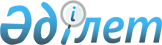 Об утверждении типовых форм договоров по отдельным мерам государственной поддержки частного предпринимательстваПриказ Министра национальной экономики Республики Казахстан от 29 января 2020 года № 5. Зарегистрирован в Министерстве юстиции Республики Казахстан 31 января 2020 года № 19959.
      Сноска. Заголовок – в редакции приказа Министра национальной экономики РК от 20.06.2022 № 46 (вводится в действие по истечении десяти календарных дней после дня его первого официального опубликования).
      В соответствии с постановлением Правительства Республики Казахстан от 31 декабря 2019 года № 1060 "О некоторых мерах государственной поддержки частного предпринимательства" ПРИКАЗЫВАЮ:
      1. Утвердить:
      1) типовую форму Договора о субсидировании и гарантировании в рамках национального проекта по развитию предпринимательства на 2021 – 2025 годы согласно приложению 1 к настоящему приказу;
      2) типовую форму Договора субсидирования части ставки вознаграждения в рамках национального проекта по развитию предпринимательства на 2021 – 2025 годы согласно приложению 2 к настоящему приказу;
      3) типовую форму Договора субсидирования части наценки на товар и части арендного платежа, составляющего доход исламских банков, при финансировании исламскими банками субъектов предпринимательства в рамках национального проекта по развитию предпринимательства на 2021 – 2025 годы согласно приложению 3 к настоящему приказу;
      4) типовую форму Договора субсидирования ставки купонного вознаграждения по облигациям, выпущенным субъектами предпринимательства в рамках национального проекта по развитию предпринимательства на 2021 – 2025 годы согласно приложению 4 к настоящему приказу;
      5) типовую форму Договора гарантирования по кредитам/финансовому лизингу в рамках национального проекта по развитию предпринимательства на 2021 – 2025 годы согласно приложению 5 к настоящему приказу;
      6) типовую форму Договора предоставления государственных грантов для реализации новых бизнес-идей в рамках национального проекта по развитию предпринимательства на 2021 – 2025 годы согласно приложению 6 к настоящему приказу;
      7) типовую форму Договора гарантирования по облигациям, выпущенным субъектами частного предпринимательства в рамках национального проекта по развитию предпринимательства на 2021 – 2025 годы согласно приложению 7 к настоящему приказу.
      Сноска. Пункт 1 – в редакции приказа Министра национальной экономики РК от 20.06.2022 № 46 (вводится в действие по истечении десяти календарных дней после дня его первого официального опубликования).


      2. Признать утратившими силу некоторые приказы Министра национальной экономики Республики Казахстан по перечню согласно приложению 7 к настоящему приказу.
      3. Департаменту государственной поддержки предпринимательства обеспечить в установленном законодательством порядке обеспечить:
      1) государственную регистрацию настоящего приказа в Министерстве юстиции Республики Казахстан;
      2) размещение настоящего приказа на интернет-ресурсе Министерства национальной экономики Республики Казахстан;
      3) в течение десяти рабочих дней после государственной регистрации настоящего приказа в Министерстве юстиции Республики Казахстан представление в Юридический департамент Министерства национальной экономики Республики Казахстан сведений об исполнении мероприятий, предусмотренных подпунктами 1) и 2) настоящего пункта.
      4. Контроль за исполнением настоящего приказа возложить на курирующего вице-министра национальной экономики Республики Казахстан.
      5. Настоящий приказ вводится в действие по истечении десяти календарных дней после дня его первого официального опубликования.
      Сноска. Приложение 1 с изменением, внесенным приказом Министра национальной экономики РК от 20.06.2022 № 46 (вводится в действие по истечении десяти календарных дней после дня его первого официального опубликования). Типовой договор о субсидировании и гарантировании в рамках национального проекта по развитию предпринимательства на 2021 – 2025 годы
      Настоящий Договор о субсидировании и гарантировании в рамках национального проекта по развитию предпринимательства на 2021 – 2025 годы (далее – Договор) заключен между:1) "Региональным координатором":________________________________________________________________________________в лице ________________________________________________________________________________действующем на основании _________________________________________________________________, и2) "Финансовым агентством":Акционерное общество "Фонд развития предпринимательства "Даму" в лице __________________________,действующем на основании ___________________________________________________________________,совместно именуемыми "Стороны", а каждый в отдельности "Сторона", либо как указано выше, в соответствии с:Национальным проектом по развитию предпринимательства на 2021 – 2025 годы, утвержденным постановлением Правительства Республики Казахстан от 12 октября 2021 года № 728 (далее – Национальный проект);Механизмом кредитования и финансового лизинга приоритетных проектов, утвержденным постановлением Правительства Республики Казахстан от 11 декабря 2018 года № 820 (далее – Механизм); Правилами субсидирования части ставки вознаграждения в рамках национального проекта по развитию предпринимательства на 2021 – 2025 годы (далее – Правила субсидирования), Правилами предоставления портфельного субсидирования части ставки вознаграждения и частичного гарантирования по кредитам/микрокредитам субъектов малого, в том числе микропредпринимательства в рамках национального проекта по развитию предпринимательства на 2021 – 2025 годы (далее – Правила портфельного субсидирования и гарантирования), Правилами субсидирования части наценки на товар и части арендного платежа, составляющего доход исламских банков, при финансировании исламскими банками субъектов предпринимательства в рамках национального проекта по развитию предпринимательства на 2021 – 2025 годы (далее – Правила субсидирования при финансировании исламскими банками) и Правилами гарантирования по кредитам/финансовому лизингу в рамках национального проекта по развитию предпринимательства на 2021 – 2025 годы (далее – Правила гарантирования), Правиламисубсидирования ставки купонного вознаграждения по облигациям, выпущенным субъектамипредпринимательства в рамках национального проекта по развитию предпринимательствана 2021 – 2025 годы (далее – Правила субсидирования ставки купонного вознаграждения), утвержденными постановлением Правительства Республики Казахстан от 31 декабря 2019 года № 1060.
      Сноска. Преамбула – в редакции приказа Министра национальной экономики РК от 20.06.2022 № 46 (вводится в действие по истечении десяти календарных дней после дня его первого официального опубликования). 

 1. Термины и определения
      1. В настоящем Договоре используются следующие основные термины и определения:1) региональный координатор – определяемое акимом области (столицы, городов республиканского значения) структурное подразделение местного исполнительного органа;
      2) банк – банк второго уровня в рамках реализации Национального проекта/Механизма; 
      3) банк развития – акционерное общество "Банк Развития Казахстана" и/или его аффилированная лизинговая компания;
      4) банк-платежный агент – уполномоченный банк лизинговой компании, согласованный с финансовым агентством и осуществляет функции по ведению специального счета лизинговой компании, предназначенного для перечисления и списания субсидий по проектам;
      5) исламский банк – банк второго уровня, осуществляющий банковскую деятельность, предусмотренную главой 4-1 Закона Республики Казахстан "О банках и банковской деятельности в Республике Казахстан", на основании лицензии;
      6) исламская лизинговая компания – юридическое лицо, созданное в форме акционерного общества, не являющееся банком, осуществляющее свою деятельность в соответствии с главой 2-1 Закона Республики Казахстан "О финансовом лизинге";
      7) лизинговая компания – участник лизинговой сделки, осуществляющий деятельность в рамках реализации Национального проекта/Механизма;
      8) организация, осуществляющая микрофинансовую деятельность (далее – МФО) – микрофинансовая организация, осуществляющая деятельность по предоставлению микрокредитов;
      9) уполномоченный орган финансового агентства – постоянно действующий коллегиальный орган, осуществляющий свою деятельность в пределах полномочий, предоставленных ему Уставом финансового агентства, Кредитной политикой финансового агентства и закрепленных внутренними документами финансового агентства;
      10) субсидии – периодические выплаты на безвозмездной и безвозвратной основе, выплачиваемые финансовым агентством банку/лизинговой компании, в рамках субсидирования предпринимателей на основании договоров субсидирования;
      11) субсидирование – форма государственной финансовой поддержки предпринимателей, используемая для частичного возмещения расходов, уплачиваемых предпринимателем банку/лизинговой компании в качестве вознаграждения по кредитам/лизингу в обмен на выполнение в будущем определенных условий, относящихся к операционной деятельности предпринимателя.
      Сноска. Пункт 1 – в редакции приказа Министра национальной экономики РК от 20.06.2022 № 46 (вводится в действие по истечении десяти календарных дней после дня его первого официального опубликования).

 2. Предмет Договора
      2. По условиям настоящего Договора региональный координатор перечисляет финансовому агентству средства, предусмотренные для субсидирования и гарантирования, за счет средств местных бюджетов.
      Возврат средств региональному координатору, в случае секвестирования суммы перечисления, осуществляется на основании соответствующего письма регионального координатора с указанием суммы возврата и реквизитов для возврата средств.
      Сноска. Пункт 2 – в редакции приказа Министра национальной экономики РК от 20.06.2022 № 46 (вводится в действие по истечении десяти календарных дней после дня его первого официального опубликования).

 3. Права и обязанности Сторон
      3. Финансовое агентство вправе:
      1) осуществлять контроль за соблюдением сроков исполнения обязательств, установленных настоящим Договором, и требовать их своевременного исполнения;
      2) контролировать и требовать своевременного перечисления региональным координатором денежных средств по настоящему Договору;
      3) не перечислять субсидии банку/банку развития/исламскому банку/лизинговой компании/исламской лизинговой компании/МФО до получениянеобходимых средств от регионального координатора;
      4) прекратить выплаты субсидий в соответствии с Правилами субсидирования, Правилами портфельного субсидирования и гарантирования, Правилами субсидирования при финансировании исламскими банками и Правилами субсидирования ставки купонного вознаграждения.
      Сноска. Пункт 3 – в редакции приказа Министра национальной экономики РК от 20.06.2022 № 46 (вводится в действие по истечении десяти календарных дней после дня его первого официального опубликования); с изменением, внесенным приказом Министра национальной экономики РК от 18.11.2022 № 82 (вводится в действие по истечении десяти календарных дней после дня его первого официального опубликования).


      4. Финансовое агентство обязуется:
      1) перечислять суммы субсидий на специальный текущий счет открытый в банке/банке развития/исламском банке/лизинговой компании/исламской лизинговой компании/банке-платежном агенте;
      2) уведомлять регионального координатора о возникшей потребности в перечислении средств для субсидирования предпринимателей;
      3) в течение 3 (трех) рабочих дней после подписания каждого договора гарантии направлять соответствующее письменное уведомление региональному координатору;
      4) проводить мониторинг, предусмотренный Национальным проектом/Механизмом;
      5) заключать договора гарантирования при наличии средств из бюджета;
      6) принимать документы предпринимателя и выносить проекты на рассмотрение уполномоченного органа финансового агентства при наличии средств для субсидирования из бюджета;
      7) в рамках Национального проекта/Механизма ежемесячно/по лизингуежеквартально до 25 (двадцать пятого) числа месяца, следующего за отчетным,направляет региональному координатору/в уполномоченный орган отчето субсидировании по форме согласно приложению 11 к Правилам субсидирования.
      Сноска. Пункт 4 – в редакции приказа Министра национальной экономики РК от 20.06.2022 № 46 (вводится в действие по истечении десяти календарных дней после дня его первого официального опубликования); с изменением, внесенным приказом Министра национальной экономики РК от 18.11.2022 № 82 (вводится в действие по истечении десяти календарных дней после дня его первого официального опубликования).


      5. Региональный координатор вправе:
      1) запрашивать от финансового агентства информацию об освоении денежных средств, перечисленных на субсидирование и гарантирование в рамках Национального проекта/Механизма;
      2) требовать от финансового агентства целевого использования денежных средств, перечисленных на субсидирование и гарантирование в рамках Национального проекта/Механизма.
      Сноска. Пункт 5 – в редакции приказа Министра национальной экономики РК от 20.06.2022 № 46 (вводится в действие по истечении десяти календарных дней после дня его первого официального опубликования).


      6. Региональный координатор обязуется:
      1) с момента поступления средств, предусмотренных для субсидирования, в течение 10 (десяти) рабочих дней перечислять финансовому агентству средства, в размере 50 % от суммы, выделенной на реализацию Национального проекта/Механизма в соответствующем финансовом году, на счета, указанные финансовым агентством и осуществлять последующие платежи в соответствии с заявками финансового агентства;
      2) в течение 3 (трех) рабочих дней после получения уведомления от финансового агентства произвести перечисление средств финансовому агентству, предусмотренных для гарантирования кредитов в размере 20 % от суммы каждой выданной гарантии, установленной в Договоре гарантии в рамках Правил портфельного субсидирования и гарантирования, Правил гарантирования и Механизма;
      3) в течение 3 (трех) рабочих дней после получения заявки от финансового агентства произвести перечисление средств для субсидирования финансовому агентству, предусмотренных в плане финансирования по платежам;
      4) в случае, если сумма средств для субсидирования, указанная в заявке, не предусмотрена в плане финансирования по платежам, в течение 1 (одного) месяца с даты получения заявки внести изменения в план финансирования по платежам и произвести перечисление средств для субсидирования;
      5) в случае отсутствия заявки финансового агентства не осуществлять перечисление оставшихся средств, предусмотренных для субсидирования предпринимателей.
      Сноска. Пункт 6 – в редакции приказа Министра национальной экономики РК от 20.06.2022 № 46 (вводится в действие по истечении десяти календарных дней после дня его первого официального опубликования).

 4. Ответственность Сторон
      7. Каждая из Сторон в настоящем Договоре несет ответственность за неисполнение и (или) ненадлежащее исполнение обязательств, вытекающих из настоящего Договора, в соответствии с гражданским законодательством Республики Казахстан.
      8. Между региональным координатором и финансовым агентством ежеквартально в срок до 15-го числа второго месяца, следующего за отчетным кварталом, подписываются акты сверок по зачисленным средствам и объемам субсидирования в рамках настоящего Договора.
      Сноска. Пункт 8 – в редакции приказа Министра национальной экономики РК от 20.06.2022 № 46 (вводится в действие по истечении десяти календарных дней после дня его первого официального опубликования).


      9. Между региональным координатором и финансовым агентством ежеквартально в срок до 25-го числа месяца, следующего за отчетным кварталом, подписываются акты сверок по зачисленным средствам и объемам гарантирования.
      Сноска. Пункт 9 – в редакции приказа Министра национальной экономики РК от 20.06.2022 № 46 (вводится в действие по истечении десяти календарных дней после дня его первого официального опубликования).

 5. Обстоятельства непреодолимой силы
      10. Обстоятельства непреодолимой силы - обстоятельства невозможности полного или частичного исполнения любой из Сторон обязательств по Договору (стихийные явления, военные действия, форс-мажорные обстоятельства). При этом характер, период действия, факт наступления обстоятельств непреодолимой силы подтверждаются соответствующими документами уполномоченных государственных органов.
      11. Стороны освобождаются от ответственности за неисполнение, либо ненадлежащее исполнение своих обязанностей по Договору, если невозможность исполнения явилась следствием обстоятельств непреодолимой силы.
      12. При наступлении обстоятельств непреодолимой силы Сторона, для которой создалась невозможность исполнения ее обязательств по Договору, своевременно, в течение 10 (десяти) рабочих дней с момента наступления извещает другие Стороны о таких обстоятельствах.
      13. При отсутствии своевременного извещения Сторона обязана возместить другой Стороне ущерб, причиненный неизвещением или несвоевременным извещением.
      14. Наступление обстоятельств непреодолимой силы вызывает увеличение срока исполнения Договора на период их действия.
      15. Если такие обстоятельства продолжаются более 2 (двух) месяцев подряд, то каждая из Сторон вправе отказаться от дальнейшего исполнения обязательств по Договору. 6. Разрешение споров
      16. Все споры и разногласия, связанные или вытекающие из Договора, разрешаются путем переговоров между Сторонами. Споры, неурегулированные переговорным путем разрешаются в судебном порядке в соответствии с гражданским законодательством Республики Казахстан. 7. Изменение условий Договора
      17. Положения настоящего Договора могут быть изменены и (или) дополнены в порядке, предусмотренном гражданским законодательством Республики Казахстан. Действительными и обязательными для Сторон признаются только те изменения и дополнения, которые составлены по согласию Сторон в письменной форме и подписаны уполномоченными представителями Сторон, и скреплены печатью (при наличии). 8. Заключительные положения
      18. В случае изменения правового статуса Сторон, все права и обязанности по Договору и во исполнение Договора, в том числе права и обязанности, возникшие в связи с урегулированием возникших споров и разногласий, переходят к правопреемникам Сторон.
      19. Настоящий Договор представляет собой полное взаимопонимание Сторон в связи с предметом настоящего Договора и заменяет собой все предыдущие письменные или устные соглашения и договоренности, имевшиеся между ними в отношении предмета Договора.
      20. Настоящий Договор составлен в ( ) идентичных экземплярах на казахском и русском языках по ( ) экземпляру на казахском и русском языках для каждой из Сторон, каждый из которых имеет равную юридическую силу.
      21. Настоящий Договор вступает в силу со дня подписания всеми Сторонами и действует до полного выполнения Сторонами своих обязательств по Договору.
      22. Во всем ином, не предусмотренном настоящим Договором, Стороны руководствуются гражданским законодательством Республики Казахстан. 9. Юридические адреса, банковские реквизиты и подписи Сторон
      Сноска. Раздел 9 – в редакции приказа Министра национальной экономики РК от 20.06.2022 № 46 (вводится в действие по истечении десяти календарных дней после дня его первого официального опубликования).
      Сноска. Приложение 2 с изменением, внесенным приказом Министра национальной экономики РК от 20.06.2022 № 46 (вводится в действие по истечении десяти календарных дней после дня его первого официального опубликования). Типовой договор субсидирования части ставки вознаграждения в рамках национального проекта по развитию предпринимательства на 2021 – 2025 годы
      Акционерное общество "Фонд развития предпринимательства "Даму"в лице __________________________________________________________________,действующем на основании ________________________________________________,именуемое в дальнейшем "финансовое агентство", с одной стороны, и Акционерноеобщество/Товарищество с ограниченной ответственностью, "банк/банк развития/лизинговая компания/микрофинансовая организация, осуществляющаямикрофинансовую деятельность по предоставлению микрокредитов (далее – МФО)_______________________________________________________________________"в лице _________________________________________________________________,действующем на основании _______________________________________________,именуемое в дальнейшем "банк/лизинговая компания/МФО", с другой стороны, и_______________________________________________________________________в лице _________________________________________________________________,действующем на основании _______________________________________________,именуемый в дальнейшем "Получатель", совместно именуемые "Стороны",а по отдельности "Сторона" либо как указано выше, заключили настоящий договорсубсидирования части ставки вознаграждения в рамках национального проектапо развитию предпринимательства на 2021 – 2025 годы (далее – Договор)в соответствии с:Национальным проектом по развитию предпринимательства на 2021 – 2025 годы,утвержденным постановлением Правительства Республики Казахстан от 12 октября2021 года № 728 (далее – Национальный проект); Правилами субсидирования частиставки вознаграждения в рамках национального проекта по развитиюпредпринимательства на 2021 – 2025 годы, утвержденными постановлениемПравительства Республики Казахстан от 31 декабря 2019 года № 1060(далее – Правила субсидирования); Механизмом кредитования и финансового лизингаприоритетных проектов, утвержденным постановлением Правительства РеспубликиКазахстан от 11 декабря 2018 года № 820 "О некоторых вопросах обеспечениядолгосрочной тенговой ликвидности для решения задачи доступного кредитования"(далее – Механизм); протоколом № от "___" 20__ года заседания уполномоченногооргана финансового агентства.
      Сноска. Преамбула - в редакции приказа Министра национальной экономики РК от 18.11.2022 № 82 (вводится в действие по истечении десяти календарных дней после дня его первого официального опубликования).

 1. Термины и определения
      1. В настоящем Договоре используются следующие основные термины и определения:
      1) приоритетные сектора экономики в рамках Правил субсидирования/Механизма – приоритетные сектора экономики в соответствии с общим классификатором видов экономической деятельности (далее – ОКЭД);
      2) банк – банк второго уровня в рамках реализации Правил субсидирования/Механизма;
      3) банк развития (далее – банк) – акционерное общество "Банк Развития Казахстана" и (или) его аффилированная лизинговая компания;
      4) банк-платежный агент – уполномоченный банк лизинговой компании/МФО, который согласован с финансовым агентством и осуществляет функции по ведению специального счета лизинговой компании/МФО, предназначенного для перечисления и списания субсидий по проектам;
      5) "зеленые" проекты – определенные на основе утвержденной классификации (таксономии) проекты, направленные на повышение эффективности использования существующих природных ресурсов, снижение уровня негативного воздействия на окружающую среду, повышение энергоэффективности, энергосбережения, смягчение последствий изменения климата и адаптацию к изменению климата, согласно экологическому законодательству Республики Казахстан;
      6) "зеленая" таксономия – классификация "зеленых" проектов, подлежащих финансированию через "зеленые" облигации и "зеленые" кредиты, утвержденная постановлением Правительства Республики Казахстан от 31 декабря 2021 года № 996 "Об утверждении классификации (таксономии) "зеленых" проектов, подлежащих финансированию через "зеленые" облигации и "зеленые" кредиты";
      7) уполномоченный орган финансового агентства – постоянно действующий коллегиальный орган акционерного общества "Фонд развития предпринимательства "Даму", осуществляющий свою деятельность в пределах полномочий, предоставленных ему внутренними актами по рассмотрению и принятию решения о возможности/невозможности и прекращении/возобновлении субсидирования проекта Получателя;
      8) договор финансового лизинга – письменное соглашение, заключенное между лизинговой компанией/банком и предпринимателем, по условиям которого лизинговая компания/банк предоставляет предпринимателю финансовый лизинг;
      9) микрокредит – деньги, предоставляемые МФО, заемщику в национальной валюте Республики Казахстан в размере и порядке, определенных Законом Республики Казахстан "О микрофинансовой деятельности", на условиях платности, срочности и возвратности;
      10) договор по микрокредиту – договор о предоставлении микрокредита в соответствии с которым МФО предоставляет заемщику микрокредит;
      11) микрофинансовая организация – организация, осуществляющая микрофинансовую деятельность по предоставлению микрокредитов;
      12) договор субсидирования – трехстороннее письменное соглашение, заключенное между финансовым агентством, банком/лизинговой компанией/МФО и предпринимателем, по условиям которого финансовое агентство частично субсидирует ставку вознаграждения по кредиту/микрокредиту/лизингу предпринимателя, выданному банком/лизинговой компанией/МФО;
      13) субсидии – периодические выплаты на безвозмездной и безвозвратной основе, выплачиваемые финансовым агентством банку/лизинговой компании/ МФО, в рамках субсидирования предпринимателей на основании договоров субсидирования;
      14) субсидирование – форма государственной финансовой поддержки предпринимателей, используемая для частичного возмещения расходов, уплачиваемых предпринимателем банку/лизинговой компании/МФО, в качестве вознаграждения по кредитам/микрокредиту/лизингу в обмен на выполнение в будущем определенных условий, относящихся к операционной деятельности предпринимателя.
      Сноска. Пункт 1 - в редакции приказа Министра национальной экономики РК от 18.11.2022 № 82 (вводится в действие по истечении десяти календарных дней после дня его первого официального опубликования).

 2. Предмет Договора
      2. По условиям настоящего Договора финансовое агентство осуществляет субсидирование части ставки вознаграждения Получателя по кредиту/микрокредиту/лизингу, полученному в ______________ (наименование финансовой организации) на следующих условиях:      Сноска. Пункт 2 - в редакции приказа Министра национальной экономики РК от 18.11.2022 № 82 (вводится в действие по истечении десяти календарных дней после дня его первого официального опубликования).


      3. Субсидирование производится за счет средств республиканского и местного бюджетов в соответствии с Правилами субсидирования.
      4. Банк/лизинговая компания/МФО после заключения настоящего Договора предоставляет финансовому агентству договор банковского займа/договор по микрокредиту/договор финансового лизинга с приложением графика погашения, заключенный с Получателем (копия заверенная подписью должностного лица и печатью (при наличии) банка/лизинговой компании/МФО).
      Сноска. Пункт 4 - в редакции приказа Министра национальной экономики РК от 18.11.2022 № 82 (вводится в действие по истечении десяти календарных дней после дня его первого официального опубликования).


      5. Субсидирование осуществляется в рамках _____________ направления "______________________" (наименование направления) Правил субсидирования/Механизма.
      Сноска. Пункт 5 – в редакции приказа Министра национальной экономики РК от 20.06.2022 № 46 (вводится в действие по истечении десяти календарных дней после дня его первого официального опубликования).


      6. Субсидированию подлежит часть ставки вознаграждения по кредиту/микрокредита /лизингу в размере __________, при этом часть ставки вознаграждения в размере ________ оплачивает финансовое агентство, а остальную часть ставки вознаграждения в размере _________ оплачивает Получатель, в соответствии с графиком погашений к Договору субсидирования по форме согласно приложению к настоящему Договору (далее - Приложение).
      Сноска. Пункт 6 - в редакции приказа Министра национальной экономики РК от 18.11.2022 № 82 (вводится в действие по истечении десяти календарных дней после дня его первого официального опубликования).


      7. Субсидированию не подлежат вознаграждения, начисленные банком/лизинговой компании/МФО и не уплаченные Получателем по просроченной задолженности.
      Сноска. Пункт 7 - в редакции приказа Министра национальной экономики РК от 18.11.2022 № 82 (вводится в действие по истечении десяти календарных дней после дня его первого официального опубликования).


      8. Перечисление средств, предусмотренных для субсидирования, осуществляется финансовым агентством на текущий счет, открытый в банке/банке-платежном агенте, ежемесячно, авансовыми платежами (однократно/несколько раз в месяц) в соответствии с графиком погашений к Договору субсидирования по форме согласно Приложению.
      Перечисление средств, предусмотренных для субсидирования, по проектам предпринимателей, осуществляется финансовым агентством на основании уведомления банка/лизинговой компании/МФО о факте проведения предпринимателем полной выплаты по кредиту/микрокредиту/лизингу (основной долг, субсидируемая и не субсидируемая часть вознаграждения) либо платежами, покрывающими предстоящие обязательства Получателя по субсидируемой части вознаграждения на краткосрочный период, исходя из графиков платежей к договорам субсидирования, при снижении кредитного рейтинга и иных признаков ухудшения финансового состояния банков/банка-платежного агента (наступление одного или нескольких случаев), в том числе:
      при снижении кредитного рейтинга от международных рейтинговых агентств ниже уровня "В" по шкале рейтингов Standard&Poors;
      при снижении значения коэффициента К4 ниже уровня 0,4;
      при нарушении пруденциальных нормативов в течение 2 (двух) месяцев подряд.
      В случае, исправления у банка/банка-платежного агента показателей, указанных выше, перечисление финансовым агентством средств, предусмотренных для субсидирования, осуществляется авансовыми платежами (однократно/несколько раз в месяц) с учетом графика платежей к договору субсидирования.
      Сноска. Пункт 8 – в редакции приказа Министра национальной экономики РК от 20.06.2022 № 46 (вводится в действие по истечении десяти календарных дней после дня его первого официального опубликования); с изменением, внесенным приказом Министра национальной экономики РК от 18.11.2022 № 82 (вводится в действие по истечении десяти календарных дней после дня его первого официального опубликования).


      9. Начало срока субсидирования: ____________года.
      10. Финансовое агентство после подписания настоящего Договора выплачивает субсидии.
      11. Стороны в рамках настоящего Договора согласились, что в случае если день платежа приходится на выходной или праздничный день, платеж производится на следующий за ним рабочий день. 3. Права и обязанности Сторон
      12. Финансовое агентство обязано:
      1) своевременно пополнить текущий счет, открытый в банке/банке-платежного агента суммой, достаточной для субсидирования, на условиях настоящего Договора;
      2) в целях предоставления отчета в уполномоченный орган осуществлять мониторинг реализации Национального проекта/Механизма в части субсидирования ставки вознаграждения по кредитам/микрокредитам/лизингу;
      3) принять меры по обеспечению возмещения Получателем оплаченной суммы вознаграждения при установлении фактов нецелевого использования кредитных средств и (или) несоответствия проекта Получателя условиям Правил субсидирования/Механизма, в том числе в судебном порядке.
      Сноска. Пункт 12 – в редакции приказа Министра национальной экономики РК от 20.06.2022 № 46 (вводится в действие по истечении десяти календарных дней после дня его первого официального опубликования); с изменением, внесенным приказом Министра национальной экономики РК от 18.11.2022 № 82 (вводится в действие по истечении десяти календарных дней после дня его первого официального опубликования).


      13. Финансовое агентство вправе:
      1) не перечислять субсидии в случае неполучения средств от регионального координатора в рамках Правил субсидирования/уполномоченного органа по предпринимательству в рамках Правил субсидирования/Механизма;
      2) проводить проверки Получателя на предмет целевого использования средств. Требовать от Получателя документы и сведения, подтверждающие целевое использование кредита/микрокредита/предмета лизинга;
      3) запрашивать и получать от банка/лизинговой компании/МФО документы и информацию о Получателе, а также о реализации договора банковского займа/договора по микрокредиту/договора финансового лизинга, участвующего в Национальном проекте/Механизме;
      4) с предварительным письменным уведомлением банка/лизинговой компании/МФО и Получателя осуществлять мониторинг соответствия проекта и (или) Получателя условиям Правил субсидирования/Механизма, мониторинг целевого использования средств, по которому осуществляется субсидирование, с выездом на место реализации Проекта в рамках прав, предусмотренных в договоре банковского займа/договоре по микрокредиту/договоре финансового лизинга между банком/лизинговой компанией/МФО и Получателем, не реже 1 (одного) раза в полугодие;
      5) дополнительно запрашивать у Получателя необходимые сведения о результатах его финансово-хозяйственной деятельности в рамках реализации Национального проекта/Механизма в течение срока действия настоящего Договора в целях формирования отчета;
      6) осуществлять контроль за соблюдением сроков исполнения обязательств Получателя, установленных настоящим Договором, предусмотренных для Сторон, и требовать их своевременного исполнения Получателем;
      7) осуществлять проверку исполнения обязательств настоящего Договора с выездом в банк/лизинговую компанию/МФО без вмешательства в их оперативную деятельность с письменного уведомления банка/лизинговой компании/МФО;
      8) использовать информацию о Получателе, полученную от Получателя или банка/лизинговой компании/МФО в рамках исполнения настоящего Договора, при проведении рекламной кампании, при размещении информации на официальном сайте финансового агентства, а также передавать ее третьим лицам с письменного согласия Получателя;
      9) прекратить субсидирование на основании выявления следующих фактов:
      нецелевого использования кредита/микрокредита/лизинга, по которому осуществляется субсидирование, при этом субсидирование приостанавливается пропорционально сумме нецелевого использования кредитных средств/лизинговых сделок;
      неполучения Получателем предмета лизинга по договору финансового лизинга, по которому осуществляется субсидирование;
      несоответствие проекта и/или Получателя условиям Правил субсидирования и/или решению уполномоченного органа финансового агентства;
      неисполнения Получателем в течение 3 (трех) месяцев подряд обязательств по оплате платежей перед банком/МФО согласно графику платежей, к договору банковского займа/договору по микрокредиту/договору субсидирования, за исключением случаев, возникших в период действия чрезвычайного положения/ситуации;
      неисполнения Получателем 2 (двух) и более раза подряд обязательств по внесению лизинговых платежей перед лизинговой компанией/банком согласно графику погашения платежей к договору финансового лизинга, за исключением случаев, возникших в период действия чрезвычайного положения/ситуации;
      ареста денег на счетах Получателя (за исключением наложения ареста денег на счетах в качестве мер по обеспечению иска, при условии достаточности денег на счете, в полном объеме обеспечивающих исковые требования) и/или приостановления расходных операций по счету Получателя;
      истребования предмета лизинга у должника в случаях, предусмотренных законодательством Республики Казахстан;
      неисполнения обязательств Получателем по увеличению среднегодовой численности рабочих мест на основе данных налоговой декларации, в том числе данных по обязательным пенсионным взносам и (или) социальным отчислениям, а также по достижению роста дохода (доход от реализации: стоимость реализованных товаров, работ, услуг от основной деятельности) или по росту объема уплачиваемых налогов (корпоративный подоходный налог/индивидуальный подоходный налог) в бюджет на 10 % после 2 (двух) финансовых лет со дня принятия решения уполномоченного органа финансового агентства (по проектам предпринимателей в рамках направления "Поддержка предпринимателей/субъектов индустриально-инновационной деятельности" Правил субсидирования);
      неисполнение обязательств субъектами малого и среднего предпринимательства в рамках "Региональной программы финансирование субъектов малого частного и среднего частного предпринимательства" по сохранению/увеличению среднегодовой численности рабочих мест на основе данных налоговой декларации, в том числе данных по обязательным пенсионным взносам и (или) социальным отчислениям, или по достижению роста дохода (дохода от реализации: стоимость реализованных товаров, работ, услуг от основной деятельности) или по росту объема уплачиваемых налогов (корпоративный подоходный налог/индивидуальный подоходный налог) на 10% после 2 (двух) финансовых лет с даты финансирования проекта;
      не достижения Получателем по "зеленому" проекту пороговых критериев "зеленой" таксономии, заявленных по намечаемому "зеленому" проекту, по истечении 2 (двух) лет с начала субсидирования проекта на основании предоставляемого Получателем заключения провайдера внешней оценки в случаях, когда данные пороговые критерии предусматривают:
      1) конкретные минимальные значения снижения энергопотребления;
      2) минимальные уровни выбросов парниковых газов;
      3) снижение доли/утилизации отходов;
      4) снижение водопотребления;
      5) соответствие требованиям справочников наилучших доступных технологий (в части, указанной в пороговом критерии).
      неисполнения обязательств Получателем в рамках Механизма по:
      сохранению/увеличению среднегодовой численности рабочих мест на основе данных налоговой декларации, в том числе данных по обязательным пенсионным взносам и (или) социальным отчислениям или по достижению роста дохода (доход от реализации: стоимость реализованных товаров, работ, услуг от основной деятельности) на 10 % после 3 (трех) финансовых лет с даты решения рабочего органа/финансового агентства о субсидировании по кредитным средствам, выдаваемым 100 % на инвестиционные цели;
      сохранению/увеличению среднегодовой численности рабочих мест на основе данных налоговой декларации, в том числе данных по обязательным пенсионным взносам и (или) социальным отчислениям или налоговых выплат или объема производства (в денежном выражении) или по достижению роста дохода (доход от реализации: стоимость реализованных товаров, работ, услуг от основной деятельности) на 10 % после 2 (двух) финансовых лет с даты решения рабочего органа/финансового агентства о субсидировании по кредитным средствам, выдаваемым на инвестиционные цели и пополнение оборотных средств в размере не более 50 % в рамках одного проекта заемщика. (предприятия, не освобожденные от уплаты налогов, обеспечивают увеличение налоговых выплат согласно требованиям Механизма);
      сохранению/увеличению среднегодовой численности рабочих мест на основе данных налоговой декларации, в том числе данных по обязательным пенсионным взносам и (или) социальным отчислениям или налоговых выплат или увеличения объема производства (в денежном выражении) или по достижению роста дохода (доход от реализации: стоимость реализованных товаров, работ, услуг от основной деятельности) на 10 % по итогам 1 (одного) года с даты решения рабочего органа/финансового агентства о субсидировании по кредитным средствам, выдаваемым на цели 100 % пополнения оборотных средств (предприятия, не освобожденные от уплаты налогов, обеспечивают увеличение налоговых выплат согласно требованиям Механизма).
      По проектам Получателей, одобренным по условиям Государственной программы поддержки и развития бизнеса "Дорожная карта бизнеса-2020", субсидирование приостанавливается при выявлении следующих фактов:
      нецелевого использования кредита, по которому осуществляется субсидирование;
      неполучения предпринимателем предмета лизинга по договору финансового лизинга, по которому осуществляется субсидирование;
      несоответствия проекта и/или Получателя условиям Правил субсидирования и/или решению уполномоченного органа;
      неисполнения Получателем в течение 3 (трех) месяцев подряд обязательств по оплате платежей перед банком согласно графику платежей, к договору банковского займа/договору субсидирования;
      неисполнения Получателем 2 (двух) и более раза подряд обязательств по внесению лизинговых платежей перед лизинговой компанией/банком согласно графику погашения платежей к договору финансового лизинга;
      ареста денег на счетах Получателя и/или приостановления расходных операций по счету Получателя;
      истребования предмета лизинга у должника в случаях, предусмотренных законодательством Республики Казахстан;
      неисполнения обязательств Получателем по достижении роста дохода и увеличения среднегодовой численности рабочих мест, на основе данных по обязательным пенсионным взносам и (или) социальным отчислениям на 10 % после 2 (двух) финансовых лет с даты решения уполномоченного органа финансового агентства (по проектам предпринимателей в рамках направления поддержка субъектов малого, в том числе микропредпринимательства Правил субсидирования, а также по проектам Получателя – субъекта малого предпринимательства в рамках направления "Поддержка предпринимателей/субъектов индустриально-инновационной деятельности";
      неисполнения обязательств Получателем в рамках Механизма: сохранения и (или) увеличения среднегодовой численности рабочих мест, на основе данных налоговой отчетности и (или) достижения роста дохода на 10 % после 2 (двух) финансовых лет с даты решения уполномоченного органа финансового агентства.
      По проектам Получателей, одобренным по условиям Государственной программы поддержки и развития бизнеса "Дорожная карта бизнеса-2025", субсидирование приостанавливается при выявлении следующих фактов:
      нецелевого использования кредита, по которому осуществляется субсидирование;
      неполучения Получателем предмета лизинга по договору финансового лизинга, по которому осуществляется субсидирование;
      несоответствия проекта и/или Получателя условиям Правил субсидирования и/или решению уполномоченного органа;
      неисполнения Получателем в течение 3 (три) месяцев подряд обязательств по оплате платежей перед банком согласно графику платежей, к договору банковского займа/договору субсидирования, за исключением случаев, возникших в период действия чрезвычайного положения/ситуации;
      неисполнения Получателем 2 (два) и более раза подряд обязательств по внесению лизинговых платежей перед лизинговой компанией/банком согласно графику погашения платежей к договору финансового лизинга, за исключением случаев, возникших в период действия чрезвычайного положения/ситуации;
      ареста денег на счетах Получателя (за исключением наложения ареста денег на счетах в качестве мер по обеспечению иска, при условии достаточности денег на счете, в полном объеме обеспечивающих исковые требования) и/или приостановления расходных операций по счету Получателя;
      истребования предмета лизинга у должника в случаях, предусмотренных законодательством Республики Казахстан;
      неисполнения обязательств Получателем по сохранению/увеличению среднегодовой численности рабочих мест на основе данных налоговой декларации, в том числе данных по обязательным пенсионным взносам и (или) социальным отчислениям или по увеличению объемов фонда оплаты труда или по достижению роста дохода (доход от реализации: стоимость реализованных товаров, работ, услуг от основной деятельности) или по росту объема уплачиваемых налогов (корпоративный подоходный налог/индивидуальный подоходный налог) в бюджет на 10 % после 2 (двух) финансовых лет со дня принятия решения уполномоченного органа финансового агентства (по проектам Получателя в рамках направления "Поддержка предпринимателей/субъектов индустриально-инновационной деятельности");
      неисполнения обязательств Получателем в рамках Механизма по:
      сохранению/увеличению среднегодовой численности рабочих мест на основе данных налоговой декларации, в том числе данных по обязательным пенсионным взносам и (или) социальным отчислениям или по достижению роста дохода (доход от реализации: стоимость реализованных товаров, работ, услуг от основной деятельности) на 10 % после 3 (трех) финансовых лет с даты решения рабочего органа/финансового агентства о субсидировании по кредитным средствам, выдаваемым 100 % на инвестиционные цели;
      сохранению/увеличению среднегодовой численности рабочих мест на основе данных налоговой декларации, в том числе данных по обязательным пенсионным взносам и (или) социальным отчислениям или налоговых выплат или объема производства (в денежном выражении) или по достижению роста дохода (доход от реализации: стоимость реализованных товаров, работ, услуг от основной деятельности) на 10 % после 2 (два) финансовых лет с даты решения рабочего органа/финансового агентства о субсидировании по кредитным средствам, выдаваемым на инвестиционные цели и пополнение оборотных средств в размере не более 50 % в рамках одного проекта заемщика (предприятия, не освобожденные от уплаты налогов, обеспечивают увеличение налоговых выплат согласно требованиям Механизма);
      сохранению/увеличению среднегодовой численности рабочих мест на основе данных налоговой декларации, в том числе данных по обязательным пенсионным взносам и (или) социальным отчислениям или налоговых выплат или увеличения объема производства (в денежном выражении) или по достижению роста дохода (доход от реализации: стоимость реализованных товаров, работ, услуг от основной деятельности) на 10 % по итогам 1 (один) года с даты решения рабочего органа/финансового агентства о субсидировании по кредитным средствам, выдаваемым на цели 100 % пополнения оборотных средств (предприятия, не освобожденные от уплаты налогов, обеспечивают увеличение налоговых выплат согласно требованиям Механизма);
      10) при установлении фактов нецелевого использования кредитных средств и (или) несоответствия проекта Получателя условиям Правил субсидирования/Механизма, требовать возмещения полученной в рамках настоящего Договора субсидируемой части ставки вознаграждения.
      Сноска. Пункт 13 – в редакции приказа Министра национальной экономики РК от 20.06.2022 № 46 (вводится в действие по истечении десяти календарных дней после дня его первого официального опубликования); с изменениями, внесенными приказом Министра национальной экономики РК от 18.11.2022 № 82 (вводится в действие по истечении десяти календарных дней после дня его первого официального опубликования).


      14. Получатель обязан:
      1) своевременно и в полном объеме исполнять свои обязательства по договору банковского займа/договору по микрокредиту/договору финансового лизинга;
      2) производить выплату вознаграждения банку/лизинговой компании/ МФО в части:
      не субсидируемой ставки вознаграждения согласно графику погашения в соответствии с договором банковского займа/договору по микрокредиту/договором финансового лизинга;
      субсидируемой и не субсидируемой части вознаграждения с учетом случаев, указанных в пункте 8 настоящего Договора;
      3) предоставить финансовому агентству по письменному запросу право проводить проверки целевого использования кредита/микрокредита, соответствия проекта и (или) Получателя условиям Правил субсидирования/Механизма на территории реализации проекта;
      4) предоставлять по письменному запросу финансового агентства документы и информацию, связанные с исполнением условий Правил субсидирования/Механизма, договора банковского займа/договора по микрокредиту/договора финансового лизинга и настоящего Договора;
      5) не передавать и не раскрывать информацию об условиях и реализации настоящего Договора третьим лицам без предварительного письменного согласия Сторон;
      6) в случае различия видов деятельности, с которым будет оказана настоящая государственная поддержка, присвоить соответствующий ОКЭД в органах статистики в течение 30 (тридцати) рабочих дней с даты заключения настоящего Договора и уведомить финансовое агентство;
      7) в отношении кредитов для целей реализации "зеленых" проектов по истечении 2 (два) лет с начала субсидирования проекта обеспечить проведение соответствующей независимой оценки достижения Получателем заявленных пороговых критериев "зеленой" таксономии по проекту либо энергоаудиты, заключение по результатам которой предоставляется Получателем финансовому агентству. Внешние проверки выполнения заявленных Получателем пороговых критериев "зеленой" таксономии по проекту могут проводиться провайдерами оценки, выдавшими первоначальное заключение о соответствии проекта пороговым критериям "зеленой" таксономии.
      Сноска. Пункт 14 – в редакции приказа Министра национальной экономики РК от 20.06.2022 № 46 (вводится в действие по истечении десяти календарных дней после дня его первого официального опубликования); с изменениями, внесенными приказом Министра национальной экономики РК от 18.11.2022 № 82 (вводится в действие по истечении десяти календарных дней после дня его первого официального опубликования).


      15. Получатель вправе:
      1) требовать от финансового агентства выплаты субсидий банку/МФО/лизинговой компании в части субсидируемой ставки вознаграждения;
      2) подать заявку на продление срока действия договора субсидирования в банк/МФО/лизинговую компанию не позднее 75 (семидесяти пяти) календарных дней до истечения срока действия договора субсидирования;
      3) для целей ведения мониторинга реализации Национального проекта/Механизма представить заявление на предоставление согласия финансовому агентству на получение от Комитета государственных доходов Министерства финансов Республики Казахстан следующие сведения, являющиеся налоговой тайной в соответствии с налоговым законодательством Республики Казахстан:
      доходы Получателя для определения финансовым агентством динамики роста доходов;
      численность работников Получателя для определения финансовым агентством роста среднегодовой численности рабочих мест;
      сумма уплаченных Получателем налогов для определения финансовым агентством динамики увеличения уплаченных налогов в бюджет.
      Сноска. Пункт 15 с изменениями, внесенными приказами Министра национальной экономики РК от 20.06.2022 № 46 (вводится в действие по истечении десяти календарных дней после дня его первого официального опубликования); от 18.11.2022 № 82 (вводится в действие по истечении десяти календарных дней после дня его первого официального опубликования).


      16. Банк/лизинговая компания/МФО обязаны:
      1) после заключения настоящего Договора, не увеличивать ставку вознаграждения по кредиту/микрокредиту/лизингу Получателя на весь срок действия настоящего Договора;
      2) в случае несвоевременного заключения настоящего Договора в сроки, предусмотренные в Правилах субсидирования, уведомить финансовое агентство официальным письмом с разъяснением причин задержки;
      3) осуществлять ежемесячное списание с текущего счета финансового агентства суммы субсидий по проекту Получателя на основании соответствующего уведомления финансового агентства, при этом банк/лизинговая компания/МФО не имеет права списывать субсидии с общих текущих остатков средств на счетах финансового агентства. В случае списания сумм субсидий с текущего счета финансового агентства для погашения субсидируемой части ставки вознаграждения по истечению 30 (тридцати) календарных дней со дня фактического погашения Получателем планового платежа по кредиту/микрокредиту/лизингу, банк/лизинговая компания/МФО по требованию финансового агентства уплачивает финансовому агентству штраф в размере 50 (пятьдесят) месячных расчетных показателей (далее – МРП);
      4) уведомлять финансовое агентство в течение 2 (двух) рабочих дней в случае несвоевременного погашения Получателем платежа по кредиту/микрокредиту/лизингу, в том числе несвоевременного погашения не субсидируемой части ставки вознаграждения или неисполнения Получателем в течение 3 (трех) месяцев подряд (по договору финансового лизинга - 2 (двух) и более раза подряд) обязательств по оплате платежей перед банком/лизинговой компании/МФО. При этом банк/лизинговая компания/МФО не производит списание средств с текущего счета финансового агентства для погашения субсидируемой части ставки вознаграждения до погашения задолженности Получателем.
      В случае не уведомления/уведомления по истечению 30 (тридцати) календарных дней со дня наступления случаев, предусмотренных настоящим подпунктом, банк/лизинговая компания/МФО по требованию финансового агентства уплачивает финансовому агентству штраф в размере 50 (пятьдесят) МРП;
      5) уведомлять финансовое агентство в течение 2 (двух) рабочих дней в случае частичного/полного досрочного погашения основного долга по кредиту/микрокредиту/лизингу Получателя. В случае не уведомления/уведомления по истечении 30 (тридцати) календарных дней со дня частичного/полного досрочного погашения Получателем основного долга, банк/лизинговая компания/МФО по требованию финансового агентства уплачивает финансовому агентству штраф в размере 50 (пятьдесят) МРП.
      Банк/банк-платежный агент в течение 7 (семи) рабочих дней обязан представить финансовому агентству акт сверки взаиморасчетов в случае частичного/полного досрочного погашения основного долга по кредиту/микрокредиту/лизингу Получателя и в случае прекращения субсидирования части ставки вознаграждения по кредиту/микрокредиту/лизингу Получателя. При этом банк/лизинговая компания/МФО в акте сверки указывает суммы и даты фактического списания субсидий, а финансовое агентство указывает суммы и даты перечисления субсидий.
      6) в случае уплаты Получателем суммы субсидий самостоятельно, в последующем, при возмещении средств финансовым агентством, производить списание соответствующей суммы субсидий на основании уведомления финансового агентства и зачислять на текущий счет Получателя;
      7) по запросу предоставлять финансовому агентству данные касательно платежной дисциплины субсидируемого кредита/микрокредита/лизинга Получателя;
      8) предоставлять необходимые документы для проведения мониторинга проекта, подписывать мониторинговые отчеты с финансовым агентством и Получателем;
      9) своевременно извещать финансовое агентство обо всех обстоятельствах, способных повлиять на выполнение условий настоящего Договора;
      10) не изменять сумму кредита/микрокредита/лизинга и (или) номинальную ставку вознаграждения по кредиту/микрокредиту/лизингу без согласования с финансовым агентством, в течение срока действия настоящего Договора;
      11) в случае принятия уполномоченным органом финансового агентства решения о субсидировании действующего кредита/микрокредита/договора финансового лизинга, возместить Получателю в текущем финансовом году ранее полученные комиссии, сборы и (или) иные платежи, за исключением возможных к взиманию комиссий со стороны банка/лизинговой компании/МФО, предусмотренных Правилами субсидирования/Механизмом. При этом данные комиссии, сборы и/или иные платежи подлежат возмещению Получателю в течение 3 (трех) месяцев с фактической даты подписания всеми сторонами первого Договора. В случае несвоевременного возмещения банком/лизинговой компанией/МФО получателю, полученных в текущем году комиссий, сборов и/или иных платежей, в сроки, указанные в настоящем пункте Договора, банк/лизинговая компания/МФО уплачивают финансовому агентству штраф в размере 50 (пятьдесят) МРП;
      12) в случае частичного/полного досрочного погашения основного долга по кредиту/микрокредиту/лизингу Получателем уведомить финансовое агентство о факте частичного/полного досрочного погашения основного долга по кредиту/микрокредиту /лизингу.
      В случае частичного досрочного погашения основного долга по кредиту/микрокредиту /лизингу Получателя, банк/лизинговая компания/МФО при заключении дополнительного соглашения к договору банковского займа/договору по микрокредиту/договору финансового лизинга, направляет финансовому агентству копию дополнительного соглашения к договору банковского займа/договору по микрокредиту/договору финансового лизинга с приложением соответствующего дополнительного соглашения к договору субсидирования с изменением графика погашения платежей в течение 7 (семи) рабочих дней с даты частичного погашения основного долга;
      13) в случае неполучения уведомления об адресном перечислении сумм субсидий от финансового агентства, уведомить Получателя о погашении ставки вознаграждения в полном объеме.
      14) при положительном рассмотрении заявки Получателя, поступившей согласно подпункту 2) пункта 15 настоящего Договора по проекту, одобренному до 27 января 2018 года в рамках Правил субсидирования, со сроком субсидирования три года, ходатайствовать о продлении срока действия договора субсидирования не позднее 60 (шестидесяти) календарных дней.
      Сноска. Пункт 16 - в редакции приказа Министра национальной экономики РК от 18.11.2022 № 82 (вводится в действие по истечении десяти календарных дней после дня его первого официального опубликования).


      17. Банк/лизинговая компания/МФО вправе:
      1) требовать от финансового агентства своевременного перечисления субсидий, предусмотренных в рамках настоящего Договора;
      2) в случае прекращения субсидирования по действующему кредиту/микрокредиту/лизингу на основании фактов, установленных пунктом 135 Правил субсидирования установить Получателю ранее действовавшие условия финансирования (в том числе ставку вознаграждения, комиссии, сборы и (или) иные платежи).
      3) в случае завершения срока субсидирования по действующему кредиту/микрокредиту/лизингу установить Получателю ранее действовавшие условия финансирования, за исключением ранее уплаченных Получателем и возвращенных банком/лизинговой компанией/МФО комиссии, сборов и (или) иных платежей по действующему кредиту/микрокредиту/ лизингу.
      Сноска. Пункт 17 - в редакции приказа Министра национальной экономики РК от 18.11.2022 № 82 (вводится в действие по истечении десяти календарных дней после дня его первого официального опубликования).

 4. Срок действия Договора
      18. Настоящий Договор вступает в силу с даты его подписания Сторонами, с учетом начала срока субсидирования и действует по _____________ 20___ года, а в части неисполненных обязательств – до их полного исполнения.
      19. Настоящий Договор, расторгается в одностороннем порядке финансовым агентством в случае принятия решения о прекращении субсидирования, при выявлении фактов, предусмотренных подпунктом 9) пункта 13 настоящего Договора. 5. Ответственность
      20. Стороны по настоящему Договору несут ответственность за неисполнение и (или) ненадлежащее исполнение обязательств, вытекающих из настоящего Договора, в соответствии с настоящим Договором и гражданским законодательством Республики Казахстан.
      21. Всю ответственность перед банком/лизинговой компанией/МФО за ненадлежащее исполнение обязательств по своевременному и полному возврату кредита/ микрокредита/лизинга и погашению части не субсидируемой ставки вознаграждения несет Получатель в соответствии с гражданским законодательством Республики Казахстан и договором банковского займа/договором по микрокредиту/договором финансового лизинга. При этом такая ответственность ни при каких условиях не может быть возложена на финансовое агентство.
      Сноска. Пункт 21 - в редакции приказа Министра национальной экономики РК от 18.11.2022 № 82 (вводится в действие по истечении десяти календарных дней после дня его первого официального опубликования).

 6. Обстоятельства непреодолимой силы
      22. Стороны освобождаются от ответственности за неисполнение, либо ненадлежащее исполнение своих обязанностей по настоящему Договору, если невозможность исполнения оказалось вследствие непреодолимой силы, то есть чрезвычайных и непредотвратимых при данных условиях обстоятельствах (стихийные явления, военные действия, форс-мажорные обстоятельства).
      23. При наступлении непреодолимой силы, то есть чрезвычайных и непредотвратимых обстоятельств Сторона, для которой создалась невозможность исполнения ее обязательств по настоящему Договору, своевременно в течение 10 (десяти) рабочих дней с момента наступления извещает другую Сторону о таких обстоятельствах. При этом характер, период действия, факт наступления форс-мажорных обстоятельств подтверждаются соответствующими документами уполномоченных государственных органов.
      24. При отсутствии своевременного извещения, Сторона возмещает другой Стороне вред, причиненный неизвещением или несвоевременным извещением.
      25. Наступление непреодолимой силы, то есть чрезвычайных и непредотвратимых обстоятельств вызывает увеличение срока исполнения настоящего Договора на период их действия.
      26. Если такие обстоятельства продолжаются более 3 (трех) месяцев подряд, то любая из Сторон вправе отказаться от дальнейшего исполнения обязательств по настоящему Договору. 7. Разрешение споров
      27. В случае какого-либо спора, возникшего в связи с исполнением настоящего Договора, любая из Сторон предпринимает усилия для урегулирования всех споров путем переговоров.
      28. Если возникший спор не удается разрешить путем переговоров, данный спор и иные, относящиеся к нему вопросы, разрешаются и регулируются в соответствии с гражданским законодательством Республики Казахстан. 8. Конфиденциальность
      29. Настоящим Стороны соглашаются, что информация, касающаяся условий настоящего Договора, банковская тайна, а также финансовая, коммерческая и иная информация, полученная ими в ходе заключения и исполнения настоящим Договором, является конфиденциальной и не подлежит разглашению третьим лицам за исключением случаев, прямо предусмотренных в настоящем Договоре.
      30. Передача конфиденциальной информации третьим лицам, опубликование или иное ее разглашение Стороной возможны в случаях, прямо предусмотренных настоящим Договором, а также гражданским и предпринимательским законодательством Республики Казахстан.
      31. Стороны принимают все необходимые меры, в том числе правового характера, для сохранения конфиденциальности наличия и условий настоящего Договора. Должностным лицам и работникам Сторон запрещается разглашение либо передача третьим лицам сведений, полученных в ходе реализации настоящего Договора.
      32. В случае разглашения либо распространения любой из Сторон конфиденциальной информации в нарушение требований настоящего Договора, виновная Сторона будет нести ответственность, предусмотренную гражданским законодательством Республики Казахстан. 9. Заключительные положения
      33. Подписанием настоящего Договора Получатель предоставляет согласие финансовому агентству на:
      1) предоставление финансовым агентством заинтересованным третьим лицам информации и документов, полученных в рамках настоящего Договора по кредиту/микрокредиту/лизингу, по которому осуществляется субсидирование, в том числе банковской и коммерческой тайны, без предварительного письменного согласия Получателя;
      2) опубликование финансовым агентством в средствах массовой информации наименования Получателя, наименования региона, в котором реализуется проект, наименования и описания проекта Получателя, а также отрасли.
      Сноска. Пункт 33 с изменением, внесенным приказом Министра национальной экономики РК от 18.11.2022 № 82 (вводится в действие по истечении десяти календарных дней после дня его первого официального опубликования).


      34. Получатель заявляет и гарантирует финансовому агентству следующее:
      1) заверения и гарантии, указанные в настоящем Договоре, правдивы и соответствуют действительности;
      2) финансовое агентство не обязано проверять действительность указанных заверений и гарантий;
      3) Получателю неизвестно ни о каких обстоятельствах, которые могут оказать негативный эффект на его бизнес, его финансовое положение, активы и способность отвечать по своим обязательствам.
      35. Положения настоящего Договора могут быть изменены и (или) дополнены. Действительными и обязательными для Сторон признаются только те изменения и дополнения, которые составлены по согласию Сторон в письменной форме и подписаны уполномоченными представителями Сторон, за исключением случаев, предусмотренных настоящим Договором.
      36. Настоящий Договор составлен в ( ) идентичных экземплярах на казахском и русском языках по ( ) экземпляру на казахском и русском языках для каждой из Сторон, каждый из которых имеет равную юридическую силу. В случае возникновения разночтений между текстами настоящего Договора на государственном и русском языках, Стороны руководствуются текстом на русском языке.
      37. Во всем ином, не предусмотренном настоящим Договором, Стороны руководствуются действующим законодательством Республики Казахстан. 10. Юридические адреса, банковские реквизиты и подписи Сторон
      Сноска. Раздел 10 - в редакции приказа Министра национальной экономики РК от 18.11.2022 № 82 (вводится в действие по истечении десяти календарных дней после дня его первого официального опубликования). График погашений к Договору субсидирования
Идентификационный код: (уникальный 20-ти значный код в формате IBAN)
      Сноска. Приложение - в редакции приказа Министра национальной экономики РК от 18.11.2022 № 82 (вводится в действие по истечении десяти календарных дней после дня его первого официального опубликования).
      Сноска. Приложение 3 с изменениями, внесенными приказом Министра национальной экономики РК от 20.06.2022 № 46 (вводится в действие по истечении десяти календарных дней после дня его первого официального опубликования). Типовой договор субсидирования части наценки на товар и части арендного платежа, составляющего доход исламских банков при финансировании исламскими банками субъектов предпринимательства в рамках национального проекта по развитию предпринимательства на 2021 – 2025 годы
      Акционерное общество "Фонд развития предпринимательства "Даму" в лице _______________________,действующего на основании ________________________________________________________________,именуемое в дальнейшем "финансовое агентство", с одной стороны, и Акционерное общество "Исламский банк(Исламская лизинговая компания _____________________________________________________________)"в лице ________________________________________________________________________________действующего на основании _________________________________________________________________,именуемое в дальнейшем "Исламский банк (Исламская лизинговая компания)",с другой стороны, и _______________________________ в лице ___________________________________,действующего на основании _________________________________________________________________,именуемый в дальнейшем "Получатель", совместно именуемые "Стороны", а по отдельности "Сторона" либо как указано выше, заключили настоящий Договор субсидирования части наценки на товар и части арендного платежа, составляющего доход исламских банков при финансировании исламскими банками субъектов предпринимательства в рамках национального проекта по развитию предпринимательствана 2021 – 2025 годы (далее – Договор) о нижеследующем:
      Сноска. Преамбула – в редакции приказа Министра национальной экономики РК от 20.06.2022 № 46 (вводится в действие по истечении десяти календарных дней после дня его первого официального опубликования).

 Глава 1. Общие положения
      1. Основаниями для заключения настоящего Договора являются:
      1) Национальный проект по развитию предпринимательства на 2021 – 2025 годы, утвержденный постановлением Правительства Республики Казахстан от 12 октября 2021 года № 728 (далее – Национальный проект);
      2) Правила субсидирования части наценки на товар и части арендного платежа, составляющего доход исламских банков, при финансировании исламскими банками субъектов частного предпринимательства в рамках национального проекта по развитию предпринимательства на 2021 – 2025 годы, утвержденными постановлением Правительства Республики Казахстан от 31 декабря 2019 года № 1060 (далее – Правила по исламскому финансированию);
      3) Протокол от ____________ 20___ года № _______ заседания уполномоченного органа финансового агентства.
      Сноска. Пункт 1 – в редакции приказа Министра национальной экономики РК от 20.06.2022 № 46 (вводится в действие по истечении десяти календарных дней после дня его первого официального опубликования).

 Глава 2. Термины и определения
      2. В настоящем Договоре используются следующие основные термины и определения:
      1) региональный координатор – определяемое акимом области (столицы, города республиканского значения) структурное подразделение местного исполнительного органа;
      2) банк – банк второго уровня в рамках реализации Правил по исламскому финансированию;
      3) банк-платежный агент – уполномоченный банк исламской лизинговой компании, который согласован с финансовым агентством и осуществлять функции по ведению специального счета исламской лизинговой компании, предназначенного для перечисления и списания сумм субсидий по договорам исламского лизинга исламских лизинговых компаний;
      4) проект – совокупность действий и мероприятий в различных направлениях бизнеса, осуществляемые Получателем в качестве инициативной деятельности, направленной на получение дохода, не противоречащей законодательству Республики Казахстан;
      5) финансирование предоставляемое исламским банком (исламской лизинговой компанией) (далее – финансирование) – отсрочка или рассрочка платежа за товар, предоставляемые исламским банком/исламской лизинговой компанией Получателю и/или предоставление исламским банком/исламской лизинговой компанией имущества (предмет лизинга) Получателю на условиях лизинга (аренды);
      6) доход исламского банка (исламской лизинговой компании) – наценка на товар (часть арендного платежа), составляющая прибыль исламского банка (исламской лизинговой компании);
      7) договор исламского лизинга (далее – лизинг) – письменное соглашение, заключенное между исламской лизинговой компанией и Получателем, по условиям которого исламская лизинговая компания предоставляет Получателю имущество (предмет лизинга) на условиях лизинга (аренды);
      8) финансовое агентство – акционерное общество "Фонд развития предпринимательства "Даму";
      9) договор финансирования – письменное соглашение, заключенное между исламским банком и Получателем, по условиям которого исламский банк предоставляет коммерческий кредит Получателю – покупателю или продавцу товара либо предоставляет Получателю имущество (предмет лизинга) на условиях лизинга (аренды). К Договору финансирования также относится генеральное соглашение финансирования, в рамках которого исламским банком и Получателем заключаются отдельные договоры о предоставлении коммерческого кредита (финансирования);
      10) субсидирование – форма государственной финансовой поддержки Получателя, используемая для частичного возмещения расходов, уплачиваемых Получателем исламскому банку/исламской лизинговой компании, в качестве наценки на товар/части арендного платежа, составляющего доход исламского банка/исламской лизинговой компании, по финансированиям в обмен на выполнение в будущем определенных условий, относящихся к операционной деятельности Получателя.
      Сноска. Пункт 2 с изменениями, внесенными приказом Министра национальной экономики РК от 20.06.2022 № 46 (вводится в действие по истечении десяти календарных дней после дня его первого официального опубликования).

 Глава 3. Предмет Договора
      3. По условиям настоящего Договора финансовое агентство осуществляет субсидирование наценки на товар (части арендного платежа) Получателя по финансированию, полученному в __________________ (наименование исламского банка (исламской лизинговой компании) на следующих условиях:      Сноска. Пункт 3 – в редакции приказа Министра национальной экономики РК от 20.06.2022 № 46 (вводится в действие по истечении десяти календарных дней после дня его первого официального опубликования).


      4. Субсидирование производится за счет средств республиканского и местного бюджетов в соответствии с Правилами по исламскому финансированию.
      5. После заключения настоящего Договора исламский банк (исламская лизинговая компания) обязуется не увеличивать размер дохода по финансированию Получателя на весь срок действия настоящего Договора в одностороннем порядке.
      6. Исламский банк (исламская лизинговая компания) после заключения настоящего Договора предоставляет финансовому агентству следующие документы:
      1) договор финансирования (договор исламского лизинга) с приложением графика погашения, заключенный с Получателем (копия, заверенная подписью уполномоченного лица и печатью исламского банка (исламской лизинговой компании);
      2) справка исламского банка (исламской лизинговой компании) о выдаче нового финансирования (лизинга), либо документ, подтверждающий факт получения Получателем нового финансирования (лизинга). Глава 4. Условия предоставления субсидий
      7. Субсидированию подлежит часть дохода исламского банка (исламской лизинговой компании) в размере ______________, при этом часть дохода исламского банка (исламской лизинговой компании) в размере ___________ оплачивает финансовое агентство, а остальную часть дохода исламского банка (исламской лизинговой компании) в размере _______________ оплачивает Получатель по графику погашений к Договору субсидирования по исламскому финансированию, согласно приложению к настоящему Договору (далее – Приложение).
      8. Субсидированию не подлежит доход, начисленный исламским банком (исламской лизинговой компанией), и не уплаченный Получателем по просроченной ссудной задолженности (задолженности по лизингу).
      9. Отсчет срока субсидирования начинается с ______________________ г.
      10. Все операции производятся в тенге.
      11. Всю ответственность перед исламским банком (исламской лизинговой компанией) за ненадлежащее исполнение обязательств по своевременному и полному возврату финансирования (лизингу) и погашению части не субсидируемого дохода исламского банка (исламской лизинговой компании) несет Получатель в соответствии с действующим законодательством Республики Казахстан и договором финансирования (договором исламского лизинга). При этом такая ответственность, ни при каких условиях не может быть переложена на финансовое агентство. Глава 5. Порядок субсидирования по Договору
      12. Перечисление средств, предусмотренных для субсидирования, осуществляется финансовым агентством на текущий счет в банке (банке-платежном агенте), ежемесячно, авансовыми платежами (однократно/несколько раз в месяц) с учетом графика погашений к настоящему Договору. При этом после перечисления средств финансовое агентство одновременно направляет соответствующее уведомление исламскому банку (исламской лизинговой компании).
      Перечисление средств, предусмотренных для субсидирования, по проектам предпринимателей, осуществляется финансовым агентством на основании уведомления банка/лизинговой компании о факте проведения Получателем полной выплаты по кредиту (основной долг, субсидируемая и несубсидируемая часть вознаграждения) либо платежами, покрывающими предстоящие обязательства Получателя по субсидируемой части вознаграждения на краткосрочный период, исходя из графиков платежей к договорам субсидирования, при снижении кредитного рейтинга и иных признаков ухудшения финансового состояния банков/банка-платежного агента (наступление одного или нескольких случаев), в том числе:
      при снижении кредитного рейтинга от международных рейтинговых агентств ниже уровня "В" по шкале рейтингов Standard&Poors;
      при снижении значения коэффициента К4 ниже уровня 0,4;
      при нарушении пруденциальных нормативов в течение 2 (двух) месяцев подряд.
      В случае, исправления у банка/банка-платежного агента показателей, указанных выше, перечисление финансовым агентством средств, предусмотренных для субсидирования, осуществляется авансовыми платежами (однократно/несколько раз в месяц) с учетом графика платежей к договору субсидирования.
      Сноска. Пункт 12 – в редакции приказа Министра национальной экономики РК от 20.06.2022 № 46 (вводится в действие по истечении десяти календарных дней после дня его первого официального опубликования).


      13. Начало срока субсидирования: _________________ г.
      14. Финансовое агентство после подписания настоящего Договора выплачивает субсидии. Субсидии выплачиваются при наличии средств от соответствующего Регионального координатора.
      Сноска. Пункт 14 – в редакции приказа Министра национальной экономики РК от 20.06.2022 № 46 (вводится в действие по истечении десяти календарных дней после дня его первого официального опубликования).


      15. Субсидирование части дохода исламского банка (исламской лизинговой компаний) может осуществляться по валютному финансированию. При этом, суммы субсидий уплачиваются финансовым агентством в тенге по курсу, установленному Национальным Банком Республики Казахстан на дату перечисления сумм субсидий.
      16. В случае возникновения положительной курсовой разницы, финансовое агентство осуществляет возврат разницы на счет финансового агентства с целью последующего перераспределения средств для субсидирования проектов предпринимателя, а в случае отрицательной курсовой разницы – возмещение возлагается на Получателя.
      17. Получатель производит исламскому банку (исламской лизинговой компании) выплату в части:
      не субсидируемой части дохода исламского банка (исламской лизинговой компании) согласно графику погашения в соответствии с договором финансирования (договором исламского лизинга);
      субсидируемой и несубсидируемой части вознаграждения с учетом случаев, указанных в пункте 12 настоящего Договора.
      18. В случае несвоевременного погашения Получателем платежа по финансированию, в том числе несвоевременного погашения не субсидируемой части дохода исламского банка (исламской лизинговой компании) или неисполнения Получателем в течение 3 (трех) месяцев подряд (по договору исламского лизинга) - 2 (два) и более раза подряд) обязательств по оплате платежей перед исламским банком (исламской лизинговой компанией), исламский банк (исламская лизинговая компания) не производит списание средств с текущего счета финансового агентства для погашения субсидируемой части дохода исламского банка (исламской лизинговой компании) до погашения задолженности Получателем, и уведомляет об этом финансовое агентство в течение 2 (двух) рабочих дней. В случае не уведомления/уведомления по истечении 30 (тридцати) календарных дней со дня наступления случаев, предусмотренных настоящим пунктом, исламский банк (исламская лизинговая компания) уплачивает финансовому агентству штраф в размере 50 (пятьдесят) месячных расчетных показателей (далее – МРП).
      Сноска. Пункт 18 – в редакции приказа Министра национальной экономики РК от 20.06.2022 № 46 (вводится в действие по истечении десяти календарных дней после дня его первого официального опубликования).


      19. Стороны в рамках настоящего Договора согласились, что в случае если день платежа приходится на нерабочий или праздничный день, платеж производится на следующий за ним рабочий день. Глава 6. Основания приостановления, прекращения и возобновления субсидирования
      20. Решение о прекращении и возобновлении субсидирования принимается уполномоченным органом финансового агентства.
      21. Финансовое агентство прекращает субсидирование получателя при установлении следующих фактов, предусмотренных пунктом 69 Правил по исламскому финансированию:
      1) нецелевое использование нового финансирования, по которому осуществляется субсидирование, при этом субсидирование приостанавливается пропорционально сумме нецелевого использования финансирования;
      2) неполучение Получателем предмета лизинга (аренды) по договору исламского лизинга, по которому осуществляется субсидирование;
      3) несоответствие проекта и/или Получателя условиям Правил по исламскому финансированию и/или решению регионального координационного совета/финансового агентства;
      4) неисполнение Получателем в течение 3 (трех) месяцев подряд обязательств по оплате платежей перед исламским банком согласно графику, погашения платежей к договору финансирования;
      5) неисполнение Получателем 2 (два) и более раза подряд обязательств по внесению лизинговых (арендных) платежей перед исламским банком/исламской лизинговой компанией согласно графику погашения платежей, к договору финансирования;
      6) ареста денег на счетах Получателя (за исключением наложения ареста денег на счетах в качестве мер по обеспечению иска, при условии достаточности денег на счете, в полном объеме обеспечивающих исковые требования) и/или приостановления расходных операций по счету Получателя;
      7) истребование предмета лизинга (аренды) у должника в случаях, предусмотренных законодательством Республики Казахстан.
      8) неисполнения обязательств предпринимателями по увеличению среднегодовой численности рабочих мест на основе данных налоговой декларации, в том числе данных по обязательным пенсионным взносам и (или) социальным отчислениям, а также по достижению роста дохода (доход от реализации: стоимость реализованных товаров, работ, услуг от основной деятельности) или по росту объема уплачиваемых налогов (корпоративный подоходный налог/индивидуальный подоходный налог) в бюджет на 10 % после 2 (двух) финансовых лет со дня принятия решения уполномоченного органа финансового агентства (по проектам предпринимателей в рамках направления "Поддержка предпринимателей/субъектов индустриально-инновационной деятельности".
      Сноска. Пункт 21 – в редакции приказа Министра национальной экономики РК от 20.06.2022 № 46 (вводится в действие по истечении десяти календарных дней после дня его первого официального опубликования).


      21-1. По проекту Получателя, одобренному по условиям Государственной программы поддержки и развития бизнеса "Дорожная карта бизнеса-2020", субсидирование прекращается при выявлении следующих фактов:
      1) нецелевое использование нового финансирования, по которому осуществляется субсидирование;
      2) неполучение Получателем предмета лизинга (аренды) по договору исламского лизинга, по которому осуществляется субсидирование;
      3) несоответствие проекта и/или Получателя условиям Правил по исламскому финансированию и/или решению финансового агентства;
      4) неисполнение Получателем в течение 3 (трех) месяцев подряд обязательств по оплате платежей перед исламским банком согласно графику погашения платежей к договору финансирования;
      5) неисполнение Получателем 2 (два) и более раза подряд обязательств по внесению лизинговых (арендных) платежей перед исламским банком/исламской лизинговой компанией согласно графику погашения платежей к договору финансирования;
      6) арест счетов Получателя;
      7) истребование предмета лизинга (аренды) у должника в случаях, предусмотренных законодательством Республики Казахстан.
      Сноска. Типовой договор дополнен пунктом 21-1 в соответствии с приказом Министра национальной экономики РК от 13.07.2020 № 54 (вводится в действие по истечении десяти календарных дней после дня его первого официального опубликования); в редакции приказа Министра национальной экономики РК от 20.06.2022 № 46 (вводится в действие по истечении десяти календарных дней после дня его первого официального опубликования).


      21-2. По проекту Получателя, одобренному по условиям Государственной программы поддержки и развития бизнеса "Дорожная карта бизнеса-2025", субсидирование прекращается при выявлении следующих фактов:
      1) нецелевое использование нового финансирования, по которому осуществляется субсидирование, при этом субсидирование приостанавливается пропорционально сумме нецелевого использования финансирования;
      2) неполучение Получателем предмета лизинга (аренды) по договору исламского лизинга, по которому осуществляется субсидирование;
      3) несоответствие проекта и/или Получателя условиям Правил по исламскому финансированию и/или решению регионального координационного совета/уполномоченного органа финансового агентства;
      4) неисполнение Получателем в течение 3 (трех) месяцев подряд обязательств по оплате платежей перед исламским банком согласно графику платежей, к договору финансирования;
      5) неисполнение Получателем 2 (два) и более раза подряд обязательств по внесению лизинговых (арендных) платежей перед исламским банком/исламской лизинговой компанией согласно графику погашения платежей;
      6) ареста денег на счетах Получателя (за исключением наложения ареста денег на счетах в качестве мер по обеспечению иска, при условии достаточности денег на счете, в полном объеме обеспечивающих исковые требования) и/или приостановления расходных операций по счету предпринимателя;
      7) истребование предмета лизинга (аренды) у должника в случаях, предусмотренных законодательством Республики Казахстан;
      8) неисполнение обязательств Получателем по сохранению/увеличению среднегодовой численности рабочих мест на основе данных налоговой декларации, в том числе данных по обязательным пенсионным взносам и (или) социальным отчислениям, или по увеличению объемов фонда оплаты труда или по достижению роста дохода (доход от реализации: стоимость реализованных товаров, работ, услуг от основной деятельности), или по росту объема уплачиваемых налогов (корпоративный подоходный налог/индивидуальный подоходный налог) в бюджет на 10 % после 2 (двух) финансовых лет со дня принятия решения уполномоченного органа финансового агентства (по проектам предпринимателей в рамках направления "Поддержка предпринимателей/субъектов индустриально-инновационной деятельности").
      Сноска. Типовой договор дополнен пунктом 21-2 в соответствии с приказом Министра национальной экономики РК от 20.06.2022 № 46 (вводится в действие по истечении десяти календарных дней после дня его первого официального опубликования).


      22. По результатам заседания уполномоченного органа финансового агентства в случае:
      1) согласования решения о возобновлении субсидирования Получателя:
      финансовое агентство в течение 1 (одного) рабочего дня оформляет решение уполномоченного органа финансового агентства и направляет соответствующим письмом уведомление исламскому банку (исламской лизинговой компании);
      производит все необходимые выплаты субсидий исламскому банку (исламской лизинговой компании), не оплаченных им за период приостановления;
      2) принятия решения о прекращении субсидирования Получателя направляет уведомление об одностороннем расторжении настоящего Договора Получателю и исламскому банку (исламской лизинговой компании), в котором указывает дату расторжения настоящего Договора и причину расторжения.
      23. Выплаты субсидий прекращаются, а договор субсидирования признается расторгнутым в случаях:
      1) полного погашения финансирования Получателем по договору финансирования/договору исламского лизинга перед исламским банком/исламской лизинговой компанией. Датой прекращения субсидирования будет считаться дата полного погашения Получателем финансирования исламскому банку/исламской лизинговой компании;
      2) принятия решения о прекращении субсидирования;
      3) расторжения настоящего Договора по инициативе Получателя. Глава 7. Права и обязанности Сторон
      24. Финансовое агентство своевременно пополняет счет в банке/банке-платежном агенте суммой, достаточной для субсидирования, на условиях настоящего Договора.
      25. Финансовое агентство вправе:
      1) не перечислять субсидии, в случае неполучения средств Регионального координатора;
      2) не подписывать настоящий Договор, в случае если условия договора финансирования и (или) настоящего Договора не соответствуют решению уполномоченного органа финансового агентства и (или) условиям Правил по исламскому финансированию;
      3) запрашивать у Получателя дополнительную информацию о целевом использовании средств (предмета лизинга);
      4) запрашивать и получать от исламского банка (исламской лизинговой компании) документы и информацию о Получателе, а также о реализации договора финансирования (договора исламского лизинга), участвующих в Национальном проекте;
      5) с предварительным письменным уведомлением исламского банка (исламской лизинговой компании) и Получателя осуществлять мониторинг соответствия проекта и (или) Получателя условиям Правил по исламскому финансированию, мониторинг целевого использования средств (предмета лизинга), по которому осуществляется субсидирование, с выездом на место реализации Проекта в рамках прав, предусмотренных в договоре финансирования (договоре исламского лизинга) между исламским банком (исламской лизинговой компанией) и Получателем, не реже 1 (одного) раза в полугодие согласно Правилам проведения мониторинга проектов в рамках Национального проекта, утвержденных уполномоченным органом по предпринимательству;
      6) осуществлять контроль за соблюдением сроков исполнения обязательств, установленных настоящим Договором, предусмотренных для Сторон, и требовать их своевременного исполнения;
      7) рассматривать вопрос о прекращении субсидирования Получателя и приостановить субсидирование при установлении фактов, предусмотренных пунктом 69 Правил по исламскому финансированию;
      8) принять меры по обеспечению возмещения Получателем оплаченной суммы вознаграждения при установлении фактов нецелевого использования кредитных средств и (или) несоответствия проекта Получателя условиям Правил по исламскому финансированию, в том числе в судебном порядке;
      9) использовать информацию о Получателе, полученную в рамках исполнения настоящего Договора, при проведении рекламной кампании, при размещении информации на официальном сайте финансового агентства, а также передавать ее третьим лицам (лицам, заинтересованным в реализации Правил по исламскому финансированию) без предварительного письменного согласия Получателя;
      10) досрочно расторгнуть в одностороннем внесудебном порядке настоящий Договор, в случае принятия решения о прекращении субсидирования, при выявлении фактов, предусмотренных пунктом 23 настоящего Договора.
      Сноска. Пункт 25 – в редакции приказа Министра национальной экономики РК от 20.06.2022 № 46 (вводится в действие по истечении десяти календарных дней после дня его первого официального опубликования).


      26. Получатель обязан:
      1) своевременно и в полном объеме исполнять свои обязательства по договору финансирования (договору исламского лизинга);
      2) предоставить финансовому агентству право проводить мониторинг целевого использования финансирования (лизинга), соответствия проекта и (или) Получателя условиям Правил по исламскому финансированию на территории реализации Проекта;
      3) предоставлять по запросу финансового агентства документы и информацию, связанные с исполнением условий Правил по исламскому финансированию, договора финансирования (договора исламского лизинга) и настоящего Договора;
      4) по первому требованию финансового агентства представить финансовому агентству заявление о предоставлении согласия Комитету государственных доходов Министерства финансов Республики Казахстан предоставлять финансовому агентству следующие сведения, являющиеся в соответствии с налоговым законодательством Республики Казахстан налоговой тайной, которые будут использоваться финансовым агентством для мониторинга эффективности Правил по исламскому финансированию, при проведении рекламной кампании, при размещении информации на официальном сайте финансового агентства, а также передавать ее третьим лицам (лицам, заинтересованным в реализации Правил по исламскому финансированию):
      доходы для определения финансовым агентством динамики роста доходов Получателя;
      численность работников для определения финансовым агентством роста среднегодовой численности рабочих мест Получателя;
      сумма налоговых выплат для определения финансовым агентством динамики увеличения налоговых выплат в бюджет Получателем;
      5) не передавать и не раскрывать информацию об условиях и реализации настоящего Договора третьим лицам (лицам, заинтересованным в реализации Правил по исламскому финансированию) без предварительного письменного согласия Сторон.
      Сноска. Пункт 26 – в редакции приказа Министра национальной экономики РК от 20.06.2022 № 46 (вводится в действие по истечении десяти календарных дней после дня его первого официального опубликования).


      27. Получатель вправе:
      1) требовать от финансового агентства выплаты субсидий исламскому банку (исламской лизинговой компании) в части субсидируемой ставки вознаграждения;
      2) подать заявку на продление срока действия договора субсидирования в исламский банк (исламскую лизинговую компанию) не позднее 75 (семидесяти пяти) календарных дней до истечения срока действия Договора.
      28. Исламский банк (исламская лизинговая компания) обязан:
      1) в случае несвоевременного заключения настоящего Договора в сроки, предусмотренные в Правилах по исламскому финансированию, уведомить финансовое агентство официальным письмом с разъяснением причин задержки;
      2) осуществлять списание с текущего счета финансового агентства в безакцептном порядке суммы субсидий по Проекту Получателя на основании соответствующего уведомления финансового агентства, при этом исламский банк (исламская лизинговая компания) не имеет права списывать суммы субсидий с иных счетов, не предназначенных для целей реализации настоящего договора.
      В случае списания сумм субсидий с текущего счета финансового агентства для погашения субсидируемой части ставки вознаграждения по истечении 30 (тридцати) календарных дней со дня фактического погашения Получателем планового платежа по финансированию, исламский банк (исламская лизинговая компания) уплачивает финансовому агентству штраф в размере 50 (пятьдесят) МРП;
      3) в случае прекращения субсидирования дохода исламского банка (исламской лизинговой компании) по финансированию Получателя, частичного/полного досрочного погашения суммы себестоимости (суммы арендного платежа) по финансированию Получателя, в течение 7 (семи) рабочих дней представить акт сверки взаиморасчетов финансовому агентству. При этом исламский банк (исламская лизинговая компания) в акте сверки указывает суммы и даты фактического списания субсидий, а финансовое агентство указывает суммы и даты перечисления субсидий.
      В случае не уведомления/уведомления по истечении 30 (тридцати) календарных дней со дня частичного/полного досрочного погашения Получателем основного долга, исламский банк (исламская лизинговая компания) уплачивает финансовому агентству штраф в размере 50 (пятьдесят) МРП;
      4) предоставить финансовому агентству право проводить мониторинг платежной дисциплины субсидируемого финансирования Получателя;
      5) предоставлять мониторинговые отчеты;
      6) своевременно извещать финансовое агентство обо всех обстоятельствах, способных повлиять на выполнение условий настоящего Договора;
      7) не изменять сумму финансирования и (или) номинальную ставку дохода исламского банка (исламской лизинговой компании) по финансированию (лизингу) в течение срока действия настоящего Договора в одностороннем порядке;
      8) в случае принятия уполномоченным органом финансового агентства решения о субсидировании действующего финансирования, возместить Получателю ранее полученные комиссии, сборы и (или) иные платежи в текущем финансовом году, за исключением комиссий, сборов и (или) иных платежей, разрешенных в соответствии с Правилами по исламскому финансированию;
      9) в случае частичного (полного) досрочного погашения суммы себестоимости (суммы арендного платежа) по финансированию Получателем, уведомить финансовое агентство о факте частичного (полного) досрочного погашения суммы себестоимости (суммы арендного платежа) по финансированию в течение 2 (двух) рабочих дней.
      Одновременно, в случае частичного досрочного погашения суммы себестоимости (суммы арендного платежа) по финансированию Получателя, исламский банк (исламская лизинговая компания) при заключении дополнительного соглашения к договору финансирования (договору исламского лизинга), направляют финансовому агентству копию дополнительного соглашения к договору финансирования (договору исламского лизинга) с приложением соответствующего дополнительного соглашения к договору субсидирования с изменением графика погашения платежей;
      10) при положительном рассмотрении заявки Получателя, поступившей согласно подпункту 2) пункта 27 настоящего Договора по проекту, одобренному до 1 января 2018 года, со сроком субсидирования три года, ходатайствовать перед уполномоченным органом финансового агентства о продлении срока действия договора субсидирования не позднее шестидесяти календарных дней до истечения срока действия Договора.
      Сноска. Пункт 28 с изменениями, внесенными приказом Министра национальной экономики РК от 20.06.2022 № 46 (вводится в действие по истечении десяти календарных дней после дня его первого официального опубликования).


      29. Исламский банк (исламская лизинговая компания) вправе:
      1) требовать от финансового агентства своевременного перечисления субсидий, предусмотренных в рамках настоящего Договора;
      2) по действующему финансированию установить Получателю ранее действовавшие условия финансирования (в том числе ставку вознаграждения, комиссии, сборы и (или) иные платежи и прочие условия). Глава 8. Срок действия Договора
      30. Настоящий Договор вступает в силу с даты подписания его Сторонами, с учетом начала срока субсидирования и действует по __________ 20___ г., а в части неисполненных обязательств – до их полного исполнения.
      31. Настоящий Договор может быть расторгнут в одностороннем внесудебном порядке финансовым агентством/исламским банком/исламской лизинговой компанией в случаях и порядке, предусмотренных условиями Главы 6 настоящего Договора. Глава 9. Ответственность
      32. Стороны по настоящему Договору несут ответственность за неисполнение и (или) ненадлежащее исполнение обязательств, вытекающих из настоящего Договора, в соответствии с настоящим Договором и законодательством Республики Казахстан. Глава 10. Обстоятельства непреодолимой силы
      33. Стороны освобождаются от ответственности за неисполнение, либо ненадлежащее исполнение своих обязанностей по настоящему Договору, если невозможность исполнения явилась следствием обстоятельств непреодолимой силы, то есть чрезвычайных и непредотвратимых при данных условиях обстоятельствах (стихийные явления, военные действия).
      34. При наступлении обстоятельств непреодолимой силы, Сторона, для которой создалась невозможность исполнения ее обязательств по настоящему Договору, должна своевременно в течение 10 (десяти) рабочих дней с момента наступления известить другую Сторону о таких обстоятельствах. При этом характер, период действия, факт наступления обстоятельств непреодолимой силы должны подтверждаться соответствующими документами уполномоченных государственных органов.
      35. При отсутствии своевременного извещения, в сроки, предусмотренные пунктом 34 настоящего Договора, Сторона обязана возместить другой Стороне вред, причиненный неизвещением или несвоевременным извещением.
      36. Наступление обстоятельств непреодолимой силы вызывает увеличение срока исполнения настоящего Договора на период действия данных обстоятельств.
      37. Если такие обстоятельства будут продолжаться более трех месяцев подряд, то любая из Сторон вправе отказаться от дальнейшего исполнения обязательств по настоящему Договору. Глава 11. Разрешение споров
      38. В случае какого-либо спора, возникшего в связи с исполнением настоящего Договора, любая из Сторон предпринимает усилия для урегулирования всех споров путем переговоров.
      39. Если возникший спор не удается разрешить путем переговоров, данный спор и иные, относящиеся к нему вопросы, разрешаются и регулируются в соответствии с законодательством Республики Казахстан, в том числе в судебном порядке. Глава 12. Обмен корреспонденцией
      40. Любая корреспонденция, отправляемая Сторонами друг другу в рамках настоящего Договора, будет представляться в письменной форме и рассматриваться в течение 10 (десяти) календарных дней с момента получения Сторонами корреспонденции с отметкой о вручении, за исключением корреспонденции, для рассмотрения которой предусмотрен особый порядок в соответствии с настоящим Договором.
      41. Корреспонденция считается должным образом представленной или направленной, когда она оформлена надлежащим образом (корреспонденция считается должным образом оформленной, когда она представлена на бланке или скреплена печатью (при наличии), подписана руководителем и имеет регистрационной номер, дату), вручена лично, доставлена по почте (заказным письмом с уведомлением) или курьерской связью по адресу участвующей Стороны.
      42. В ходе действия настоящего Договора ответственные лица Сторон могут осуществлять отправление корреспонденции, носящей информативный характер, посредством факсимильной связи и (или) электронной почты другой Стороне.
      43. При этом Сторона-отправитель обязана подтвердить отправление корреспонденции другой Стороне. Подтверждение считается осуществленным надлежащим образом при отправке факсом путем приложения текста всей корреспонденции с отметкой принимающей стороны о приемке, либо наличия выписки факсимильного аппарата об успешном завершении отправки. Глава 13. Конфиденциальность
      44. Настоящим Стороны соглашаются, что информация, касающаяся условий настоящего Договора, банковская тайна, а также финансовая, коммерческая и иная информация, полученная ими в ходе заключения и исполнения настоящего Договора, является конфиденциальной и не подлежит разглашению третьим лицам за исключением случаев, прямо предусмотренных в настоящем Договоре и действующем законодательстве Республики Казахстан.
      45. Передача конфиденциальной информации третьим лицам, опубликование или иное ее разглашение Стороной возможны в случаях, прямо предусмотренных настоящим Договором и законодательством Республики Казахстан.
      46. Стороны принимают все необходимые меры, в том числе правового характера, для сохранения конфиденциальности наличия и условий настоящего Договора. Должностным лицам и работникам Сторон запрещается разглашение либо передача третьим лицам сведений, полученных в ходе реализации настоящего Договора.
      47. В случае разглашения либо распространения любой из Сторон конфиденциальной информации в нарушение требований настоящего Договора, виновная Сторона будет нести ответственность, предусмотренную законодательством Республики Казахстан, с возмещением вреда, понесенного другой Стороной вследствие разглашения такой информации. Глава 14. Заявления, гарантии и согласия
      48. Получатель подтверждает, что заверения и гарантии, указанные в настоящем Договоре, правдивы и соответствуют действительности.
      49. Получатель подтверждает, что на момент заключения настоящего Договора отсутствуют основания, которые могут послужить причиной расторжения настоящего Договора, признания его недействительным. Глава 15. Заключительные положения
      50. Подписанием настоящего Договора Получатель предоставляет согласие финансовому агентству на:
      1) предоставление финансовым агентством заинтересованным третьим лицам информации и документов, полученных в рамках настоящего Договора, по которому осуществляется субсидирование, в том числе банковской и коммерческой тайны;
      2) опубликование финансовым агентством в средствах массовой информации наименования Получателя, наименования региона, в котором реализуется Проект, наименования и описания Проекта Получателя, а также отрасли.
      51. Положения настоящего Договора могут быть изменены и (или) дополнены. Действительными и обязательными для Сторон признаются только те изменения и дополнения, которые составлены по согласию Сторон в письменной форме и подписаны уполномоченными представителями Сторон, за исключением случаев, предусмотренных настоящим Договором.
      52. Настоящий Договор составлен в ( ) идентичных экземплярах на государственном и русском языках по ( ) экземпляру на государственном и русском языках для каждой из Сторон, каждый из которых имеет равную юридическую силу. В случае возникновения разночтений между текстами настоящего Договора на государственном и русском языках, Стороны руководствуются текстом на русском языке.
      53. Во всем ином, не предусмотренном настоящим Договором, Стороны руководствуются действующим законодательством Республики Казахстан. Глава 16. Адреса, банковские реквизиты и подписи Сторон График погашений к Договору субсидирования по исламскому финансированию Идентификационный код: (уникальный 20-ти значный код в формате IBAN)
      Сноска. Приложение 4 с изменениями, внесенными приказом Министра национальной экономики РК от 20.06.2022 № 46 (вводится в действие по истечении десяти календарных дней после дня его первого официального опубликования). Типовой договор субсидирования ставки купонного вознаграждения по облигациям, выпущенным субъектами предпринимательства в рамках национального проекта по развитию предпринимательства на 2021 – 2025 годы
      Акционерное общество "Фонд развития предпринимательства "Даму"в лице ______________________________________________________________________,действующего на основании __________, именуемое в дальнейшем "финансовое агентство",с одной стороны, и ________________________, юридическое лицо, зарегистрированное иосуществляющее свою деятельность в соответствии с законодательством Республики Казахстанв лице ______________________________________________________________________,действующего на основании ____________________________________________________,именуемый в дальнейшем "эмитент", с другой стороны, совместно именуемые "Стороны", а по отдельности "Сторона" либо как указано выше, заключили настоящий договор субсидирования ставки купонного вознаграждения по облигациям, выпущенным субъектами предпринимательства в рамках национального проекта по развитию предпринимательства на 2021 – 2025 годы (далее – Договор) в соответствии с: Национальным проектом по развитию предпринимательства на 2021 – 2025 годы, утвержденной постановлением Правительства Республики Казахстан от 12 октября 2021 года № 728 (далее – Национальный проект);Правилами субсидирования ставки купонного вознаграждения по облигациям, выпущенным субъектами предпринимательства в рамках национального проекта по развитию предпринимательства на 2021 – 2025 годы, утвержденными постановлением Правительства Республики Казахстан от 31 декабря 2019 года № 1060 (далее – Правила субсидирования ставки купонного вознаграждения); протоколом №___ от__ ________20__ года заседания уполномоченного органа финансового агентства.
      Сноска. Преамбула – в редакции приказа Министра национальной экономики РК от 20.06.2022 № 46 (вводится в действие по истечении десяти календарных дней после дня его первого официального опубликования).

 1. Термины и определения
      1. В настоящем Договоре используются следующие основные термины и определения:
      1) Международный финансовый центр "Астана" (далее – МФЦА) – территория в пределах города Нур-Султан с точно обозначенными границами, определяемыми Президентом Республики Казахстан, в которой действует особый правовой режим в финансовой сфере;
      2) фондовая биржа МФЦА – юридическое лицо в организационно-правовой форме акционерного общества, осуществляющее организационное и техническое обеспечение торгов финансовыми инструментами в МФЦА;
      3) центральный депозитарий фондовой биржи МФЦА – зарегистрированная в соответствии с действующим правом МФЦА частная компания, осуществляющая депозитарную деятельность на основании лицензии, выданной уполномоченным органом МФЦА по регулированию финансовых услуг;
      4) уполномоченный орган по государственному регулированию рынка ценных бумаг – уполномоченный орган, осуществляющий государственное регулирование рынка ценных бумаг;
      5) "зеленые" проекты – определенные на основе утвержденной классификации (таксономии) проекты, направленные на повышение эффективности использования существующих природных ресурсов, снижение уровня негативного воздействия на окружающую среду, повышение энергоэффективности, энергосбережения, смягчение последствий изменения климата и адаптацию к изменению климата, согласно экологическому законодательству Республики Казахстан;
      6) "зеленая" облигация – долговой инструмент с фиксированным доходом, выпускаемый субъектами частного предпринимательства в соответствии с законодательством Республики Казахстан и включенный в официальный список фондовой биржи, и (или) выпущенный в соответствии с актами МФЦА и включенный в список фондовой биржи МФЦА для привлечения денежных средств в целях реализации "зелҰных" проектов;
      7) "зеленая" таксономия – классификация "зеленых" проектов, подлежащих финансированию через "зеленые" облигации и "зеленые" кредиты, согласно экологическому законодательству Республики Казахстан;
      8) проект – совокупность действий и мероприятий в различных направлениях предпринимательской деятельности, осуществляемых предпринимателем в качестве инициативной деятельности, направленной на получение дохода и не противоречащей законодательству Республики Казахстан;
      9) облигации с субсидируемой ставкой купонного вознаграждения – облигации, в том числе "зеленые" облигации, выпущенные эмитентом и включенные в официальный список ценных бумаг фондовой биржи, осуществляющей деятельность на территории Республики Казахстан, а также "зеленые" облигации, выпущенные субъектами предпринимательства в соответствии с актами МФЦА и включенные в список фондовой биржи МФЦА, по которым финансовым агентством осуществляется субсидирование части ставки купонного вознаграждения;
      10) субсидирование части ставки купонного вознаграждения – форма государственной финансовой поддержки эмитентов, используемая для частичного возмещения расходов, оплачиваемых эмитентом держателю облигации с субсидируемой ставкой купонного вознаграждения;
      11) уполномоченный орган финансового агентства – постоянно действующий коллегиальный орган, осуществляющий свою деятельность в пределах полномочий, предоставленных ему Уставом финансового агентства, Кредитной политикой финансового агентства и закрепленных внутренними документами финансового агентства;
      12) фондовая биржа – юридическое лицо, созданное в организационно-правовой форме акционерного общества, не менее двадцати пяти процентов от общего количества голосующих акций которого принадлежат Национальному Банку Республики Казахстан, осуществляющее организационное и техническое обеспечение торгов путем их непосредственного проведения с использованием торговых систем данного организатора торгов;
      13) листинг – включение ценных бумаг в категорию и (или) сектор официального списка ценных бумаг фондовой биржи и фондовой биржи МФЦА, для включения и нахождения в которых внутренними документами фондовой биржи и/или фондовой биржи МФЦА установлены специальные (листинговые) требования к ценным бумагам и их эмитентам;
      14) представитель держателей облигаций – профессиональный участник рынка ценных бумаг, который не является аффилированным лицом эмитента данных облигаций, действующий в интересах держателей облигаций с субсидируемой ставкой купонного вознаграждения на основании договора, заключенного с эмитентом, в процессе обращения облигаций на вторичном рынке ценных бумаг, выплаты вознаграждения по облигациям и их погашения;
      15) погашение облигаций – действия эмитента по изъятию из обращения размещенных облигаций с субсидируемой ставкой купонного вознаграждения путем выплаты вознаграждения и номинальной стоимости (без цели последующей продажи) облигации в порядке, установленном проспектом выпуска облигаций;
      16) держатель облигаций – лицо, зарегистрированное в системе реестров держателей ценных бумаг или системе учета номинального держания, обладающее правами по облигациям с субсидируемой ставкой купонного вознаграждения;
      17) центральный депозитарий – специализированное некоммерческое акционерное общество, осуществляющая виды деятельности, предусмотренные Законом Республики Казахстан "О рынке ценных бумаг";
      18) ставка вознаграждения – выраженный в процентах размер вознаграждения, который установлен проспектом выпуска облигаций, подлежащий выплате на периодической основе держателю облигации за пользование деньгами, полученными эмитентом вследствие размещения облигации;
      19) внешняя оценка (по проекту, финансируемому через выпуск "зеленой" облигации) – процедура оценки соответствия "зеленых" облигаций ключевым элементам принципов "зеленых" облигаций Международной ассоциации рынков капитала и других признанных стандартов, согласно акту фондовой биржи МФЦА по выпуску "зеленых" облигаций, включая проверку соответствия "зеленого" проекта подсекторам проектов "зеленой" таксономии в части соблюдения предусмотренных "зеленой" таксономией пороговых значений;
      20) провайдер внешней оценки – организация, осуществляющая независимую оценку по намечаемому к реализации или реализуемому "зеленому" проекту, финансируемому через выпуск "зеленой" облигации, с подготовкой соответствующего заключения;
      21) уполномоченный орган – уполномоченный орган по предпринимательству;
      22) эмитент – предприниматель, осуществляющий выпуск облигаций с субсидируемой ставкой купонного вознаграждения.
      Сноска. Пункт 1 – в редакции приказа Министра национальной экономики РК от 20.06.2022 № 46 (вводится в действие по истечении десяти календарных дней после дня его первого официального опубликования).

 2. Предмет Договора
      2. По условиям настоящего Договора финансовое агентство осуществляет субсидирование части ставки купонного вознаграждения по облигациям, полученному в ______________ (наименование финансовой организации) на следующих условиях:
      3. Субсидирование производится за счет средств местного бюджета в соответствии с Правилами субсидирования ставки купонного вознаграждения.
      4.Субсидированию не подлежит ставка вознаграждения по облигациям, выкупленным эмитентом.
      5. Субсидированию подлежит часть ставки вознаграждения по облигациям в размере ________% , при этом часть вознаграждения в размере ______ возмещает финансовое агентство.
      6. Начало срока субсидирования: ____________года.
      7. Финансовое агентство выплачивает субсидии после подписания настоящего Договора и предоставления эмитентом:
      1) зарегистрированного проспекта выпуска облигаций уполномоченным органом по регулированию рынка ценных бумаг;
      2) уведомления фондовой биржи/фондовой биржи МФЦА о включении облигаций эмитента в официальный список биржи (листинг);
      3) уведомления о заключении между эмитентом и центральным депозитарием/центральным депозитарием фондовой биржи МФЦА договора на оказание услуг платежного агента;
      4) выписки из системы учета центрального депозитария/центрального депозитария фондовой биржи МФЦА или отчета об итогах размещения облигаций.
      Сноска. Пункт 7 – в редакции приказа Министра национальной экономики РК от 20.06.2022 № 46 (вводится в действие по истечении десяти календарных дней после дня его первого официального опубликования).


      8. Эмитент в соответствии со сводом внутренних правил Центрального депозитария перечисляет полную сумму купонного вознаграждения на счет в Центральном депозитарии в день фиксации реестра для выплаты вознаграждения, согласно графику погашения к Договору, по форме согласно приложению к настоящему Договору (далее – Приложение).
      9. Перечисление средств, предусмотренных для субсидирования, осуществляется финансовым агентством на основании уведомления, информации и справки центрального депозитария/центрального депозитария фондовой биржи МФЦА в соответствии с Правилами субсидирования ставки купонного вознаграждения, в течение 10 (десяти) рабочих дней путем перечисления средств на текущий счет эмитента в банке, при наличии бюджетных средств по субсидированию.
      Сноска. Пункт 9 – в редакции приказа Министра национальной экономики РК от 20.06.2022 № 46 (вводится в действие по истечении десяти календарных дней после дня его первого официального опубликования).


      10. Стороны в рамках настоящего Договора согласились, что в случае если день платежа приходится на выходной или праздничный день, платеж производится на следующий за ним рабочий день. 3. Права и обязанности Сторон
      11. Финансовое агентство обязано:
      1) своевременно направить на текущий счет эмитента средства, предусмотренные для субсидирования части ставки купонного вознаграждения, согласно пункта 9 настоящего Договора;
      2) приостановить субсидирование при выявлении следующих фактов:
      нецелевого использования средств от размещения облигаций, по которым осуществляется субсидирование;
      несоответствия проекта и (или) эмитента условиям Правил субсидирования ставки купонного вознаграждения;
      неисполнение эмитентом обязательств по оплате не субсидируемой части купонного вознаграждения.
      3) в целях предоставления отчета в уполномоченный орган осуществлять мониторинг реализации Правил субсидирования ставки купонного вознаграждения в части субсидирования ставки купонного вознаграждения;
      4) принять меры по обеспечению возмещения эмитентом оплаченной суммы вознаграждения при установлении фактов нецелевого использования средств от размещения облигаций и (или) несоответствия проекта эмитента условиям Правил субсидирования ставки купонного вознаграждения, в том числе в судебном порядке.
      Сноска. Пункт 11 – в редакции приказа Министра национальной экономики РК от 20.06.2022 № 46 (вводится в действие по истечении десяти календарных дней после дня его первого официального опубликования).


      12. Финансовое агентство вправе:
      1) не перечислять субсидии, в случае неполучения средств от регионального координатора;
      2) проводить проверки эмитента на предмет целевого использования средств. Требовать от эмитента документы и сведения, подтверждающие целевое использование средств от размещения облигаций;
      3) запрашивать и получать от центрального депозитария/центрального депозитария фондовой биржи МФЦА документы и информацию о эмитенте, а также о размещений облигаций, участвующих в рамках Правил субсидирования ставки купонного вознаграждения;
      4) с предварительным письменным уведомлением эмитента осуществлять мониторинг соответствия проекта и (или) эмитента условиям Правил субсидирования ставки купонного вознаграждения, мониторинг целевого использования средств, по которому осуществляется субсидирование, не реже 1 (одного) раза в полугодие;
      5) дополнительно запрашивать у эмитента необходимые сведения о результатах его деятельности в рамках реализации Правил субсидирования ставки купонного вознаграждения в течение срока действия настоящего Договора в целях формирования отчета;
      6) осуществлять контроль за соблюдением сроков исполнения обязательств эмитента, установленных настоящим Договором, предусмотренных для Сторон, и требовать их своевременного исполнения эмитентом;
      7) использовать информацию о эмитенте, полученную от эмитента в рамках исполнения настоящего Договора, при проведении рекламной кампании, при размещении информации на официальном сайте финансового агентства, а также передавать ее третьим лицам с полученным письменным согласием эмитента;
      8) досрочно расторгнуть в одностороннем внесудебном порядке настоящий Договор, в случаях, предусмотренных подпунктом 4) пункта 43 Правил субсидирования ставки купонного вознаграждения;
      9) прекратить субсидирование на основании выявления следующих фактов:
      нецелевое использование средств от размещения облигаций, по которым осуществляется субсидирование;
      несоответствие проекта и (или) эмитента условиям Правил субсидирования ставки купонного вознаграждения;
      неисполнение эмитентом обязательств по оплате купонного вознаграждения по облигациям;
      арест денег на счетах эмитента (за исключением наложения ареста денег на счетах в качестве мер по обеспечению иска, при условии достаточности денег на счете, в полном объеме обеспечивающих исковые требования) и/или приостановления расходных операций по счету эмитента;
      неисполнение обязательств эмитентом по увеличению среднегодовой численности рабочих мест на основе данных налоговой декларации, в том числе данных по обязательным пенсионным взносам и (или) социальным отчислениям, по увеличению объемов фонда оплаты труда или по достижению роста дохода (доход от реализации: стоимость реализованных товаров, работ, услуг от основной деятельности) или по росту объема уплачиваемых налогов (корпоративный подоходный налог/индивидуальный подоходный налог) в бюджет на 10 % после 2 (двух) финансовых лет со дня принятия решения уполномоченного органа финансового агентства;
      не достижения эмитентом по "зеленым" облигациям пороговых критериев "зеленой" таксономии, заявленных по намечаемым "зеленым" облигациям, по истечении 2 (два) лет с начала субсидирования проекта на основании предоставляемого эмитентом заключения провайдера внешней оценки в случаях, когда данные пороговые критерии предусматривают:
      1) конкретные минимальные значения снижения энергопотребления;
      2) минимальные уровни выбросов парниковых газов;
      3) снижение доли/утилизации отходов;
      4) снижение водопотребления; 
      5) соответствие требованиям справочников наилучших доступных технологий (в части, указанной в пороговом критерии).
      Сноска. Пункт 12 – в редакции приказа Министра национальной экономики РК от 20.06.2022 № 46 (вводится в действие по истечении десяти календарных дней после дня его первого официального опубликования).


      13. Эмитент обязан:
      1) своевременно и в полном объеме исполнять свои обязательства по Договору;
      2) своевременно перечислять полную сумму купонного вознаграждения на счет в центральный депозитарий/центральный депозитарий фондовой биржи МФЦА согласно графику погашения;
      3) предоставить финансовому агентству по письменному запросу право проводить проверки целевого использования средств от размещения облигаций, соответствия проекта и (или) эмитента условиям Правил субсидирования ставки купонного вознаграждения на территории реализации проекта;
      4) предоставлять по письменному запросу финансового агентства документы и информацию, связанные с исполнением условий Правил субсидирования ставки купонного вознаграждения и настоящего Договора;
      5) не передавать и не раскрывать информацию об условиях и реализации настоящего Договора третьим лицам без предварительного письменного согласия Сторон;
      6) в случае различия видов деятельности, с которым будет оказана настоящая государственная поддержка, присвоить соответствующий ОКЭД в органах статистики в течение тридцати рабочих дней с даты заключения настоящего Договора и уведомить регионального координатора/финансовое агентство;
      7) по решению суда обеспечить возврат суммы вознаграждения, оплаченной финансовым агентством, в том числе при установлении фактов нецелевого использования средств от размещения облигаций и (или) несоответствия проекта условиям Правил субсидирования ставки купонного вознаграждения;
      8) в отношении "зеленых" облигаций по истечении 2 (двух) лет с начала субсидирования проекта обеспечить проведение соответствующей независимой оценки достижения эмитентом заявленных пороговых критериев "зеленой" таксономии по проекту либо энергоаудиты, заключение по результатам которой предоставляется эмитентом финансовому агентству. Внешние проверки выполнения заявленных эмитентом пороговых критериев "зеленой" таксономии по проекту могут проводиться провайдерами оценки, выдавшими первоначальное заключение о соответствии проекта пороговым критериям "зеленой" таксономии.
      Сноска. Пункт 13 – в редакции приказа Министра национальной экономики РК от 20.06.2022 № 46 (вводится в действие по истечении десяти календарных дней после дня его первого официального опубликования).


      14. Эмитент вправе:
      1) требовать от финансового агентства выплаты субсидий в части субсидируемой ставки купонного вознаграждения. 4. Срок действия Договора
      15. Настоящий Договор вступает в силу с даты его подписания Сторонами, и действует по _____________ 20___ года, а в части неисполненных обязательств – до их полного исполнения.
      16. Настоящий Договор расторгается в одностороннем порядке финансовым агентством в случаях, предусмотренных подпунктом 4) пункта 43 Правил субсидирования ставки купонного вознаграждения.
      Сноска. Пункт 16 – в редакции приказа Министра национальной экономики РК от 20.06.2022 № 46 (вводится в действие по истечении десяти календарных дней после дня его первого официального опубликования).

 5. Ответственность
      17. Стороны по настоящему Договору несут ответственность за неисполнение и (или) ненадлежащее исполнение обязательств, вытекающих из настоящего Договора, в соответствии с настоящим Договором и гражданским законодательством Республики Казахстан. 6. Обстоятельства непреодолимой силы
      18. Стороны освобождаются от ответственности за неисполнение, либо ненадлежащее исполнение своих обязанностей по настоящему Договору, если невозможность исполнения оказалось вследствие непреодолимой силы, то есть чрезвычайных и непредотвратимых при данных условиях обстоятельствах (стихийные явления, военные действия и тому подобное).
      19. При наступлении непреодолимой силы, то есть чрезвычайных и непредотвратимых обстоятельств Сторона, для которой создалась невозможность исполнения ее обязательств по настоящему Договору, своевременно в течение 10 (десяти) рабочих дней с момента наступления извещает другую Сторону о таких обстоятельствах. При этом характер, период действия, факт наступления форс-мажорных обстоятельств подтверждаются соответствующими документами уполномоченных государственных органов.
      20. При отсутствии своевременного извещения, Сторона возмещает другой Стороне вред, причиненный неизвещением или несвоевременным извещением.
      21. Наступление непреодолимой силы, то есть чрезвычайных и непредотвратимых обстоятельств вызывает увеличение срока исполнения настоящего Договора на период их действия.
      22. Если такие обстоятельства продолжаются более 3 (трех) месяцев подряд, то любая из Сторон вправе отказаться от дальнейшего исполнения обязательств по настоящему Договору. 7. Разрешение споров
      23. В случае какого-либо спора, возникшего в связи с исполнением настоящего Договора, любая из Сторон предпринимает усилия для урегулирования всех споров путем переговоров.
      24. Если возникший спор не удается разрешить путем переговоров, данный спор и иные, относящиеся к нему вопросы, разрешаются и регулируются в соответствии с гражданским законодательством Республики Казахстан. 8. Конфиденциальность
      25. Настоящим Стороны соглашаются, что информация, касающаяся условий настоящего Договора, банковская тайна, а также финансовая, коммерческая и иная информация, полученная ими в ходе заключения и исполнения настоящим Договором, является конфиденциальной и не подлежит разглашению третьим лицам за исключением случаев, прямо предусмотренных в настоящем Договоре.
      26. Передача конфиденциальной информации третьим лицам, опубликование или иное ее разглашение Стороной возможны в случаях, прямо предусмотренных настоящим Договором, а также гражданским и предпринимательским законодательством Республики Казахстан.
      27. Стороны принимают все необходимые меры, в том числе правового характера, для сохранения конфиденциальности наличия и условий настоящего Договора. Должностным лицам и работникам Сторон запрещается разглашение либо передача третьим лицам сведений, полученных в ходе реализации настоящего Договора.
      28. В случае разглашения либо распространения любой из Сторон конфиденциальной информации в нарушение требований настоящего Договора, виновная Сторона будет нести ответственность, предусмотренную законодательством Республики Казахстан.
      29. Эмитент подписанием настоящего Договора предоставляет согласие финансовому агентству на размещение сведений о эмитенте в средствах массовой информации, а также на разглашение сведений (в том числе банковской тайны), полученных о эмитенте в рамках настоящего Договора, третьим лицам без предварительного письменного согласия эмитента. 9. Заключительные положения
      30. Подписанием настоящего Договора эмитент предоставляет согласие финансовому агентству на:
      1) предоставление финансовым агентством заинтересованным третьим лицам информации и документов, полученных в рамках настоящего Договора, по которому осуществляется субсидирование, в том числе коммерческой тайны;
      2) опубликование финансовым агентством в средствах массовой информации наименования эмитента, наименования региона, в котором реализуется проект, наименования и описания проекта эмитента, а также отрасли.
      31. Эмитент заявляет и гарантирует финансовому агентству следующее:
      1) эмитент подтверждает, что заверения и гарантии, указанные в настоящем Договоре, правдивы и соответствуют действительности;
      2) финансовое агентство не обязано проверять действительность указанных заверений и гарантий;
      3) эмитенту неизвестно ни о каких обстоятельствах, которые могут оказать негативный эффект на его бизнес, его финансовое положение, активы и способность отвечать по своим обязательствам.
      32. Положения настоящего Договора могут быть изменены и (или) дополнены. Действительными и обязательными для Сторон признаются только те изменения и дополнения, которые составлены по согласию Сторон в письменной форме и подписаны уполномоченными представителями Сторон, за исключением случаев, предусмотренных настоящим Договором.
      33. Настоящий Договор составлен в ( ) идентичных экземплярах на государственном и русском языках по ( ) экземпляру на государственном и русском языках для каждой из Сторон, каждый из которых имеет равную юридическую силу. В случае возникновения разночтений между текстами настоящего Договора на государственном и русском языках, Стороны руководствуются текстом на русском языке.
      34. Во всем ином, не предусмотренном настоящим Договором, Стороны руководствуются действующим законодательством Республики Казахстан. 10. Юридические адреса, банковские реквизиты и подписи Сторон График погашений к Договору субсидирования Идентификационный код: (уникальный 20-ти значный код в формате IBAN) Сумма вознаграждения, возмещаемая финансовым агентством:
______________________________________________________
______________________________________________________
      Сноска. Приложение 5 с изменением, внесенными приказом Министра национальной экономики РК от 20.06.2022 № 46 (вводится в действие по истечении десяти календарных дней после дня его первого официального опубликования). Типовой договор гарантирования по кредитам/финансовому лизингу в рамках национального проекта по развитию предпринимательства на 2021 – 2025 годы
      Акционерное общество "Фонд развития предпринимательства "Даму"в лице _____________________________________________________________________,действующего на основании ___________________________________________________,именуемое в дальнейшем "Гарант", с одной стороны, Акционерное общество/товарищество ограниченной ответственности "_____________________________________"банк/лизинговая компания в лице ________________________________________________,действующего на основании ____________________________________________________,именуемое в дальнейшем "Банк", с другой стороны,и __________________________________________________________________________(полное наименование предпринимателя/лизингополучателя),в лице ______________________________________________________________________,действующего на основании ____________________________________________________,именуемое (-ый) в дальнейшем "Заемщик", с третьей стороны, далее совместноименуемые "Стороны", а по отдельности как указано выше или "Сторона",заключили настоящий типовой Договор гарантирования по кредитам/финансовому лизингув рамках национального проекта по развитию предпринимательства на 2021 – 2025 годы(далее – Договор) в соответствии с:Национальным проектом по развитию предпринимательства на 2021 – 2025 годы, утвержденнойпостановлением Правительства Республики Казахстан от 12 октября 2021 года № 728 (далее – Национальный проект);Правилами гарантирования по кредитам/финансовому лизингу в рамках национального проектапо развитию предпринимательства на 2021 – 2025 годы, утвержденными постановлением ПравительстваРеспублики Казахстан от 31 декабря 2019 года №1060 (далее – Правила гарантирования);Механизмом кредитования и финансового лизинга приоритетных проектов, утвержденным постановлениемПравительства Республики Казахстан от 11 декабря 2018 года № 820 (далее – Механизм).
      Сноска. Преамбула – в редакции приказа Министра национальной экономики РК от 20.06.2022 № 46 (вводится в действие по истечении десяти календарных дней после дня его первого официального опубликования).

 1. Термины и определения
      1. Термины и определения, используемые в настоящем Договоре, определены Правилами гарантирования и Механизмом.
      Сноска. Пункт 1 – в редакции приказа Министра национальной экономики РК от 20.06.2022 № 46 (вводится в действие по истечении десяти календарных дней после дня его первого официального опубликования).

 2. Предмет Договора
      2. На условиях настоящего Договора Гарант обязуется отвечать перед банком за исполнение Заемщиком обязательств по уплате части основного долга без учета суммы начисленного вознаграждения, комиссий, неустойки, пени, штрафных санкций, судебных издержек по взысканию долга, других убытков банка, вызванных неисполнением и (или) ненадлежащим исполнением Заемщиком обязательств по кредитному договору, заключенному между банком и Заемщиком, а также капитализированных к основному долгу сумм вознаграждения и иных платежей:
      1) наименование и номер кредитного договора: _____________;
      2) дата заключения кредитного договора: ______________________;
      3) сумма кредита: __________________________________________;
      4) ставка вознаграждения по кредиту: _______________________;
      5) срок кредита: ______________________________________;
      Целевое назначение кредита: ________________________________________________________________.
      Сведения в настоящем пункте указываются в соответствии с условиями кредитного договора.
      3. Ответственность Гаранта перед банком по настоящему Договору ограничена суммой гарантии в размере _________________ (___________________________) тенге ______ тиын, что составляет _____ % от суммы основного долга.
      4. Размер обязательств Гаранта по Гарантии уменьшается на сумму исполненного Гарантом требования.
      5. При погашении/частичном погашении основного долга по невозобновляемому/возобновляемому лимиту кредитной линии сумма гарантии уменьшается на сумму, равную сумме погашения основного долга, умноженную на размер участия как соотношение суммы гарантии к сумме основного долга в процентном выражении. По возобновляемому лимиту кредитной линии сумма гарантии уменьшается пропорционально сумме погашения основного долга, произведенного после истечения периода доступности, указанного в кредитном договоре.
      6. Гарантия подлежит исполнению только в случае неисполнения Заемщиком обязательств по возврату суммы основного долга по кредитному договору. Порядок предъявления требования и исполнения Гарантии устанавливается настоящим Договором.
      7. Подписанием настоящего Договора Заемщик предоставляет банку право представлять Гаранту информацию, касающуюся Заемщика, кредитного договора и его исполнения, в том числе сведения о погашенных суммах по кредитному договору, об остатках ссудной задолженности по кредитному договору. Заемщик также дает свое безотзывное и безусловное согласие Гаранту на сбор и обработку персональных данных о нем (для физических лиц) в соответствии с законодательством Республики Казахстан.
      8. Подписанием настоящего Договора Заемщик предоставляет согласие на представление Гарантом акционеру Гаранта и государственным органам следующих сведений: наименование Заемщика, участие Заемщика в рамках национального проекта и/или Механизма, наименование проекта Заемщика, регион и отрасль реализации проекта Заемщика, сумма и срок кредита, сумма гарантии, ставка вознаграждения по кредиту, размер комиссии по гарантии. Заемщик также предоставляет Гаранту право на публикацию сведений, указанных в настоящем пункте, в средствах массовой информации, в том числе на интернет-ресурсе Гаранта.
      Сноска. Пункт 8 – в редакции приказа Министра национальной экономики РК от 20.06.2022 № 46 (вводится в действие по истечении десяти календарных дней после дня его первого официального опубликования).


      9. В качестве обеспечения исполнения обязательств Заемщика по кредитному договору не могут выступать имущество, права, гарантии, поручительства и другие, не указанные в кредитном договоре в качестве обеспечения исполнения обязательств Заемщика и (или) внесенные в кредитный договор и (или) Договор залога без предварительного письменного согласия Гаранта.
      Несоблюдение данного условия влечет применение Гарантом мер ответственности по отношению к банку в соответствии с пунктом 39-1 настоящего Договора.
      Сноска. Пункт 9 с изменением, внесенным приказом Министра национальной экономики РК от 20.06.2022 № 46 (вводится в действие по истечении десяти календарных дней после дня его первого официального опубликования).


      10. Имущество, выступающее в качестве обеспечения исполнения обязательств Заемщика в кредитном договоре, не может быть исключено из состава обеспечения без предварительного письменного согласия Гаранта.
      Несоблюдение данного условия влечет применение Гарантом мер ответственности по отношению к банку в соответствии с пунктом 39-1 настоящего Договора.
      Сноска. Пункт 10 с изменением, внесенным приказом Министра национальной экономики РК от 20.06.2022 № 46 (вводится в действие по истечении десяти календарных дней после дня его первого официального опубликования).


      11. Имущество, принятое по кредитному договору в качестве обеспечения, в течение срока действия Договора гарантии не может выступать в качестве обеспечения по другим обязательствам Заемщика и (или) третьих лиц (за исключением случаев, письменно согласованных с Гарантом).
      Несоблюдение данного условия влечет применение Гарантом мер ответственности по отношению к банку в соответствии с пунктом 39-1 настоящего Договора.
      Сноска. Пункт 11 – в редакции приказа Министра национальной экономики РК от 20.06.2022 № 46 (вводится в действие по истечении десяти календарных дней после дня его первого официального опубликования).


      12. Обязательным условием действительности гарантии является соблюдение следующих требований Гаранта:
      1) __________________________________________________________;
      2) __________________________________________________________;
      3) __________________________________________________________.
      Сведения в настоящий подпункт дополняются в соответствии с условиями уполномоченного органа Гаранта. 3. Права и обязанности Сторон
      13. Гарант обязан в срок не позднее 10 (десяти) рабочих дней с даты получения требования банка произвести платеж по гарантии банку на условиях настоящего Договора.
      14. Гарант вправе:
      1) требовать от банка и Заемщика исполнения обязательств, установленных настоящим Договором;
      2) получать от банка полную и достоверную информацию, необходимую для осуществления контроля за целевым использованием кредита Заемщиком и мониторинга исполнения банком и Заемщиком настоящего Договора и (или) кредитного договора, а также иную необходимую информацию, связанную с настоящим Договором, в том числе путем выезда представителей Гаранта в банк, с соблюдением требований по сохранению банковской, коммерческой и иной охраняемой законом тайны;
      3) осуществлять выезд на место реализации проекта Заемщика, профинансированного по кредитному договору, с целью проверки хода реализации проекта;
      4) отказать в исполнении требования банка к Гаранту об исполнении обязательств по гарантии, в пределах суммы гарантии, предоставленного в соответствии с условиями настоящего Договора (далее – требование), в случаях если:
      такое требование не корректно предъявлено банком либо не соответствует требованиям и/или условиям настоящего Договора и/или законодательства Республики Казахстан, до устранения банком выявленных нарушений в предъявленном требовании;
      Гарантом выявлены обстоятельства, указанные в Разделе 5 настоящего Договора;
      5) выдвигать против требований банка возражения, которые мог бы предоставить Заемщик, даже в случае признания Заемщиком долга и (или) отказа Заемщика от выдвижения своих возражений банку;
      6) требовать от Заемщика и банка в срок не позднее 5 (пяти) рабочих дней с даты получения запроса Гаранта представления информации об исполнении Заемщиком обязательств по кредитному договору, в том числе допущенных нарушениях условий заключенного кредитного договора;
      7) требовать от банка (в случае исполнения Гарантом обязательств по гарантии) представления документов и информации, удостоверяющих права требования банка к Заемщику, и передачи Гаранту прав, обеспечивающих эти требования, в объеме, установленном настоящим Договором;
      8) требовать от Заемщика (в случае исполнения Гарантом обязательств по гарантии) возместить Гаранту в полном объеме суммы произведенных выплат по гарантии, и возмещения иных убытков, понесенных в связи с ответственностью за Заемщика;
      9) в безакцептном порядке изымать (списывать) с любых счетов Заемщика сумму задолженности, возникшей по настоящему Договору, в порядке, предусмотренном банковским и гражданским законодательством Республики Казахстан либо списывать деньги с банковских счетов Заемщика, открытых в банке, путем прямого дебетования банковских счетов. Основанием для прямого дебетования банковских счетов Заемщика являются копия настоящего Договора и копии документов, подтверждающих задолженность Заемщика перед Гарантом. Настоящее является согласием Заемщика на осуществление платежей путем прямого дебетования его счетов, открытых в банке;
      10) уменьшить сумму и (или) срок Гарантии при выявлении фактов ненадлежащего и (или) несвоевременного исполнения условий настоящего Договора. При этом Гарант при выявлении фактов нецелевого использования кредита принимает решение о снижении суммы гарантии пропорционально сумме кредита, использованного не по целевому назначению. В случае полного нецелевого использования кредита Гарант аннулирует гарантию.
      15. Заемщик обязан:
      1) использовать кредит в соответствии с его целевым назначением, установленным в кредитном договоре, с представлением банку подтверждающих документов;
      2) по первому требованию банка и (или) Гаранта предоставить его представителям возможность проверки целевого использования кредита, его обеспеченности и финансово-хозяйственной деятельности Заемщика путем непосредственного осмотра его производственных (торговых) объектов и (или) предоставления документов и информации о финансово-хозяйственной деятельности, на условиях (срок, объем), необходимых банку и (или) Гаранту;
      3) не позднее 5 (пяти) рабочих дней, следующих за днем нарушения условий кредитного договора, письменно извещать Гаранта обо всех допущенных им нарушениях кредитного договора, в том числе о просрочке уплаты (возврата) суммы основного долга и (или) вознаграждения за пользование кредитом, а также обо всех обстоятельствах, влияющих или могущих повлиять на исполнение Заемщиком своих обязательств по кредитному договору;
      4) в случае предъявления банком требований об исполнении обязательств по кредитному договору, принять все разумные и доступные в сложившейся ситуации меры к надлежащему исполнению своих обязательств;
      5) в случае исполнения Гарантом обязательств по гарантии, возместить Гаранту в полном объеме суммы произведенных Гарантом выплат по гарантии, и (при наличии соответствующего требования Гаранта) уплатить вознаграждение, начисленное на сумму задолженности Заемщика перед Гарантом с даты перечисления Гарантом банку суммы по гарантии до даты фактического возврата Заемщиком денег Гаранту на сумму, выплаченную банку по гарантии, по ставке, указанной в кредитном договоре, а также возместить иные убытки, понесенные Гарантом в связи с ответственностью за Заемщика, в порядке и сроки, указанные в требовании Гаранта. Датой фактического возврата Заемщиком денег Гаранту считается дата зачисления денег на банковский счет Гаранта, указанный в настоящем Договоре;
      6) при получении письменного запроса от Гаранта о представлении информации об исполнении обязательств по кредитному договору, в том числе допущенных нарушениях условий заключенного кредитного договора, в срок не позднее 5 (пяти) рабочих дней с даты его получения представить Гаранту в письменной форме указанную в запросе информацию;
      7) при изменении банковских реквизитов и (или) местонахождения в течение 3 (трех) рабочих дней письменно уведомить банк и Гаранта;
      8) по решению Гаранта осуществлять страхование приобретаемого по Кредитному договору движимого и недвижимого имущества;
      9) отвечать всем своим имуществом перед Гарантом, в случае неисполнения и (или) ненадлежащего исполнения своих обязательств по настоящему Договору;
      10) соблюдать следующие требования Гаранта:
      __________________________________________________________;
      __________________________________________________________;
      __________________________________________________________.
      Сведения в настоящий подпункт дополняются индивидуально по каждому проекту в соответствии с условиями уполномоченного органа Гаранта.
      16. Заемщик обязан для целей ведения мониторинга реализации Национального проекта представить заявление на предоставление согласия Гаранту на получение от Комитета государственных доходов Министерства финансов Республики Казахстан следующие сведения, являющиеся налоговой тайной в соответствии с налоговым законодательством Республики Казахстан: 
      1) доходы для определения Гарантом динамики роста доходов Заемщика;
      2) численность работников для определения Гарантом роста среднегодовой численности рабочих мест Заемщика;
      3) сумма налоговых выплат для определения Гарантом динамики увеличения налоговых выплат в бюджет Заемщиком.
      Сноска. Пункт 16 – в редакции приказа Министра национальной экономики РК от 20.06.2022 № 46 (вводится в действие по истечении десяти календарных дней после дня его первого официального опубликования).


      17. Банк обязан:
      1) при изменении условий кредитного договора (не влекущих увеличение ответственности Гаранта или иных неблагоприятных последствий для Гаранта) незамедлительно, но в любом случае не позднее 10 (десяти) рабочих дней, следующих за днем внесения изменений в кредитный договор, письменно известить об этом Гаранта.
      При внесении в кредитный договор изменений, влекущих увеличение ответственности Гаранта или иные неблагоприятные последствия для Гаранта, банк обязан получить от Гаранта предварительное письменное согласие на внесение этих изменений.
      В случае внесения, указанных в части второй настоящего подпункта Договора изменений в кредитный договор без предварительного письменного согласия Гаранта, банк несет ответственность в соответствии с пунктом 39-1 настоящего Договора;
      2) при получении письменного запроса от Гаранта о представлении информации об исполнении обязательств по кредитному договору, в том числе допущенных нарушениях условий заключенного кредитного договора, в срок не позднее 5 (пяти) рабочих дней с даты его получения представить Гаранту в письменной форме указанную в запросе информацию;
      3) в срок не позднее 5 (пяти) рабочих дней с даты исполнения Заемщиком в полном объеме обязательств перед банком письменно уведомить Гаранта об исполнении Заемщиком своих обязательств по кредитному договору в полном объеме (в том числе и в случае досрочного исполнения обязательств);
      4) в случаях, установленных настоящим Договором, осуществлять возврат денег Гаранту в порядке и сроки, установленные настоящим Договором;
      5) после исполнении Гарантом обязательств по гарантии, вся сумма, полученная банком от Гаранта, в течение 10 (десяти) рабочих дней направить на погашение основного долга по кредитному договору;
      6) в случае исполнения Гарантом обязательств по гарантии, после исполнения пункта 32 настоящего Договора в срок не позднее 10 (десяти) рабочих дней передать Гаранту документы и информацию, удостоверяющие права требования банка к Заемщику, и передать Гаранту права, обеспечивающие эти требования, в объеме, установленном настоящим Договором. Документы банка передаются Гаранту в оригиналах, а в случае невозможности сделать это - в виде нотариально удостоверенных копий. Передача документов от банка Гаранту осуществляется с составлением акта приема-передачи документов;
      7) в случае неисполнения/ненадлежащего исполнения Заемщиком своих обязательств по оплате основного долга по кредитному договору предоставлять допуск Гаранту в порядке и сроки, установленные настоящим Договором, к кредитному досье Заемщика для проведения мониторинга;
      8) не препятствовать Гаранту в осуществлении прав, полученных Гарантом в результате исполнения гарантии;
      9) исполнять надлежащим образом иные обязательства, установленные настоящим Договором.
      Сноска. Пункт 17 с изменением, внесенным приказом Министра национальной экономики РК от 20.06.2022 № 46 (вводится в действие по истечении десяти календарных дней после дня его первого официального опубликования).


      18. Банк вправе:
      1) в случае неисполнения/ненадлежащего исполнения Заемщиком своих обязательств по оплате основного долга по кредитному договору предъявить требование к Гаранту в порядке и сроки, установленные настоящим Договором;
      2) требовать от Гаранта и Заемщика исполнения иных обязательств, предусмотренных настоящим Договором;
      3) в случае прекращения гарантирования по решению Гаранта/истечения срока действия гарантии банк вправе по действующему кредиту установить Заемщику ранее действовавшие условия финансирования (в том числе ставку вознаграждения, комиссии, сборы и (или) иные платежи и прочие условия) до заключения настоящего Договора/в случае выдачи нового кредита – стандартные условия финансирования, на усмотрение банка.
      19. При исполнении настоящего Договора банк не вправе снижать/изменять свои обязательства перед Гарантом за счет средств, размещенных Гарантом в банке в рамках реализации антикризисных/стабилизационных программ Правительства Республики Казахстан. 4. Порядок исполнения гарантии
      20. В срок не ранее 30 (тридцати) рабочих дней с даты непрерывного неисполнения Заемщиком обязательств по погашению суммы основного долга по кредитному договору, банк письменно уведомляет об этом Гаранта, с указанием остатка размера Гарантии и приложением справки о наличии задолженности Заемщика перед банком и копии письменного требования о погашении просроченной задолженности, направленного банком Заемщику.
      21. В течение 120 (ста двадцати) календарных дней с даты неисполнения Заемщиком обязательств по погашению суммы основного долга по кредитному договору банк обязан предпринять меры в целях получения от Заемщика и лиц, предоставивших обеспечение, просроченной задолженности, в том числе путем взыскания задолженности, обращения взыскания на обеспечение, предъявления требования по банковской гарантии, гарантиям/поручительствам третьих лиц (за исключением гарантии), изъятия денег со счетов Заемщика.
      22. Суммы, полученные в результате предпринятых банком мер по взысканию задолженности Заемщика до исполнения требования Гарантом, направляются на погашение задолженности Заемщика в соответствии очередностью, установленной условиям кредитного договора и требованиям действующего гражданского и банковского законодательства Республики Казахстан.
      Сноска. Пункт 22 – в редакции приказа Министра национальной экономики РК от 20.06.2022 № 46 (вводится в действие по истечении десяти календарных дней после дня его первого официального опубликования).


      23. В случае, если в течение 60 (шестидесяти) календарных дней с даты непрерывного неисполнения Заемщиком обязательств по погашению суммы основного долга по кредитному договору Заемщик не исполнил/исполнил ненадлежащим образом обязательства по погашению суммы основного долга по кредитному договору, Гарант проводит мониторинг на предмет соблюдения условий настоящего Договора.
      24. В случае если в течение 120 (ста двадцати) календарных дней с даты непрерывного неисполнения Заемщиком обязательств по погашению суммы основного долга по кредитному договору Заемщик исполнил полностью или частично обязательства по погашению суммы основного долга по кредитному договору либо если банком были взысканы суммы основанного долга в результате проведенных мероприятий по взысканию задолженности согласно пункту 21 Договора, сумма гарантии уменьшается соразмерно исполненному обязательству по оплате основного долга/сумме направленной на погашение основного долга в результате проведенных мероприятий по взысканию задолженности.
      В случае, если в течение 120 (ста двадцати) календарных дней с даты неисполнения/ненадлежащего исполнения Заемщиком обязательств по погашению суммы основного долга по кредитному договору Заемщик не исполнил/исполнил ненадлежащим образом обязательства по погашению суммы основного долга по кредитному договору, банк вправе предъявить требование к Гаранту.
      Сноска. Пункт 24 с изменением, внесенным приказом Министра национальной экономики РК от 20.06.2022 № 46 (вводится в действие по истечении десяти календарных дней после дня его первого официального опубликования).


      25. В требовании указываются:
      1) реквизиты Договора гарантии;
      2) реквизиты кредитного договора;
      3) наименование Заемщика;
      4) расчет суммы к оплате Гарантом по гарантии;
      5) реквизиты счета банка, на который подлежат зачислению деньги.
      26. К требованию прилагаются:
      1) справка о наличии задолженности Заемщика перед банком с указанием перечня залогового имущества и/или предмета лизинга по проекту Заемщика в рамках кредитного договора на дату отправки письменного уведомления согласно пункту 20 Договора и на дату предоставления требования к Гаранту;
      2) выписка с банковского счета Заемщика за период с даты выдачи кредита до даты выставления требования Гаранту;
      3) копия документа, подтверждающего получение Заемщиком кредитных средств;
      4) копия требования (претензии) банка о нарушении обязательств Заемщиком по кредитному договору, направленного Заемщику;
      5) копия ответа Заемщика на требование (претензию) банка (при наличии);
      6) информация о предпринятых банком мерах по взысканию задолженности по кредитному договору и, в случае взыскания задолженности о суммах, вырученных в результате принятых мер, с приложением подтверждающих документов;
      7) копия решения суда о взыскании задолженности (при наличии);
      8) копии исполнительных листов (при наличии);
      9) копии дополнительных соглашений к кредитному договору (при наличии);
      10) копии иных документов, подтверждающих задолженность Заемщика перед банком и принятые банком меры по взысканию задолженности (при наличии).
      Сноска. Пункт 26 с изменениями, внесенными приказом Министра национальной экономики РК от 20.06.2022 № 46 (вводится в действие по истечении десяти календарных дней после дня его первого официального опубликования).


      27. Сумма, указанная в требовании, должна соответствовать условиям настоящего Договора, но в любом случае не может превышать предельную сумму гарантии, установленную в пункте 3 настоящего Договора.
      28. Требование направляется банком Гаранту путем отправки заказным письмом или нарочно по адресу, указанному в настоящем Договоре.
      29. Требование может быть предъявлено Гаранту до 16.00 часов текущего рабочего дня по времени города Нур-Султан. Требование, предъявленное после 16.00 часов по времени города Нур-Султан, считается предъявленным на следующий рабочий день.
      30. После получения требования банка, но в любом случае до его удовлетворения, Гарант в письменной форме уведомляет Заемщика о предъявлении банком требования путем направления уведомления заказным письмом по адресу Заемщика, указанному в настоящем Договоре, или вручения нарочно под роспись Заемщика. При отправке уведомления заказным письмом уведомление считается полученным на 3 (третий) день после даты, указанной в документе, выданном почтовым учреждением.
      31. Гарант в срок не позднее 10 (десяти) рабочих дней с даты получения требования банка и всех документов, предусмотренных настоящим Договором, а также при отсутствии возражений к требованию и представленным документам, производит платеж банку в размере указанной в требовании суммы либо направляет банку письмо с указанием всех имеющихся возражений.
      32. Банк в пределах сроков, установленных пунктом 21 Договора, проводит работу по реализации залогового обеспечения/предмета лизинга и иные меры по взысканию задолженности с Заемщика. Все суммы, полученные банком в результате мер по взысканию задолженности Заемщика, в том числе путем реализации залогового обеспечения/предмета лизинга, распределяются между Гарантом и банком в следующей очередности:
      1) погашение суммы остатка вознаграждения Заемщика перед банком;
      2) погашение суммы остатка основного по кредитному договору перед банком;
      3) погашение задолженности Заемщика перед Гарантом;
      4) погашение неустойки и иной задолженности Заемщика по кредитному договору перед банком.
      При этом распределение денег производится в течение 5 (пяти) рабочих дней с даты их получения банком.
      Сноска. Пункт 32 – в редакции приказа Министра национальной экономики РК от 20.06.2022 № 46 (вводится в действие по истечении десяти календарных дней после дня его первого официального опубликования).


      33. В случае если после исполнения пункта 32 настоящего Договора, задолженность Заемщика перед Гарантом не будет погашена/будет погашена не в полном объеме, банк обязуется передать Гаранту, исполнившему обязательство по гарантии, все нереализованное банком имущество/предмет лизинга, а также права по гарантиям, поручительствам и прочему залоговому имуществу/предмету лизинга, указанным в кредитном договоре в качестве обеспечения исполнения обязательств Заемщика и права, принадлежащие банку как залогодержателю по договорам с предоставлением обеспечения в объеме исполненного Гарантом обязательства.
      В течение 10 (десяти) рабочих дней с даты исполнения пункта 32 настоящего Договора банк обязуется передать Гаранту по акту приема-передачи следующие документы:
      оригинал или нотариально заверенную копию кредитного договора с дополнительными соглашениями к нему;
      оригинал или нотариально заверенные копии договоров о предоставлении обеспечения с дополнительными соглашениями к ним;
      правоустанавливающие документы на залоговое имущество/предмет лизинга и иные документы по требованию Гаранта,
      а также заключить все необходимые дополнительные соглашения/соглашения о передаче прав кредитора от банка к Гаранту.
      Сноска. Пункт 33 – в редакции приказа Министра национальной экономики РК от 20.06.2022 № 46 (вводится в действие по истечении десяти календарных дней после дня его первого официального опубликования).

 5. Срок действия гарантии
      34. Гарантия предоставляется сроком по "____" ___________ года включительно.
      35. Действие гарантии прекращается при наступлении любого из следующих обстоятельств:
      1) полного погашения суммы основного долга по кредитному договору, обеспеченному гарантией;
      2) по истечении срока гарантии, указанного в настоящем Договоре;
      3) с переводом долга на другое лицо по обеспеченному гарантией кредитному договору, если Гарант не дал согласия отвечать за нового должника;
      4) если после наступления срока исполнения, обеспеченного гарантией обязательства банк отказался принять надлежащее исполнение, предложенное Заемщиком или Гарантом;
      5) в случае представления банком Гаранту недостоверных сведений (информации) и (или) документов, необходимых для принятия Гарантом решения о предоставлении гарантии, за исключением случаев, когда представление недостоверных сведений (информации) и (или) документов вызвано мошенническими действиями со стороны Заемщика и это доказано в установленном гражданском законодательстве Республики Казахстан порядке;
      6) в случае неисполнения или ненадлежащего исполнения Заемщиком и (или) банком обязательств и условий, предусмотренных пунктом 12 настоящего Договора;
      7) при выявлении фактов полного нецелевого использования кредита;
      8) по иным основаниям, предусмотренным гражданским законодательством Республики Казахстан, Правилами гарантирования/Механизмом и (или) настоящим Договором.
      Сноска. Пункт 35 – в редакции приказа Министра национальной экономики РК от 20.06.2022 № 46 (вводится в действие по истечении десяти календарных дней после дня его первого официального опубликования).

 6. Ответственность Сторон
      36. В случае несвоевременной оплаты Гарантом банку суммы, указанной в требовании, Гарант уплачивает банку неустойку (пеню) в размере 0,01 % от несвоевременно уплаченной суммы за каждый день просрочки, но не более 5 % от несвоевременно уплаченной суммы.
      Сноска. Пункт 36 – в редакции приказа Министра национальной экономики РК от 20.06.2022 № 46 (вводится в действие по истечении десяти календарных дней после дня его первого официального опубликования).


      37. В случае несвоевременного возврата банком Гаранту любых сумм, причитающихся Гаранту согласно условиям настоящего Договора, банк уплачивает Гаранту неустойку (пеню) в размере 0,01 % от несвоевременно возвращенной суммы за каждый день просрочки, но не более 5 % от несвоевременно возвращенной суммы.
      Сноска. Пункт 37 – в редакции приказа Министра национальной экономики РК от 20.06.2022 № 46 (вводится в действие по истечении десяти календарных дней после дня его первого официального опубликования).


      38. В случае нарушения банком обязательств, установленных подпунктом 5) и 6) пункта 17, пункта 32, пунктов 21 и 33 настоящего Договора, с даты нарушения банк уплачивает Гаранту неустойку (пеню) в размере пятикратного месячного расчетного показателя (далее – МРП), установленного законом о республиканском бюджете на соответствующий финансовый год, за каждый день просрочки, но не более 100 (ста) МРП.
      Сноска. Пункт 38 – в редакции приказа Министра национальной экономики РК от 20.06.2022 № 46 (вводится в действие по истечении десяти календарных дней после дня его первого официального опубликования).


      39. В случае нарушения Заемщиком обязательств, установленных подпунктами 3), 5), 6), 7) и с даты выявления установленных требований подпункта 10) пункта 15 настоящего Договора, Заемщик уплачивает Гаранту неустойку (пеня) в размере однократного МРП, установленного законом о республиканском бюджете на соответствующий финансовый год, за каждый день просрочки, но не более 100 (ста) МРП.
      Сноска. Пункт 39 – в редакции приказа Министра национальной экономики РК от 20.06.2022 № 46 (вводится в действие по истечении десяти календарных дней после дня его первого официального опубликования).


      39-1. В случае нарушения банком обязательств, установленных пунктами 9, 10, 11 и подпунктом 1) пункта 17 настоящего Договора, банк уплачивает Гаранту неустойку (пеня) в размере 100 (ста) МРП, установленного законом о республиканском бюджете на соответствующий финансовый год.
      Сноска. Типовой договор дополнен пунктом 39-1 в соответствии с приказом Министра национальной экономики РК от 20.06.2022 № 46 (вводится в действие по истечении десяти календарных дней после дня его первого официального опубликования).


      40. Требование уплаты неустойки является правом Стороны, права которой были нарушены виновной Стороной. Использованием Стороной права требования уплаты неустойки считается направление письменного требования об уплате неустойки. Уплата неустойки не освобождает виновную Сторону от надлежащего исполнения условий настоящего Договора.
      41. Банк несет полную ответственность за надлежащее оформление кредитного договора, а также за соответствие условий предоставления кредита условиям, отраженным в решении уполномоченного органа Гаранта. В случае выявления случаев нарушения со стороны банка данного обязательства Гарант вправе применить меры ответственности включая аннулирование гарантии. 7. Заключительные положения
      42. Все изменения и дополнения к Договору оформляются в письменной форме, подписаны уполномоченными представителями Сторон и скреплены оттисками печатей Сторон (при наличии).
      43. Все споры и разногласия, связанные с изменением, расторжением и исполнением настоящего Договора, Стороны будут решать путем переговоров и обсуждений, в случае если в результате переговоров Стороны не придут к согласию, то такой спор будет рассматриваться в судебном порядке, предусмотренном гражданским законодательством Республики Казахстан.
      44. Настоящий Договор составлен в ( ) идентичных экземплярах на казахском и русском языках по ( ) экземпляру на казахском и русском языках для каждой из Сторон, каждый из которых имеет равную юридическую силу. Стороны согласились, что в случае возникновения разночтений или несоответствий в текстах Договора на казахском и русском языках, Стороны будут руководствоваться текстом Договора на русском языке.
      45. Во всем ином, не предусмотренном настоящим Договором, Стороны руководствуются гражданским законодательством Республики Казахстан.
      46. Копия кредитного договора является неотъемлемой частью настоящего Договора.
      47. По соглашению сторон Гарант отвечает за исполнение своих обязательств по настоящему Договору только в пределах собственных средств.
      48. Настоящий Договор вступает в силу с даты его подписания Сторонами и действует до прекращения действия гарантии, а в части неисполненных обязательств – до их полного исполнения. 8. Юридические адреса, банковские реквизиты и подписи Сторон.
      Сноска. Приложение 6 – в редакции приказа Министра национальной экономики РК от 20.06.2022 № 46 (вводится в действие по истечении десяти календарных дней после дня его первого официального опубликования). Типовой договор предоставления государственных грантов для реализации новых бизнес-идей в рамках национального проекта по развитию предпринимательства на 2021 – 2025 годы
      Настоящий Договор предоставления государственных грантов для реализации новых бизнес-идей в рамках национального проекта по развитию предпринимательства на 2021 – 2025 годы (далее – Договор) заключен между:
      1) "Региональным координатором":__________________________________________________________ в лице ___________________________________________,действующем на основании _______________________________________________________________________________, и2) "Финансовым агентством":Акционерное общество "Фонд развития предпринимательства "Даму" в лице ___________________________________________,действующем на основании ____________________________________________________________________________, и3) Предпринимателем ________________________________________________________________________________в лице _____________________________________________________________________________________________________,действующем на основании _________________________________________________________________________________,совместно именуемыми "Стороны", а каждый в отдельности "Сторона", либо как указано выше, в соответствии с: Национальным проектом по развитию предпринимательства на 2021 – 2025 годы, утвержденной постановлением Правительства Республики Казахстан от 12 октября 2021 года № 728 (далее – Национальный проект); Правилами предоставления государственных грантов для реализации новых бизнес-идей в рамках национального проекта по развитию предпринимательства на 2021 – 2025 годы, утвержденными постановлением Правительства Республики Казахстан от 31 декабря 2019 года № 1060 (далее – Правила предоставления государственных грантов).
      Сноска. Преамбула – в редакции приказа Министра национальной экономики РК от 20.06.2022 № 46 (вводится в действие по истечении десяти календарных дней после дня его первого официального опубликования).

 1. Термины и определения
      1. Термины и определения, используемые в настоящем Договоре, определены в Правилах предоставления государственных грантов.
      Сноска. Пункт 1 – в редакции приказа Министра национальной экономики РК от 20.06.2022 № 46 (вводится в действие по истечении десяти календарных дней после дня его первого официального опубликования).

 2. Предмет Договора
      2. По условиям настоящего Договора региональный координатор предоставляет предпринимателю грант в поддержку его предпринимательской деятельности на реализацию бизнес-проектов в рамках Правил предоставления государственных грантов, в свою очередь, предприниматель обязуется использовать грант на реализацию плана мероприятий бизнес-проекта по форме согласно приложению 1 к настоящему Договору.
      Сноска. Пункт 2 – в редакции приказа Министра национальной экономики РК от 20.06.2022 № 46 (вводится в действие по истечении десяти календарных дней после дня его первого официального опубликования).

 3. Срок действия Договора
      3. Договор вступает в силу с момента его подписания последней из Сторон с использованием ЭЦП в информационной системе субсидирования. При этом, датой заключения настоящего договора определяется дата его подписания с ЭЦП последней из сторон и действует до полного исполнения ими своих обязательств по настоящему Договору.
      Сноска. Пункт 3 - в редакции приказа Министра национальной экономики РК от 18.11.2022 № 82 (вводится в действие по истечении десяти календарных дней после дня его первого официального опубликования).

 4. Размер и порядок предоставления гранта
      4. Размер гранта, предоставляемого по Договору, составляет __________ (______) тенге.
      5. Исключен приказом Министра национальной экономики РК от 18.11.2022 № 82 (вводится в действие по истечении десяти календарных дней после дня его первого официального опубликования).


      6. Выдача гранта осуществляется путем перечисления денежных средств на текущий счет предпринимателя в течение 10 (десяти) рабочих дней со дня подписания протокола заседания конкурсной комиссии секретарем конкурсной комиссии.
      Сноска. Пункт 6 - в редакции приказа Министра национальной экономики РК от 18.11.2022 № 82 (вводится в действие по истечении десяти календарных дней после дня его первого официального опубликования).


      7. Перечисление денежных средств региональным координатором предпринимателю не осуществляется в случае расторжения настоящего Договора в соответствии с условиями, установленными в настоящем Договоре.
      Сноска. Пункт 7 – в редакции приказа Министра национальной экономики РК от 20.06.2022 № 46 (вводится в действие по истечении десяти календарных дней после дня его первого официального опубликования).

 5. Порядок, сроки и условия использования гранта
      8. Предприниматель использует средства гранта в соответствии с планом мероприятий бизнес-проекта.
      9. Денежные средства, перечисленные предпринимателю по Договору, имеют целевое назначение, связанное с реализацией бизнес-проекта предпринимателя. Контроль за целевым использованием предоставленного гранта осуществляется финансовым агентством.
      10. Все имущество, приобретенное или полученное за счет средств гранта, используется в соответствии с целями бизнес-проекта предпринимателя, а по завершению бизнес-проекта – на ведение предпринимателем предпринимательской деятельности. 6. Права и обязанности Сторон
      11. В рамках действия Договора региональный координатор обязуется:
      1) предоставить предпринимателю грант в порядке, предусмотренном настоящим Договором;
      2) принять в соответствии с настоящим Договором письменные отчеты финансового агентства о выполнении предпринимателями мероприятий бизнес-проекта и использовании финансовых средств;
      3) уведомить предпринимателя о досрочном расторжении Договора в случаях, предусмотренных настоящим Договором.
      Сноска. Пункт 11 с изменением, внесенным приказом Министра национальной экономики РК от 20.06.2022 № 46 (вводится в действие по истечении десяти календарных дней после дня его первого официального опубликования).


      12. В рамках действия Договора региональный координатор вправе:
      1) отказать предпринимателю в предоставлении средств гранта в случаях, предусмотренных Договором, гражданским, налоговым и уголовным законодательством Республики Казахстан;
      2) потребовать возврата неиспользованных средств для дальнейшего вынесения результатов мониторинга на рассмотрение конкурсной комиссии;
      3) потребовать возврата средств, использованных не по целевому назначению.
      Сноска. Пункт 12 с изменением, внесенным приказом Министра национальной экономики РК от 20.06.2022 № 46 (вводится в действие по истечении десяти календарных дней после дня его первого официального опубликования).


      13. В рамках действия Договора финансовое агентство вправе:
      1) требовать от предпринимателя надлежащего исполнения обязательств по Договору и устранения выявленных недостатков использования гранта;
      2) проводить мониторинг освоения и целевого использования гранта, мониторинг деятельности предпринимателей по выполнению бизнес-проектов в соответствии с планом по мониторингу утверждаемым финансовым агентством, мониторинг выполнения предпринимателем условий Правил предоставления государственных грантов, а также соблюдения предпринимателем условий настоящего Договора, в том числе путем выезда представителей финансового агентства к предпринимателю на место реализации бизнес-проекта. Порядок и сроки проведения мониторинга регулируются Правилами проведения мониторинга проектов, реализуемых в рамках национального проекта, утвержденными уполномоченным органом по предпринимательству, а также внутренними документами финансового агентства;
      3) истребовать у предпринимателя материалы/документы, подтверждающие исполнение обязательств по Договору.
      Сноска. Пункт 13 – в редакции приказа Министра национальной экономики РК от 20.06.2022 № 46 (вводится в действие по истечении десяти календарных дней после дня его первого официального опубликования).


      14. В рамках действия Договора предприниматель обязуется:
      1) своевременно и надлежащим образом проводить мероприятия для реализации бизнес-проекта;
      2) по требованию финансового агентства незамедлительно устранять выявленные недостатки при использовании гранта;
      3) по требованию финансового агентства представить материалы/документы, подтверждающие исполнение обязательств по Договору, и письменные объяснения в течение 3 (трех) рабочих дней с момента получения письменного требования финансового агентства;
      4) представлять запрошенную финансовым агентством информацию в течение 5 (пяти) рабочих дней с момента получения такого запроса;
      5) обеспечить своевременное предоставление финансовому агентству документов, связанных с исполнением Договора;
      6) информировать финансовое агентство о смене ответственного лица, назначенного в соответствии с настоящим Договором, в день принятия соответствующего решения;
      7) использовать грант исключительно по целевому назначению;
      8) осуществлять освоение гранта безналичным (-и) расчетом (-ми), путем перечисления средств на счет контрагента, зарегистрированного в качестве субъекта предпринимательства, за исключением случаев приобретения автотранспорта у физического лица;
      9) обеспечить создание новых рабочих мест в количестве не менее ________ человек;
      10) гарантировать региональному координатору отсутствие задолженности по платежам в бюджеты всех уровней или в государственные внебюджетные фонды в течение срока действия Договора;
      11) по истечении срока действия Договора возвратить региональному координатору неиспользованную часть средств гранта в течение 3 (трех) рабочих дней с момента получения соответствующего требования;
      12) в течение 60 (шестидесяти) календарных дней с даты получения средств гранта обеспечить софинансирование расходов на реализацию бизнес-проекта и направить на реализацию бизнес-проекта сумму в размере не менее 10 % (десяти процентов) от суммы предоставляемого гранта;
      13) оказывать финансовому агентству содействие при проведении финансовым агентством мониторинга, представлять финансовому агентству документы, необходимые для проведения мониторинга, в сроки, установленные в письменном запросе финансового агентства, а также обеспечить беспрепятственный доступ представителям финансового агентства к месту реализации бизнес-проекта при осуществлении выездного мониторинга;
      14) для целей ведения мониторинга реализации Национального проекта представить заявление на предоставление согласия финансовому агентству на получение от Комитета государственных доходов Министерства финансов Республики Казахстан следующие сведения, являющиеся налоговой тайной в соответствии с налоговым законодательством Республики Казахстан:
      доходы предпринимателя для определения финансовым агентством динамики роста доходов;
      численность работников предпринимателя для определения финансовым агентством роста среднегодовой численности рабочих мест;
      сумма уплаченных предпринимателем налогов для определения финансовым агентством динамики увеличения уплаченных налогов в бюджет.
      15) представлять финансовому агентству письменные отчеты о выполнении мероприятий бизнес-проекта и об использовании финансовых средств, составленные предпринимателем по форме согласно приложениям 4-1 и 4-2 к Договору (далее – Письменные отчеты), а именно:
      представить текущий отчет в период с "___"________ 20____года по "___"________20__ года;
      представить итоговый отчет в период с "___"________ 20____года по "___"________ 20___года.
      Сноска. Пункт 14 с изменениями, внесенными приказом Министра национальной экономики РК от 20.06.2022 № 46 (вводится в действие по истечении десяти календарных дней после дня его первого официального опубликования).


      15. В рамках действия Договора предприниматель вправе:
      1) требовать от регионального координатора надлежащего исполнения обязательств по Договору;
      2) требовать своевременного перечисления на текущий счет средств гранта.
      Сноска. Пункт 15 с изменением, внесенным приказом Министра национальной экономики РК от 20.06.2022 № 46 (вводится в действие по истечении десяти календарных дней после дня его первого официального опубликования).


      16. В целях подтверждения своевременной и надлежащей реализации бизнес-проекта и целевого использования средств гранта к предоставляемым предпринимателем письменным отчетам прилагаются документы, в полной мере отражающие исполнение мероприятий/целей, предусмотренных в рамках реализации бизнес-проекта, в том числе отражающие содержание каждой хозяйственной операции. При этом, прилагаемые документы содержат реквизиты (номер и дату), а также быть прошиты, пронумерованы, подписаны руководителем, бухгалтером (при наличии) и ответственным лицом предпринимателя, заверены его печатью (при наличии).
      17. По итогам использования гранта региональный координатор, финансовое агентство и предприниматель подписывают акт использования гранта к договору о предоставлении гранта по форме согласно приложению 5 к настоящему Договору.
      Сноска. Пункт 17 – в редакции приказа Министра национальной экономики РК от 20.06.2022 № 46 (вводится в действие по истечении десяти календарных дней после дня его первого официального опубликования).

 7. Ответственность Сторон
      18. За неисполнение либо ненадлежащее исполнение обязательств по Договору Стороны несут ответственность в соответствии с действующим гражданским законодательством Республики Казахстан.
      19. В случаях ненадлежащего исполнения предпринимателем обязательств по Договору, нецелевого использования средств гранта, иного нарушения условий Договора, при непредставлении, несвоевременном представлении, представлении не в полном объеме и (или) представлении не надлежаще оформленных письменных отчетов и (или) документов, прилагаемых к письменным отчетам, информации/материалов, подтверждающих исполнение обязательств по Договору, отказа либо уклонения от незамедлительного устранения выявленных недостатков использования гранта или представления финансовому агентству ложных сведений, финансовое агентство вправе обратиться к конкурсной комиссии и региональному координатору с предложением о досрочном расторжении Договора и отказе в предоставлении гранта/требовании возврата неиспользованных средств, в порядке предусмотренном гражданским законодательством Республики Казахстан.
      Решение о расторжении Договора и возврате средств гранта принимает конкурсная комиссия.
      Сноска. Пункт 19 – в редакции приказа Министра национальной экономики РК от 20.06.2022 № 46 (вводится в действие по истечении десяти календарных дней после дня его первого официального опубликования).


      20. На основании решения конкурсной комиссии региональный координатор Программы проводит работу по возврату средств гранта.
      21. Договор считается расторгнутым со дня принятия соответствующего решения конкурсной комиссии в порядке, предусмотренном гражданским законодательством Республики Казахстан, с обязательным уведомлением региональным координатором предпринимателя и финансовое агентство в течение 5 (пяти) рабочих дней с даты принятия решения конкурсной комиссии.
      Сноска. Пункт 21 – в редакции приказа Министра национальной экономики РК от 20.06.2022 № 46 (вводится в действие по истечении десяти календарных дней после дня его первого официального опубликования).


      22. Стороны освобождаются от ответственности за частичное или полное неисполнение обязательств по Договору, в случае наступления обстоятельств непреодолимой силы, то есть чрезвычайных и непредотвратимых при данных условиях обстоятельствах (стихийные явления, военные действия, форс-мажорные обстоятельства). Сторона, которая не исполняет своего обязательства вследствие непреодолимой силы, незамедлительно извещает другую Сторону о препятствии и его влиянии на исполнение обязательств по Договору. 8. Порядок разрешения споров
      23. Все споры и разногласия, которые могут возникнуть из Договора между Сторонами, разрешаются путем переговоров.
      24. В случае недостижения согласия путем переговоров в течение 10 (десяти) рабочих дней спор между Сторонами подлежит разрешению в соответствии с гражданским законодательством Республики Казахстан. 9. Прочие условия Договора
      25. Любые изменения и дополнения к Договору оформляются на основании решения конкурсной комиссии в электронном виде в информационной системе субсидирования в форме дополнительного соглашения и подписываются уполномоченными лицами Сторон.
      Сноска. Пункт 25 - в редакции приказа Министра национальной экономики РК от 18.11.2022 № 82 (вводится в действие по истечении десяти календарных дней после дня его первого официального опубликования).


      26. Предприниматель обязуется уведомить регионального координатора Программы и финансовое агентство об изменении своих почтовых и банковских реквизитов в течение 3 (трех) рабочих дней с момента такого изменения.
      26-1. Подписанием настоящего Договора предприниматель подтверждает, что ознакомлен с основными условиями и запретами, предусмотренными Правилами предоставления государственных грантов и ознакомлен с памяткой для предпринимателя, отраженной в приложении 6 к настоящему Договору.
      Сноска. Типовой договор дополнен пунктом 26-1 в соответствии с приказом Министра национальной экономики РК от 20.06.2022 № 46 (вводится в действие по истечении десяти календарных дней после дня его первого официального опубликования).


      27. Настоящий Договор составлен в ( ) идентичных экземплярах на казахском и русском языках по ( ) экземпляру на казахском и русском языках для каждой из Сторон, каждый из которых имеет равную юридическую силу. 10. Юридические адреса, банковские реквизиты и подписи Сторон
      Сноска. Раздел 10 – в редакции приказа Министра национальной экономики РК от 20.06.2022 № 46 (вводится в действие по истечении десяти календарных дней после дня его первого официального опубликования).
      Сноска. Приложение 1– в редакции приказа Министра национальной экономики РК от 20.06.2022 № 46 (вводится в действие по истечении десяти календарных дней после дня его первого официального опубликования). План мероприятий бизнес-проекта
      Подписи сторон График выдач гранта
      Сноска. Приложение 2 исключено приказом Министра национальной экономики РК от 18.11.2022 № 82 (вводится в действие по истечении десяти календарных дней после дня его первого официального опубликования). Заявка на выдачу транша
      В соответствии с пунктом 5 Договора о предоставлении гранта на реализацию новых бизнес-идей № _________ от _________ года (далее – Договор) прошу выдать очередной транш гранта в сумме ________________ (_______________________) тенге для реализации бизнес-проекта: ________________________________________ согласно Плана мероприятий бизнес-проекта, указанного в приложении 1 к Договору.
      Средства транша гранта будут использованы в соответствии с целевым назначением_____________________________________________________. Отчет о выполнении мероприятий бизнес-проекта
      продолжение таблицы Отчет об использовании финансовых средств гранта бизнес-проекта
      продолжение таблицы
      Сноска. Типовой договор дополнен приложением 4-1 в соответствии с приказом Министра национальной экономики РК от 20.06.2022 № 46 (вводится в действие по истечении десяти календарных дней после дня его первого официального опубликования). Отчет о выполнении мероприятий бизнес-проекта
      продолжение таблицы
      Подписи сторон
      Сноска. Типовой договор дополнен приложением 4-2 в соответствии с приказом Министра национальной экономики РК от 20.06.2022 № 46 (вводится в действие по истечении десяти календарных дней после дня его первого официального опубликования). Отчет об использовании финансовых средств гранта бизнес-проекта
      продолжение таблицы
      Подписи сторон
      Сноска. Приложение 5– в редакции приказа Министра национальной экономики РК от 20.06.2022 № 46 (вводится в действие по истечении десяти календарных дней после дня его первого официального опубликования). Акт использования гранта к договору предоставления государственных грантов
от "___"__________ 20____года №___
      __________________________________________________________________(далее – Региональный координатор)в лице ____________________________________________________________,действующем на основании __________________________________________,с одной стороны, и _______________________ (далее – финансовое агентство)в лице ____________________________________________________________,действующем на основании __________________,с одной стороны, и ____________________ (далее – предприниматель)в лице __________________________действующем на основании _____________________________,с другой стороны, совместно именуемые "Стороны", составили настоящий акто нижеследующем:1. Региональный координатор предоставил предпринимателю грантв соответствии с условиями Договора.2. Предприниматель не имеет претензий к региональному координатору в частиисполнения его обязательств по Договору.3. Предприниматель реализовал целевой бизнес-проект в соответствии с условиями Договора.4. Финансовое агентство не имеет претензий к предпринимателю в части исполненияего обязательств по Договору.Подписи Сторон
      Сноска. Типовой договор дополнен приложением 6 в соответствии с приказом Министра национальной экономики РК от 20.06.2022 № 46 (вводится в действие по истечении десяти календарных дней после дня его первого официального опубликования). ПАМЯТКА для предпринимателей
      Подписанием настоящей памятки я _____________ (наименование предпринимателя) подтверждаю, что ознакомлен (-на) с условиями Правил предоставления государственных грантов для реализации новых бизнес-идей, в том числе с нижеследующими условиями:
      1) cрок реализации бизнес-проекта предпринимателем не может превышать 18 (восемнадцать) месяцев с момента подписания договора о предоставлении гранта. При этом, если в течение указанного срока реализации, деятельность предпринимателем не осуществлялась, приобретенное основное средство было реализовано и не заменено аналогичным/альтернативным для запуска и последующей реализации бизнес-проекта, предприниматель обязан возместить средства гранта;
      2) cредства государственного гранта для реализации новых бизнес-идей не могут быть использованы:
      на приобретение недвижимого имущества и/или земельного участка;
      в качестве платы за аренду;
      на приобретение основных средств/активов (получение услуг/выполнение работ), у аффилированных компаний/лиц;
      на приобретение основных средств (оборудования), бывших в эксплуатации;
      на приобретение легкового автотранспорта, за исключением автотранспорта, предназначенного для перевозки грузов, имеющих кузов или грузовую платформу, обособленную от кабины;
      на приобретение сельскохозяйственных животных (крупного/мелкого рогатого скота, птицы, пчел, а также иных сельскохозяйственных животных);
      3) освоение предпринимателем средств государственного гранта осуществляется безналичным путем на счет контрагента, зарегистрированного в качестве субъекта предпринимательства (допускается приобретение автотранспорта у физического лица);
      4) в течение 60 (шестидесяти) календарных дней с даты получения средств гранта обеспечить софинансирование расходов на реализацию бизнес-проекта и направить на реализацию бизнес-проекта сумму в размере не менее 10 % от суммы предоставляемого гранта (денежными средствами, движимым/недвижимым имуществом, участвующим в бизнес-проекте);
      5) обязательным условием предоставления государственного гранта является создание новых рабочих мест.
      Мониторинг бизнес-проекта будет проведен финансовым агентством в течение 1 (одного) года после получения средств гранта.
      При мониторинге финансовое агентство проводит проверку:
      целевого использования полученных средств государственного гранта;
      мониторинг реализации (запуск) бизнес-проекта;
      проверку на соответствие бизнес-проекта условиям Правил предоставления государственных грантов и условиям настоящего Договора.
      Мониторинг будет проводиться с выездом представителей финансового агентства на место реализации бизнеса и в обязательном порядке сопровождаться фиксацией выезда путем фотосъемки.
      Основные документы, которые потребуются для мониторинга финансового агентства, подтверждающие целевое использование средств гранта:
      подтверждающие факт оплаты: платежные поручения, заявления на перевод в иностранной валюте, фискальные чеки, выписки с банковского счета (с даты выдачи гранта по дату фактического освоения), квитанции к приходному кассовому ордеру и другие документы, не противоречащие законодательству Республики Казахстан;
      подтверждающие получение товаров, выполнение работ, оказание услуг: договоры/контракты, счета-фактуры, накладные, грузовые таможенные декларации, акты приема-передачи и другие документы, не противоречащие законодательству Республики Казахстан;
      в случае осуществления строительно-монтажных работ (далее – СМР): документ, подтверждающий право собственности/аренды земельного участка, на котором осуществляется СМР, уведомление эмитента о начале производства СМР, акты ввода/приемки в эксплуатацию с регистрацией в уполномоченном органе и другие документы, не противоречащие законодательству Республики Казахстан.
      Меры за нарушение условий освоения государственного гранта.
      В случае нарушения условий Правил предоставления государственных грантов и/или выявления фактов нецелевого использования и/или условий настоящего Договора, предусмотрена ответственность в виде возврата средств гранта.
      С памяткой ознакомлен (подпись, печать (при наличии) __________________(Фамилия, имя, отчество (при наличии): _____________________
      Сноска. Типовой договор дополнен приложением 7 в соответствии с приказом Министра национальной экономики РК от 20.06.2022 № 46 (вводится в действие по истечении десяти календарных дней после дня его первого официального опубликования). Типовой договор гарантирования по облигациям, выпущенным субъектами
частного предпринимательства в рамках национального проекта
по развитию предпринимательства на 2021 – 2025 годы №
      Акционерное общество "Фонд развития предпринимательства "Даму" в лице____________________________________________________________________,действующего на основании ___________________________________________,именуемое в дальнейшем "Гарант", с одной стороны,Акционерное общество/Товарищество с ограниченной ответственностью"___________________________________________________________________"(полное наименование представителя держателей облигаций)в лице ______________________,действующего на основании ____________,именуемое в дальнейшем "ПДО", с другой стороны, и юридическое лицо,зарегистрированное и осуществляющее свою деятельность в соответствиис законодательством Республики Казахстан (полное наименование предпринимателя),в лице ________________________,действующего на основании_____________________,именуемое (-ый) в дальнейшем "эмитент", с третьей стороны, далее совместноименуемые "Стороны", а по отдельности как указано выше или "Сторона",заключили настоящий договор гарантирования по облигациям, выпущеннымсубъектами частного предпринимательства в рамках национального проектапо развитию предпринимательства на 2021 – 2025 годы (далее – Договор)в соответствии с:Национальным проектом по развитию предпринимательства на 2021 – 2025 годы,утвержденной постановлением Правительства Республики Казахстан от 12 октября2021 года № 728 (далее – Национальный проект);Правилами гарантирования по облигациям, выпущенным субъектамипредпринимательства в рамках национального проекта по развитиюпредпринимательства на 2021 – 2025 годы (далее – Правила гарантирования по облигациям). 1. Термины и определения
      1. Термины и определения, используемые в настоящем Договоре, определены Правилами гарантирования по облигациям. 2. Предмет Договора
      2. На условиях настоящего Договора Гарант обязуется отвечать перед ПДО за исполнение эмитентом обязательств по уплате части суммы номинальной стоимости размещенных облигаций без учета суммы начисленного вознаграждения, комиссий, неустойки, пени, штрафных санкций, судебных издержек по взысканию долга, других убытков ПДО, вызванных неисполнением и (или) ненадлежащим исполнением эмитентом обязательств по договору, заключенному между ПДО и эмитентом, а также капитализированных к номинальной стоимости сумм вознаграждения и иных платежей:
      1) наименование и номер договора: ______________________________________;
      2) дата заключения договора: ___________________________________________;
      3) номинальная стоимость размещенных облигаций:_____________________________________________________________________;
      4) ставка вознаграждения: ______________________________________________;
      5) срок обращения облигаций: ___________________________________________;
      6) Целевое назначение размещенных облигаций:_____________________________________________________________________.
      Сведения в настоящем пункте указываются в соответствии с условиями проспекта выпуска облигаций и договора, заключенного между ПДО и эмитентом (далее – договор с ПДО).
      3. Ответственность Гаранта перед ПДО по настоящему Договору ограничена суммой гарантии в размере _________________ (___________________________) тенге ______ тиын, что составляет _____ % от номинальной стоимости размещенных облигаций.
      4. Размер обязательств Гаранта по Гарантии уменьшается на сумму исполненного Гарантом требования.
      5. При выкупе/частичном выкупе размещенных облигаций сумма гарантии уменьшается пропорционально сумме погашения облигаций.
      6. Гарантия подлежит исполнению только в случае неисполнения эмитентом обязательств по погашению размещенных облигаций. Порядок предъявления требования и исполнения Гарантии устанавливается настоящим Договором.
      7. Подписанием настоящего Договора эмитент предоставляет ПДО право представлять Гаранту информацию, касающуюся эмитента, договора с ПДО, проспекта выпуска облигаций и его исполнения, в том числе сведения о погашенных суммах облигаций, об остатках непогашенной суммы облигаций по договору с ПДО. эмитент также дает свое безотзывное и безусловное согласие Гаранту на сбор и обработку персональных данных о нем (для физических лиц) в соответствии с законодательством Республики Казахстан.
      8. Подписанием настоящего Договора эмитент предоставляет согласие на представление Гарантом акционеру Гаранта и государственным органам следующих сведений: наименование эмитента, участие эмитента в рамках национального проекта, наименование проекта эмитента, регион и отрасль реализации проекта эмитента, сумма и срок выпущенных облигаций, сумма гарантии, ставка вознаграждения по выпущенным облигациям, размер комиссии по гарантии. Эмитент также предоставляет Гаранту право на публикацию сведений, указанных в настоящем пункте, в средствах массовой информации, в том числе на интернет-ресурсе Гаранта.
      9. В качестве обеспечения исполнения обязательств эмитента по договору с ПДО и проспекту выпуска облигаций не могут выступать имущество, права, гарантии, поручительства и другие, не указанные в договоре с ПДО и проспекте выпуска облигаций в качестве обеспечения исполнения обязательств эмитента и (или) внесенные в договор с ПДО и проспект выпуска облигаций и (или) Договор залога без предварительного письменного согласия Гаранта.
      Несоблюдение данного условия влечет применение Гарантом мер ответственности по отношению к ПДО в соответствии с пунктом 40 настоящего Договора.
      10. Имущество, выступающее в качестве обеспечения исполнения обязательств эмитента в договоре с ПДО и проспекте выпуска облигаций, не может быть исключено из состава обеспечения без предварительного письменного согласия Гаранта.
      Несоблюдение данного условия влечет применение Гарантом мер ответственности по отношению к ПДО в соответствии с пунктом 40 настоящего Договора.
      11. Имущество, принятое по договору с ПДО и проспекту выпуска облигаций в качестве обеспечения, в течение срока действия Договора гарантии не может выступать в качестве обеспечения по другим обязательствам эмитента и (или) третьих лиц (за исключением случаев, письменно согласованных с Гарантом).
      Несоблюдение данного условия влечет применение Гарантом мер ответственности по отношению к ПДО в соответствии с пунктом 40 настоящего Договора.
      12. Обязательным условием действительности гарантии является соблюдение следующих требований Гаранта:
      1) __________________________________________________________;2) __________________________________________________________;3) __________________________________________________________.
      Сведения в настоящий подпункт дополняются в соответствии с условиями уполномоченного органа Гаранта. 3. Права и обязанности Сторон
      13. Гарант обязан в срок не позднее 10 (десяти) рабочих дней с даты получения требования ПДО произвести платеж по гарантии ПДО на условиях настоящего Договора.
      14. Гарант вправе:
      1) требовать от ПДО и эмитента исполнения обязательств, установленных настоящим Договором;
      2) получать от ПДО полную и достоверную информацию, необходимую для осуществления контроля за целевым использованием средств от выпущенных облигаций эмитентом и мониторинга исполнения ПДО и эмитентом настоящего Договора и (или) договора с ПДО и проспекта выпуска облигаций, а также иную необходимую информацию, связанную с настоящим Договором, в том числе путем выезда представителей Гаранта к ПДО, с соблюдением требований по сохранению банковской, коммерческой и иной охраняемой законом тайны;
      3) осуществлять выезд на место реализации проекта эмитента, профинансированного за счет средств от размещения облигаций, с целью проверки хода реализации проекта;
      4) отказать в исполнении требования ПДО к Гаранту об исполнении обязательств по гарантии, в пределах суммы гарантии, предоставленного в соответствии с условиями настоящего Договора (далее – требование), в случаях если:
      такое требование не корректно предъявлено ПДО либо не соответствует требованиям и/или условиям настоящего Договора и/или законодательства Республики Казахстан, до устранения ПДО выявленных нарушений в предъявленном требовании;
      Гарантом выявлены обстоятельства, указанные в разделе 5 настоящего Договора;
      5) выдвигать против требований ПДО возражения, которые мог бы предоставить эмитент, даже в случае признания эмитентом долга и (или) отказа эмитента от выдвижения своих возражений ПДО;
      6) требовать от эмитента и ПДО в срок не позднее 5 (пяти) рабочих дней с даты получения запроса Гаранта представления информации об исполнении эмитентом обязательств по договору с ПДО и проспекту выпуска облигаций, в том числе допущенных нарушениях условий заключенного договора с ПДО и проспекта выпуска облигаций;
      7) требовать от ПДО (в случае исполнения Гарантом обязательств по гарантии) представления документов и информации, удостоверяющих права требования ПДО к эмитенту, и передачи Гаранту прав, обеспечивающих эти требования, в объеме, установленном настоящим Договором;
      8) требовать от эмитента (в случае исполнения Гарантом обязательств по гарантии) возместить Гаранту в полном объеме суммы произведенных выплат по гарантии, и возмещения иных убытков, понесенных в связи с ответственностью за эмитента;
      9) в безакцептном порядке изымать (списывать) с любых счетов эмитента сумму задолженности, возникшей по настоящему Договору, в порядке, предусмотренном банковским и гражданским законодательством Республики Казахстан либо списывать деньги с банковских счетов эмитента, открытых в банках второго уровня, путем прямого дебетования банковских счетов. Основанием для прямого дебетования банковских счетов эмитента являются копия настоящего Договора и копии документов, подтверждающих задолженность эмитента перед Гарантом. Настоящее является согласием эмитента на осуществление платежей путем прямого дебетования его счетов, открытых в банках второго уровня;
      10) уменьшить сумму и (или) срок Гарантии при выявлении фактов ненадлежащего и (или) несвоевременного исполнения условий настоящего Договора. При этом Гарант при выявлении фактов нецелевого использования средств от размещения облигаций принимает решение о снижении суммы гарантии пропорционально сумме, использованной не по целевому назначению. В случае полного нецелевого использования средств от размещения облигаций Гарант аннулирует гарантию.
      15. Эмитент обязан:
      1) использовать средства от размещения облигаций в соответствии с их целевым назначением, установленным в договоре с ПДО и проспекте выпуска облигаций, с представлением ПДО подтверждающих документов;
      2) по первому требованию ПДО и (или) Гаранта предоставить его представителям возможность проверки целевого использования средств от размещения облигаций, его обеспеченности и финансово-хозяйственной деятельности эмитента путем непосредственного осмотра его производственных (торговых) объектов и (или) предоставления документов и информации о финансово-хозяйственной деятельности, на условиях (срок, объем), необходимых ПДО и (или) Гаранту;
      3) не позднее 5 (пяти) рабочих дней, следующих за днем нарушения условий договора с ПДО и проспекта выпуска облигаций, письменно извещать Гаранта обо всех допущенных им нарушениях договора с ПДО и проспекта выпуска облигаций, в том числе о просрочке уплаты (выкупа) суммы размещенных облигаций и (или) вознаграждения за пользование деньгами, полученными эмитентом вследствие размещения облигации, а также обо всех обстоятельствах, влияющих или могущих повлиять на исполнение эмитентом своих обязательств по договору с ПДО и проспекту выпуска облигаций;
      4) в случае предъявления ПДО требований об исполнении обязательств по договору с ПДО и проспекту выпуска облигаций, принять все разумные и доступные в сложившейся ситуации меры к надлежащему исполнению своих обязательств;
      5) в случае исполнения Гарантом обязательств по гарантии, возместить Гаранту в полном объеме суммы произведенных Гарантом выплат по гарантии, и (при наличии соответствующего требования Гаранта) уплатить вознаграждение, начисленное на сумму задолженности эмитента перед Гарантом с даты перечисления Гарантом ПДО суммы по гарантии до даты фактического возврата эмитентом денег Гаранту на сумму, выплаченную ПДО по гарантии, по ставке, указанной в договоре с ПДО и проспекте выпуска облигаций, а также возместить иные убытки, понесенные Гарантом в связи с ответственностью за эмитента, в порядке и сроки, указанные в требовании Гаранта. Датой фактического возврата Заемщиком денег Гаранту считается дата зачисления денег на банковский счет Гаранта, указанный в настоящем Договоре;
      6) при получении письменного запроса от Гаранта о представлении информации об исполнении обязательств по договору с ПДО и проспекту выпуска облигаций, в том числе допущенных нарушениях условий заключенного договора с ПДО и проспекта выпуска облигаций, в срок не позднее 5 (пяти) рабочих дней с даты его получения представить Гаранту в письменной форме указанную в запросе информацию;
      7) при изменении банковских реквизитов и (или) местонахождения в течение 3 (трех) рабочих дней письменно уведомить ПДО и Гаранта;
      8) по решению Гаранта осуществлять страхование приобретаемого за счет средств выпущенных облигаций движимого и недвижимого имущества;
      9) отвечать всем своим имуществом перед Гарантом, в случае неисполнения и (или) ненадлежащего исполнения своих обязательств по настоящему Договору;
      10) соблюдать следующие требования Гаранта:__________________________________________________________;__________________________________________________________;__________________________________________________________.Сведения в настоящий подпункт дополняются индивидуально по каждому проекту в соответствии с условиями уполномоченного органа Гаранта.
      16. Эмитент обязан для целей ведения мониторинга реализации Национального проекта представить заявление на предоставление согласия Гаранту на получение от Комитета государственных доходов Министерства финансов Республики Казахстан следующие сведения, являющиеся налоговой тайной в соответствии с налоговым законодательством Республики Казахстан:
      1) доходы для определения Гарантом динамики роста доходов эмитента;
      2) численность работников для определения Гарантом роста среднегодовой численности рабочих мест эмитента;
      3) сумма налоговых выплат для определения Гарантом динамики увеличения налоговых выплат в бюджет эмитентом.
      17. ПДО обязан:
      1) при изменении условий договора с ПДО и проспекта выпуска облигаций (не влекущих увеличение ответственности Гаранта или иных неблагоприятных последствий для Гаранта) незамедлительно, но в любом случае не позднее 10 (десяти) рабочих дней, следующих за днем внесения изменений в проспект выпуска облигаций и договор с ПДО, письменно известить об этом Гаранта.
      При внесении в проспект выпуска облигаций и договор с ПДО изменений, влекущих увеличение ответственности Гаранта или иные неблагоприятные последствия для Гаранта, ПДО обязан получить от Гаранта предварительное письменное согласие на внесение этих изменений.
      В случае внесения, указанных в части второй настоящего подпункта Договора изменений в договор с ПДО и проспект выпуска облигаций без предварительного письменного согласия Гаранта, ПДО несет ответственность в соответствии с пунктом 40 настоящего Договора;
      2) при получении письменного запроса от Гаранта о представлении информации об исполнении обязательств по договору с ПДО и проспекту выпуска облигаций, в том числе допущенных нарушениях условий заключенного договора с ПДО и проспекта выпуска облигаций, в срок не позднее 5 (пяти) рабочих дней с даты его получения представить Гаранту в письменной форме указанную в запросе информацию;
      3) в срок не позднее 5 (пяти) рабочих дней с даты исполнения эмитентом в полном объеме обязательств перед ПДО письменно уведомить Гаранта об исполнении эмитентом своих обязательств по договору с ПДО и проспекту выпуска облигаций в полном объеме (в том числе и в случае досрочного исполнения обязательств);
      4) в случаях, установленных настоящим Договором, осуществлять возврат денег Гаранту в порядке и сроки, установленные настоящим Договором;
      5) после исполнении Гарантом обязательств по гарантии, вся сумма, полученная ПДО от Гаранта, в течение 10 (десяти) рабочих дней направить на погашение выпущенных эмитентом облигаций по проспекту выпуска облигаций и договору с ПДО;
      6) в случае исполнения Гарантом обязательств по гарантии, после исполнения пункта 32 настоящего Договора в срок не позднее 10 (десяти) рабочих дней передать Гаранту документы и информацию, удостоверяющие права требования ПДО к эмитенту, и передать Гаранту права, обеспечивающие эти требования, в объеме, установленном настоящим Договором. Документы ПДО передаются Гаранту в оригиналах, а в случае невозможности сделать это - в виде нотариально удостоверенных копий. Передача документов от ПДО Гаранту осуществляется с составлением акта приема-передачи документов;
      7) в случае неисполнения/ненадлежащего исполнения эмитентом своих обязательств по оплате номинальной стоимости облигаций по договору с ПДО и проспекту выпуска облигаций предоставлять допуск Гаранту в порядке и сроки, установленные настоящим Договором, к досье эмитента для проведения мониторинга;
      8) не препятствовать Гаранту в осуществлении прав, полученных Гарантом в результате исполнения гарантии;
      9) исполнять надлежащим образом иные обязательства, установленные настоящим Договором.
      18. ПДО вправе:
      1) в случае неисполнения/ненадлежащего исполнения эмитентом своих обязательств по погашению выпущенных эмитентом облигаций по договору с ПДО и проспекту выпуска облигаций предъявить требование к Гаранту в порядке и сроки, установленные настоящим Договором;
      2) требовать от Гаранта и эмитента исполнения иных обязательств, предусмотренных настоящим Договором;
      3) в случае прекращения гарантирования по решению Гаранта/истечения срока действия гарантии ПДО вправе по действующему договору установить эмитенту ранее действовавшие условия (в том числе ставку вознаграждения, комиссии, сборы и (или) иные платежи и прочие условия) до заключения настоящего Договора.
      19. При исполнении настоящего Договора ПДО не вправе снижать/изменять свои обязательства перед Гарантом без предварительного согласования с Гарантом. 4. Порядок исполнения гарантии
      20. В срок не ранее 30 (тридцати) рабочих дней с даты непрерывного неисполнения эмитентом обязательств по погашению облигаций по договору с ПДО и проспекту выпуска облигаций, ПДО письменно уведомляет об этом Гаранта, с указанием остатка размера Гарантии и приложением справки о наличии задолженности эмитента перед ПДО и копии письменного требования о погашении просроченной задолженности, направленного ПДО эмитенту.
      21. В течение 120 (ста двадцати) календарных дней с даты неисполнения эмитентом обязательств по погашению облигаций по договору с ПДО и проспекту выпуска облигаций ПДО обязан предпринять меры в целях получения от эмитента и лиц, предоставивших обеспечение, просроченной задолженности, в том числе путем взыскания задолженности, обращения взыскания на обеспечение, предъявления требования по банковской гарантии, гарантиям/поручительствам третьих лиц (за исключением гарантии), изъятия денег со счетов эмитента.
      22. Суммы, полученные в результате предпринятых ПДО мер по взысканию задолженности эмитента до исполнения требования Гарантом, направляются на погашение задолженности эмитента в соответствии с очередностью, установленной условиями договора с ПДО и проспекта выпуска облигаций и требованиями действующего гражданского и банковского законодательства Республики Казахстан.
      23. В случае, если в течение 60 (шестидесяти) календарных дней с даты непрерывного неисполнения эмитентом обязательств по обратному выкупу облигаций эмитентом/возникновения дефолта по размещенным (за вычетом выкупленных) облигациям эмитента, Гарант проводит мониторинг на предмет соблюдения условий настоящего Договора.
      24. В случае если в течение 120 (ста двадцати) календарных дней с даты непрерывного неисполнения эмитентом обязательств по обратному выкупу облигаций эмитентом/возникновения дефолта по размещенным (за вычетом выкупленных) облигациям эмитента либо если ПДО были взысканы сумм, связанных с оплатой части номинальной стоимости облигаций в результате проведенных мероприятий по взысканию задолженности согласно пункту 21 Договора гарантии, сумма гарантии уменьшается соразмерно исполненному обязательству по оплате части номинальной стоимости облигаций направленной на погашение части номинальной стоимости облигаций в результате проведенных мероприятий по взысканию задолженности.
      В случае, если в течение 120 (ста двадцати) календарных дней с даты неисполнения/ненадлежащего исполнения эмитентом обязательств по погашению обратному выкупу облигаций эмитентом/возникновения дефолта по размещенным (за вычетом выкупленных) облигациям эмитента, ПДО вправе предъявить требование к Гаранту.
      25. В требовании указываются:
      1) реквизиты Договора гарантии;
      2) реквизиты проспекта выпуска облигаций и договора с ПДО;
      3) наименование эмитента;
      4) расчет суммы к оплате Гарантом по гарантии;
      5) реквизиты счета ПДО, на который подлежат зачислению деньги.
      26. К требованию прилагаются:
      1) справка о наличии задолженности эмитента перед ПДО с указанием перечня залогового имущества по проекту эмитента в рамках проспекта выпуска облигаций и договора с ПДО на дату отправки письменного уведомления согласно пункту 20 Договора и на дату предоставления требования к Гаранту;
      2) выписка с банковского счета эмитента за период с даты выдачи денег, полученных от размещения облигаций, до даты выставления требования Гаранту;
      3) копия документа, подтверждающего получение эмитентом средств от выпуска облигаций;
      4) копия требования (претензии) ПДО о нарушении обязательств эмитентом по проспекту выпуска облигаций и договору с ПДО, направленного эмитенту;
      5) копия ответа эмитента на требование (претензию) ПДО (при наличии);
      6) информация о предпринятых ПДО мерах по взысканию задолженности по проспекту выпуска облигаций и договору с ПДО и, в случае взыскания задолженности о суммах, вырученных в результате принятых мер, с приложением подтверждающих документов;
      7) копия решения суда о взыскании задолженности (при наличии);
      8) копии исполнительных листов (при наличии);
      9) копии дополнительных соглашений к проспекту выпуска облигаций и договору с ПДО (при наличии);
      10) копии иных документов, подтверждающих задолженность эмитента перед ПДО и принятые ПДО меры по взысканию задолженности (при наличии).
      27. Сумма, указанная в требовании, должна соответствовать условиям настоящего Договора, но в любом случае не может превышать предельную сумму гарантии, установленную в пункте 3 настоящего Договора.
      28. Требование направляется ПДО Гаранту путем отправки заказным письмом или нарочно по адресу, указанному в настоящем Договоре.
      29. Требование может быть предъявлено Гаранту до 16.00 часов текущего рабочего дня по времени города Нур-Султан. Требование, предъявленное после 16.00 часов по времени города Нур-Султан, считается предъявленным на следующий рабочий день.
      30. После получения требования ПДО, но в любом случае до его удовлетворения, Гарант в письменной форме уведомляет эмитента о предъявлении ПДО требования путем направления уведомления заказным письмом по адресу эмитента, указанному в настоящем Договоре, или вручения нарочно под роспись эмитента. При отправке уведомления заказным письмом уведомление считается полученным на 3 (третий) день после даты, указанной в документе, выданном почтовым учреждением.
      31. Гарант в срок не позднее 10 (десяти) рабочих дней с даты получения требования ПДО и всех документов, предусмотренных настоящим Договором, а также при отсутствии возражений к требованию и представленным документам, производит платеж ПДО в размере указанной в требовании суммы либо направляет ПДО письмо с указанием всех имеющихся возражений.
      32. ПДО в пределах сроков, установленных пунктом 21 Договора, проводит работу по реализации залогового обеспечения и иные меры по взысканию задолженности с эмитента. Все суммы, полученные ПДО в результате мер по взысканию задолженности эмитента, в том числе путем реализации залогового обеспечения, распределяются между Гарантом и ПДО в следующей очередности:
      1) погашение суммы остатка вознаграждения эмитента по проспекту выпуска облигаций;
      2) погашение суммы остатка номинальной стоимости облигаций по проспекту выпуска облигаций и договору с ПДО;
      3) погашение задолженности эмитента перед Гарантом;
      4) погашение неустойки и иной задолженности эмитента по проспекту выпуска облигаций и договору с ПДО.
      При этом распределение денег производится в течение 5 (пяти) рабочих дней с даты их получения ПДО.
      33. В случае если после исполнения пункта 32 настоящего Договора, задолженность эмитента перед Гарантом не будет погашена/будет погашена не в полном объеме, ПДО обязуется передать Гаранту, исполнившему обязательство по гарантии, все нереализованное ПДО имущество, а также права по гарантиям, поручительствам и прочим залоговым имуществом, указанным в проспекте выпуска облигаций и договоре с ПДО в качестве обеспечения исполнения обязательств эмитента и права, принадлежащие ПДО как залогодержателю по договорам с предоставлением обеспечения в объеме исполненного Гарантом обязательства.
      В течение 10 (десяти) рабочих дней с даты исполнения пункта 32 настоящего Договора ПДО обязуется передать Гаранту по акту приема-передачи следующие документы:
      оригинал или нотариально заверенную копию проспекта выпуска облигаций и договора с ПДО с дополнительными соглашениями к нему;
      оригинал или нотариально заверенные копии договоров о предоставлении обеспечения с дополнительными соглашениями к ним;
      правоустанавливающие документы на залоговое имущество и иные документы по требованию Гаранта, а также заключить все необходимые дополнительные соглашения/соглашения о передаче прав кредитора от ПДО к Гаранту. 5. Срок действия гарантии
      34. Гарантия предоставляется сроком по "____" ___________ года включительно.
      35. Действие гарантии прекращается при наступлении любого из следующих обстоятельств:
      1) полного погашения суммы номинальной стоимости облигаций по проспекту выпуска облигаций и договору с ПДО, обеспеченному гарантией;
      2) по истечении срока гарантии, указанного в настоящем Договоре;
      3) с переводом долга на другое лицо по обеспеченному гарантией проспекту выпуска облигаций и договору с ПДО, если Гарант не дал согласия отвечать за нового должника;
      4) если после наступления срока исполнения обеспеченного гарантией обязательства ПДО отказался принять надлежащее исполнение, предложенное эмитентом или Гарантом;
      5) в случае представления ПДО Гаранту недостоверных сведений (информации) и (или) документов, необходимых для принятия Гарантом решения о предоставлении гарантии, за исключением случаев, когда представление недостоверных сведений (информации) и (или) документов вызвано мошенническими действиями со стороны эмитента и это доказано в установленном гражданском законодательстве Республики Казахстан порядке;
      6) в случае неисполнения или ненадлежащего исполнения эмитентом и (или) ПДО обязательств и условий, предусмотренных пунктом 12 настоящего Договора;
      7) при выявлении фактов полного нецелевого использования денег, полученных от размещения облигаций;
      8) по иным основаниям, предусмотренным гражданским законодательством Республики Казахстан, Правилами гарантирования по облигациям и (или) настоящим Договором. 6. Ответственность Сторон
      36. В случае несвоевременной оплаты Гарантом ПДО суммы, указанной в требовании, Гарант уплачивает ПДО неустойку (пеню) в размере 0,01 % от несвоевременно уплаченной суммы за каждый день просрочки, но не более 5 % от несвоевременно уплаченной суммы.
      37. В случае несвоевременного возврата ПДО Гаранту любых сумм, причитающихся Гаранту согласно условиям настоящего Договора, ПДО уплачивает Гаранту неустойку (пеню) в размере 0,01 % от несвоевременно возвращенной суммы за каждый день просрочки, но не более 5 % от несвоевременно уплаченной суммы.
      38. В случае нарушения ПДО обязательств, установленных подпунктом 5) и 6) пункта 17, пункта 32, пунктов 21 и 33 настоящего Договора, с даты нарушения ПДО уплачивает Гаранту неустойку (пеню) в размере пятикратного месячного расчетного показателя (далее – МРП), установленного законом о республиканском бюджете на соответствующий финансовый год, за каждый день просрочки, но не более 100 (ста) МРП.
      39. В случае нарушения эмитентом обязательств, установленных подпунктами 3), 5), 6), 7) и с даты выявления установленных требований подпункта 10) пункта 15 настоящего Договора, эмитент уплачивает Гаранту неустойку (пеня) в размере однократного МРП, установленного законом о республиканском бюджете на соответствующий финансовый год, за каждый день просрочки, но не более 100 (ста) МРП.
      40. В случае нарушения ПДО обязательств, установленных пунктами 9, 10, 11 и подпунктом 1) пункта 17 настоящего Договора, ПДО уплачивает Гаранту неустойку (пеня) в размере 100 (ста) МРП, установленного законом о республиканском бюджете на соответствующий финансовый год.
      41. Требование уплаты неустойки является правом Стороны, права которой были нарушены виновной Стороной. Использованием Стороной права требования уплаты неустойки считается направление письменного требования об уплате неустойки. Уплата неустойки не освобождает виновную Сторону от надлежащего исполнения условий настоящего Договора.
      42. ПДО несет полную ответственность за надлежащее оформление проспекта выпуска облигаций и договора с ПДО, а также за соответствие условий выпуска облигаций, отраженным в решении уполномоченного органа Гаранта. В случае выявления случаев нарушения со стороны ПДО данного обязательства Гарант вправе применить меры ответственности включая аннулирование гарантии. 7. Заключительные положения
      43. Все изменения и дополнения к Договору оформляются в письменной форме, подписаны уполномоченными представителями Сторон и скреплены оттисками печатей Сторон (при наличии).
      44. Все споры и разногласия, связанные с изменением, расторжением и исполнением настоящего Договора, Стороны будут решать путем переговоров и обсуждений, в случае если в результате переговоров Стороны не придут к согласию, то такой спор будет рассматриваться в судебном порядке, предусмотренном гражданским законодательством Республики Казахстан.
      45. Настоящий Договор составлен в ( ) идентичных экземплярах на казахском и русском языках, по ( ) экземпляру на казахском и русском языках для каждой из Сторон, каждый из которых имеет равную юридическую силу. Стороны согласились, что в случае возникновения разночтений или несоответствий в текстах Договора на казахском и русском языках, Стороны будут руководствоваться текстом Договора на русском языке.
      46. Во всем ином, не предусмотренном настоящим Договором, Стороны руководствуются гражданским законодательством Республики Казахстан.
      47. Копии проспекта выпуска облигаций и договора с ПДО являются неотъемлемой частью настоящего Договора.
      48. По соглашению сторон Гарант отвечает за исполнение своих обязательств по настоящему Договору только в пределах собственных средств.
      49. Настоящий Договор вступает в силу с даты его подписания Сторонами и действует до прекращения действия гарантии, а в части неисполненных обязательств – до их полного исполнения. 8. Юридические адреса, банковские реквизиты и подписи Сторон Перечень приказов Министра национальной экономики Республики Казахстан, признаваемых утратившими силу
      1) приказ Министра национальной экономики Республики Казахстан от 6 марта 2019 года № 18 "Об утверждении типовой формы Договора о субсидировании и гарантировании в рамках Государственной программы поддержки и развития бизнеса "Дорожная карта бизнеса 2020", форм Договора субсидирования, Договора гарантии, Договора о предоставлении гранта" (зарегистрирован в Реестре государственной регистрации нормативных правовых актов за № 18377, опубликован 14 марта 2019 года в Эталонном контрольном банке нормативных правовых актов Республики Казахстан);
      2) приказ Министра национальной экономики Республики Казахстан от 29 апреля 2019 года № 32 "Об утверждении формы Договора субсидирования по исламскому финансированию" (зарегистрирован в Реестре государственной регистрации нормативных правовых актов за № 18665, опубликован 22 мая 2019 года в Эталонном контрольном банке нормативных правовых актов Республики Казахстан);
      3) приказ Министра национальной экономики Республики Казахстан от 29 мая 2019 года №46 "О внесении изменения в приказ Министра национальной экономики Республики Казахстан от 6 марта 2019 года № 18 "Об утверждении типовой формы Договора о субсидировании и гарантировании в рамках Государственной программы поддержки и развития бизнеса "Дорожная карта бизнеса-2020", форм Договора субсидирования, Договора гарантии, Договора о предоставлении гранта на реализацию новых бизнес-идей, Договора о предоставлении гранта на реализацию индустриально-инновационных проектов в рамках бизнес-инкубирования" (зарегистрирован в Реестре государственной регистрации нормативных правовых актов за № 18758, опубликован 06 июня 2019 года в Эталонном контрольном банке нормативных правовых актов Республики Казахстан).
					© 2012. РГП на ПХВ «Институт законодательства и правовой информации Республики Казахстан» Министерства юстиции Республики Казахстан
				
      Министр национальной экономикиРеспублики Казахстан 

Р. Даленов
Приложение 1 к приказу
Министра национальной экономики
Республики Казахстан
от 29 января 2020 года № 5Форма
город_____________
" " 20 года
Региональный координатор(Государственное учреждение)
Финансовое агентство акционерное общество"Фонд развития предпринимательства "Даму"
Республика Казахстангород ________________улица ________________Телефон ______________БИН _________________ИИК КZ ______________БИК _________________КБЕ _________________ГУ "________________"место для печати(при наличии)
Республика Казахстангород _______________________улица _______________________Телефон _____________________Реквизиты для зачисления средств длясубсидирования в рамкахнационального проектаБИН ________________________ИИК КZ _____________________БИК ________________________КБЕ ________________________АО "________________________"Реквизиты для зачисления средств длясубсидирования в рамках МеханизмаБИН _________________________ИИК КZ ______________________БИК _________________________КБЕ _________________________АО "_________________________"Реквизиты для зачисления средствпо инструменту гарантированияБИН _________________________ИИК КZ ______________________БИК _________________________КБЕ _________________________АО "_________________________"место для печати(при наличии)Приложение 2 к приказу
Министра национальной экономики
Республики Казахстан
от 29 января 2020 года № 5Форма 
Договор банковского займа/договор по микрокредиту/договор финансового лизинга 
№ от "__" 20___ года
Целевое назначение
В случае кредита для целей реализации "зеленых" проектов:
категория/и "зеленой" таксономии, к которой/ым относится "зеленый" проект
Сумма кредита/микрокредита/лизинга на дату начала срока субсидирования
Валюта кредита/микрокредита/лизинга финансирования
Ставка вознаграждения
Срок кредита/микрокредита/ лизинга
Особые условия
Финансовое агентство акционерное общество"Фонд развития предпринимательства "Даму"______________________________________место печати (при наличии)
Банк/лизинговая компания/МФО___________________________место печати (при наличии)
Получатель_______________________место печати (при наличии)
Республика Казахстангород ________________________улица ________________________телефон ______________________БИН _________________________ИИК KZ ______________________БИК _________________________КБЕ _________________________АО "________________________"
Республика Казахстангород _______________________улица _______________________телефон _____________________БИН ________________________ИИК KZ _____________________БИК ________________________КБЕ ________________________АО/ТОО "__________________"
Республика Казахстангород ___________________улица ___________________телефон _________________БИН ____________________Приложение
к Договору субсидированияФорма
Дата погашения основного долга
Сумма остатка основного долга
Сумма погашения основного долга
Сумма вознаграждения, оплачиваемая финансовым агентством
Сумма вознаграждения, оплачиваемая Получателем
Итого сумма начисленного вознаграждения
Финансовое агентство акционерное общество"Фонд развития предпринимательства "Даму"
Финансовое агентство акционерное общество"Фонд развития предпринимательства "Даму"
Банк/лизинговая компания/МФО
Банк/лизинговая компания/МФО
Получатель
Получатель
___________________________место печати(при наличии)
___________________________место печати(при наличии)
______________________________место печати(при наличии)
______________________________место печати(при наличии)
________________________место печати(при наличии)
________________________место печати(при наличии)
Республика Казахстангород ________________________улица ________________________телефон ______________________БИН _________________________ИИК KZ ______________________БИК _________________________КБЕ _________________________АО "________________________"
Республика Казахстангород ________________________улица ________________________телефон ______________________БИН _________________________ИИК KZ ______________________БИК _________________________КБЕ _________________________АО "________________________"
 Республика Казахстангород _________________________улица _________________________телефон _______________________БИН __________________________ИИК KZ _______________________БИК __________________________КБЕ __________________________АО/ТОО "__________"
 Республика Казахстангород _________________________улица _________________________телефон _______________________БИН __________________________ИИК KZ _______________________БИК __________________________КБЕ __________________________АО/ТОО "__________"
Республика Казахстангород __________________________улица __________________________телефон ________________________БИН ___________________________
Республика Казахстангород __________________________улица __________________________телефон ________________________БИН ___________________________Приложение 3 к приказу
Министра национальной экономики
Республики Казахстан
от 29 января 2020 года № 5Форма 
Договор финансирования/договор исламского лизинга
№ от "__" ____ 20___ года
Целевое назначение
Сумма финансирования/ лизинга на дату заключения настоящего Договора
Валюта финансирования
Размер дохода исламского банка/исламской лизинговой компании
Срок финансирования/лизинга
Особые условия
Финансовое агентство
акционерное общество
"Фонд развития предпринимательства "Даму"
Исламский банк/
исламская лизинговая
компания
Получатель
____________________
место печати
(при наличии)
(электронная цифровая 
подпись)
____________________
место печати
(при наличии)
(электронная цифровая
подпись)
__________________
место печати
(при наличии)
(электронная цифровая
подпись)
Республика Казахстан
город _____________
улица_____________
телефон___________
БИН______________
ИИК KZ__________
БИК _____________
КБЕ _____________
АО "___________"
Республика Казахстан 
город _____________
улица _____________
телефон____________
БИН ______________
ИИК KZ ___________
БИК ______________
КБЕ _______________
АО/ТОО "__________"
Республика Казахстан 
город _____________
улица _____________
телефон____________
БИН/ИИН__________Приложение
к Договору субсидирования
по исламскому финансированиюФорма
Дата погашения суммы себестоимости (суммы арендного платежа)
Сумма остатка суммы себестоимости (суммы арендного платежа)
Сумма погашения суммы себестоимости (суммы арендного платежа)
Сумма дохода исламского банка (исламской лизинговой компании), оплачиваемая финансовым агентством
Сумма дохода исламского банка (исламской лизинговой компании), оплачиваемая Получателем
Итого сумма начисленного дохода исламского банка (исламской лизинговой компании)
Финансовое агентство
акционерное общество
"Фонд развития
предпринимательства
"Даму"
Финансовое агентство
акционерное общество
"Фонд развития
предпринимательства
"Даму"
Исламский банк/исламская
 лизинговая компания
Исламский банк/исламская
 лизинговая компания
Получатель
Получатель
____________________
место печати
(при наличии)
(электронная цифровая 
подпись)
____________________
место печати
(при наличии)
(электронная цифровая 
подпись)
____________________
место печати
(при наличии) (электронная 
цифровая подпись)
____________________
место печати
(при наличии) (электронная 
цифровая подпись)
__________________
место печати
(при наличии)
(электронная цифровая
подпись)
__________________
место печати
(при наличии)
(электронная цифровая
подпись)
Республика Казахстан
город _____________
улица_____________
телефон___________
БИН______________
ИИК KZ__________
БИК _____________
КБЕ _____________
АО "___________"
Республика Казахстан
город _____________
улица_____________
телефон___________
БИН______________
ИИК KZ__________
БИК _____________
КБЕ _____________
АО "___________"
Республика Казахстан 
город _____________
улица _____________
телефон____________
БИН ______________
ИИК KZ ___________
БИК ______________
КБЕ _______________
АО/ТОО "_________"
Республика Казахстан 
город _____________
улица _____________
телефон____________
БИН ______________
ИИК KZ ___________
БИК ______________
КБЕ _______________
АО/ТОО "_________"
Республика Казахстан 
город _____________
улица _____________
телефон____________
БИН ______________
Республика Казахстан 
город _____________
улица _____________
телефон____________
БИН ______________Приложение 4 к приказу
Министра национальной экономики
Республики Казахстан
от 29 января 2020 года № 5Форма
Договор 
№ ________ от ______________ года
Целевое назначение
__________________________________
Сумма на дату заключения настоящего Договора 
__________________________________
Валюта 
__________________________________
Ставка вознаграждения
_________________________________
Сумма вознаграждения
__________________________________
Срок 
__________________________________
Финансовое агентство
Акционерное общество
"Фонд развития
предпринимательства
"Даму"
______________________
место печати
(при наличии)
Эмитент
____________________
место печати
(при наличии)
Республика Казахстан
город ________________
улица________________
телефон______________
БИН_________________
ИИК KZ _____________
БИК_________________
КБЕ_________________
АО "____________"
Республика Казахстан
город _______________
улица _______________
телефон______________
БИН ________________Приложение
к Договору субсидирования
ставки купонного вознагражденияФорма
Дата погашения вознаграждения
Сумма вознаграждения, оплачиваемая Эмитентом
Итого сумма начисленного вознаграждения
Финансовое агентство
Акционерное общество
"Фонд развития
предпринимательства
"Даму"
____________________
место печати
(при наличии)
Эмитент
__________________
место печати
(при наличии)
Республика Казахстан
город _____________
улица_____________
телефон___________
БИН______________
ИИК KZ __________
БИК______________
КБЕ______________
АО "___________"
Республика Казахстан
город _____________
улица _____________
телефон____________
БИН _______________Приложение 5 к приказу
Министра национальной экономики
Республики Казахстан
от 29 января 2020 года № 5Форма
Заемщик
место печати 
(при наличии)
Гарант
место печати 
(при наличии)
Банк
___________________
место печати 
(при наличии)
Республика Казахстан 
город _____________
улица _____________
телефон____________
БИН ______________
Республика Казахстан 
город _____________
улица _____________
телефон____________
БИН ______________
ИИК KZ ___________
БИК ______________
КБЕ ______________
АО "_____________"
Республика Казахстан
город _____________
улица_____________
телефон___________
БИН______________
ИИК KZ___________
БИК ______________
КБЕ ______________
АО "_____________"Приложение 6 к приказу
Министра национальной экономики
Республики Казахстан
от 29 января 2020 года № 5Форма 
Региональный координатор________________________место печати (при наличии)
Финансовое агентство________________________место печати (при наличии)
Предприниматель________________________место печати (при наличии)
Республика Казахстангород _____________улица_____________телефон___________БИН______________ИИК KZ __________БИК ______________КБЕ ______________ГУ "____________"
Республика Казахстангород______________улица______________телефон____________БИН_______________ИИК KZ ___________БИК_______________КБЕ _______________АО "_____________"
Республика Казахстангород _____________улица _____________телефон____________БИН _______________Приложение 1
к Договору предоставления
государственных грантов для
реализации новых бизнес-идейФорма
№ п/п
Наименование мероприятия
Срок исполнения
Форма завершения
Региональный координатор_______________________место печати(при наличии)
Финансовое агентство____________________место печати(при наличии)
Предприниматель________________место печати(при наличии)Приложение 2
к Договору о предоставлении
гранта на реализацию
новых бизнес-идейПриложение 3
к Договору о предоставлении
гранта на реализацию
новых бизнес-идейФорма
город _______________
" " 20 года
__________________ 
Должность
___________________________ 
Фамилия, имя, отчество
__________________________ 
(подпись/печать)Приложение 4
к Договору о предоставлении
гранта на реализацию
новых бизнес-идейФорма
№ п/п
Наименование мероприятия
Срок исполнения
Фактический срок исполнения
Документы, подтверждающие исполнение мероприятия
Период использования собственных средств согласно договора
Фактический период использования собственных средств
Сумма собственных средств по договору, тенге
Фактическая сумма использования собственных средств, тенге
Подтверждающие документы
№ п/п
По Договору
По Договору
По Договору
Фактически использованная сумма
Фактически использованная сумма
Документы, представленные в подтверждение использования
Документы, представленные в подтверждение использования
№ п/п
Целевое назначение
Сумма гранта, тенге
Сумма собственных средств, тенге
Гранта, тенге
Собственных средств, тенге
Гранта (наименование, №, дата документа)
Собственных средств (наименование, №, дата документа)
Наименование мероприятия по договору
Срок исполнения по договору
Фактическая дата исполнения
Документы, представленные в подтверждение использования
Региональный координатор программы
_____________________ 
место печати
(при наличии)
Финансовое агентство
_____________________ 
место печати
(при наличии)
Предприниматель
_____________________ 
место печати
(при наличии)Приложение 4-1
к Договору предоставления
государственных грантов
для реализации
новых бизнес-идейФорма
№ п/п
Наименование мероприятия
Срок исполнения
Фактический срок исполнения
Документы, подтверждающие исполнение мероприятия
Период использования собственных средств согласно договора
Фактический период использования собственных средств
Сумма собственных средств по договору, тенге
Фактическая сумма использования собственных средств, тенге
Подтверждающие документы
Региональный координатор_____________________место печати(при наличии)
Финансовое агентство________________место печати(при наличии)
Предприниматель______________место печати(при наличии)Приложение 4-2
к Договору предоставления
государственных грантов
для реализации
новых бизнес-идейФорма
№ п/п
По Договору
По Договору
По Договору
Фактически использованная сумма
Фактически использованная сумма
Документы, представленные в подтверждение использования
Документы, представленные в подтверждение использования
№ п/п
Целевое назначение
Сумма гранта, тенге
Сумма собственных средств, тенге
Гранта, тенге
Собственных средств, тенге
Гранта (наименование, №, дата документа)
Собственных средств (наименование, №, дата документа)
Наименование мероприятия по договору
Срок исполнения по договору
Фактическая дата исполнения
Документы, представленные в подтверждение использования
Региональный координатор________________________место печати(при наличии)
Финансовое агентство___________________место печати(при наличии)
Предприниматель________________место печати(при наличии)Приложение 5
к Договору предоставления
государственных грантов
для реализации
новых бизнес-идейФорма
город ____________ 
"__" __________20____года
Региональный координатор________________________место печати(при наличии)
Финансовое агентство___________________место печати (при наличии)
Предприниматель_______________место печати(при наличии)Приложение 6 к Договору
предоставления государственных
грантов для реализации
новых бизнес-идейПриложение 7 к приказу
Министра национальной экономики
Республики Казахстан
от 29 января 2020 года № 5Форма
город__________
"___"_______20__ года
Эмитент________________________________________________место печати (при наличии)
ГарантФинансовое агентствоАкционерное общество"Фонд развитияпредпринимательства"Даму"_______________место печати(при наличии)
ПДО______________________________________место печати(при наличии)
Республика Казахстангород _____________улица _____________телефон____________БИН ______________
Республика Казахстангород _____________улица _____________телефон____________БИН ______________ИИК KZ ___________БИК ______________КБЕ ______________АО "_____________"
Республика Казахстангород _____________улица_____________телефон___________БИН______________ИИК KZ___________БИК ______________КБЕ ______________АО "_____________"Приложение 7 к приказу
Министра национальной экономики
Республики Казахстан
от 29 января 2020 года № 5